РЕПУБЛИКА БЪЛГАРИЯ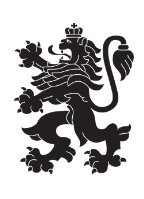 Министерство на земеделиетоОбластна дирекция „Земеделие“ – гр.ПазарджикЗ   А   П   О   В   Е   Д№ РД-04-232/ 30.09.2022 г.МИЛЕНА ВЪЛЧИНОВА – директор на областна дирекция „Земеделие” гр. Пазарджик, след като разгледах, обсъдих и оцених доказателствения материал по административната преписка за землището на гр.Септември, община Септември, област Пазарджик, за стопанската 2022– 2023 г., а именно: заповед № РД 07-92/05.08.2022 г., по чл. 37в, ал. 1 ЗСПЗЗ, за създаване на комисия, доклада на комисията и приложените към него: служебно разпределение, проекта на картата за разпределение на масивите за ползване в землището, проекта на регистър към картата, които са неразделна част от служебното разпределение, както и всички останали документи по преписката,  за да се произнеса установих от фактическа и правна страна следното:І. ФАКТИЧЕСКА СТРАНА1) Заповедта на директора на областна дирекция „Земеделие” гр. Пазарджик № РД - 07-92/05.08.2022 г., с която е създадена комисията за землището на гр.Септември,  община Септември област Пазарджик, е издадена до 05.08.2022 г., съгласно разпоредбата на чл. 37в, ал. 1 ЗСПЗЗ.2) Изготвен е доклад на комисията.Докладът съдържа всички необходими реквизити и данни, съгласно чл. 37в, ал. 4 ЗСПЗЗ и чл. 72в, ал. 1 – 4 ППЗСПЗЗ.Към доклада на комисията по чл. 37в, ал. 1 ЗСПЗЗ са приложени служебното разпределение, проектът на картата на масивите за ползване в землището и проектът на регистър към нея.3) В предвидения от закона срок от комисията е изготвено служебно разпределение на масивите за ползване в землището, което отговаря на изискванията на чл. 37в, ал. 3 и ал. 4 ЗСПЗЗ и чл. 74, ал. 1 – 4 ППЗСПЗЗ.Неразделна част от служебното разпределение са проектът на картата за разпределение на масивите за ползване в землището и регистърът към нея, който съдържа всички необходими и съществени данни, съгласно чл. 74, ал. 1 – 4 ППЗСПЗЗ.ІІ. ПРАВНА СТРАНАПроцедурата по сключване на споразумение между ползвателите/собствениците на земеделски земи (имоти), съответно за служебно разпределение на имотите в масивите за ползване в съответното землище, има законната цел за насърчаване на уедрено ползване на земеделските земи и създаване на масиви, ясно изразена в чл. чл. 37б и 37в ЗСПЗЗ, съответно чл.чл. 69 – 76 ППЗСПЗЗ.По своята правна същност процедурата за създаване на масиви за ползване в землището за съответната стопанска година е един смесен, динамичен и последователно осъществяващ се фактически състав. Споразумението между участниците е гражданскоправният юридически факт, а докладът на комисията, служебното разпределение на масивите за ползване и заповедта на директора на областната дирекция „Земеделие”, са административноправните юридически факти.Всички елементи на смесения фактически състав са осъществени, като са спазени изискванията на закона, конкретно посочени във фактическата част на заповедта.С оглед изложените фактически и правни доводи, на основание чл. 37в, ал. 4, ал. 5, ал. 6 и ал. 7 от ЗСПЗЗ, във връзка с чл. 75а, ал. 1, т. 1-3, ал. 2 от ППЗСПЗЗ,Р А З П О Р Е Д И Х:Въз основа на ДОКЛАДА на комисията:ОДОБРЯВАМ служебното разпределение на имотите по чл. 37в, ал. 3 ЗСПЗЗ, включително и за имотите по чл. 37в, ал. 3, т. 2 ЗСПЗЗ, с което са разпределени масивите за ползване в землището на град Септември, община Септември, област Пазарджик, за стопанската година 2022 -2023 година, считано от 01.10.2022 г. до 01.10.2023 г.ОДОБРЯВАМ картата на разпределените масиви за ползване в посоченото землище, както и регистърът към нея, които са ОКОНЧАТЕЛНИ за стопанската година, считано от 01.10.2022 г. до 01.10.2023 г.Заповедта, заедно с окончателните карта на масивите за ползване и регистър, да се обяви в сградата на община  Септември  и в сградата на общинската служба по земеделие гр. Септември, както и да се публикува на интернет страницата на община Септември и областна дирекция „Земеделие” гр. Пазарджик, в срок от 7 дни от нейното издаване.Ползвател на земеделски земи, на който със заповедта са определени за ползване за стопанската 2022 – 2023 г., земите по чл. 37в, ал. 3, т. 2 от ЗСПЗЗ, е ДЛЪЖЕН да внесе по банкова сметка, с IBAN BG34UBBS80023300251210  и BIC UBBSBGSF, на областна дирекция „Земеделие” гр. Пазарджик, паричната сума в размер на определеното средно годишно рентно плащане за землището, в срок ДО ТРИ МЕСЕЦА от публикуването на настоящата заповед. Сумите са депозитни и се изплащат от областна дирекция „Земеделие” гр. Пазарджик на провоимащите лица, в срок от 10 (десет) години.За ползвателите, които не са заплатили в горния срок паричните суми за ползваните земи по чл. 37в, ал. 3, т 2 ЗСПЗЗ, съгласно настоящата заповед, директорът на областна дирекция „Земеделие” издава заповед за заплащане на трикратния размер на средното годишно рентно плащане за землището. В седемдневен срок от получаването на заповедта ползвателите превеждат паричните суми по сметка на областна дирекция „Земеделие” гр. Пазарджик.Заповедта може да се обжалва в 14 дневен срок, считано от обявяването/публикуването й, чрез областна дирекция „Земеделие” гр. Пазарджик, по реда предвиден в АПК – по административен пред министъра на земеделието  и/или съдебен ред пред Районен съд гр. Пазарджик.Обжалването на заповедта не спира нейното изпълнение.

Милена Емилова Вълчинова (Директор)
30.09.2022г. 15:12ч.
ОДЗ-Пазарджик


Електронният подпис се намира в отделен файл с название signature.txt.p7s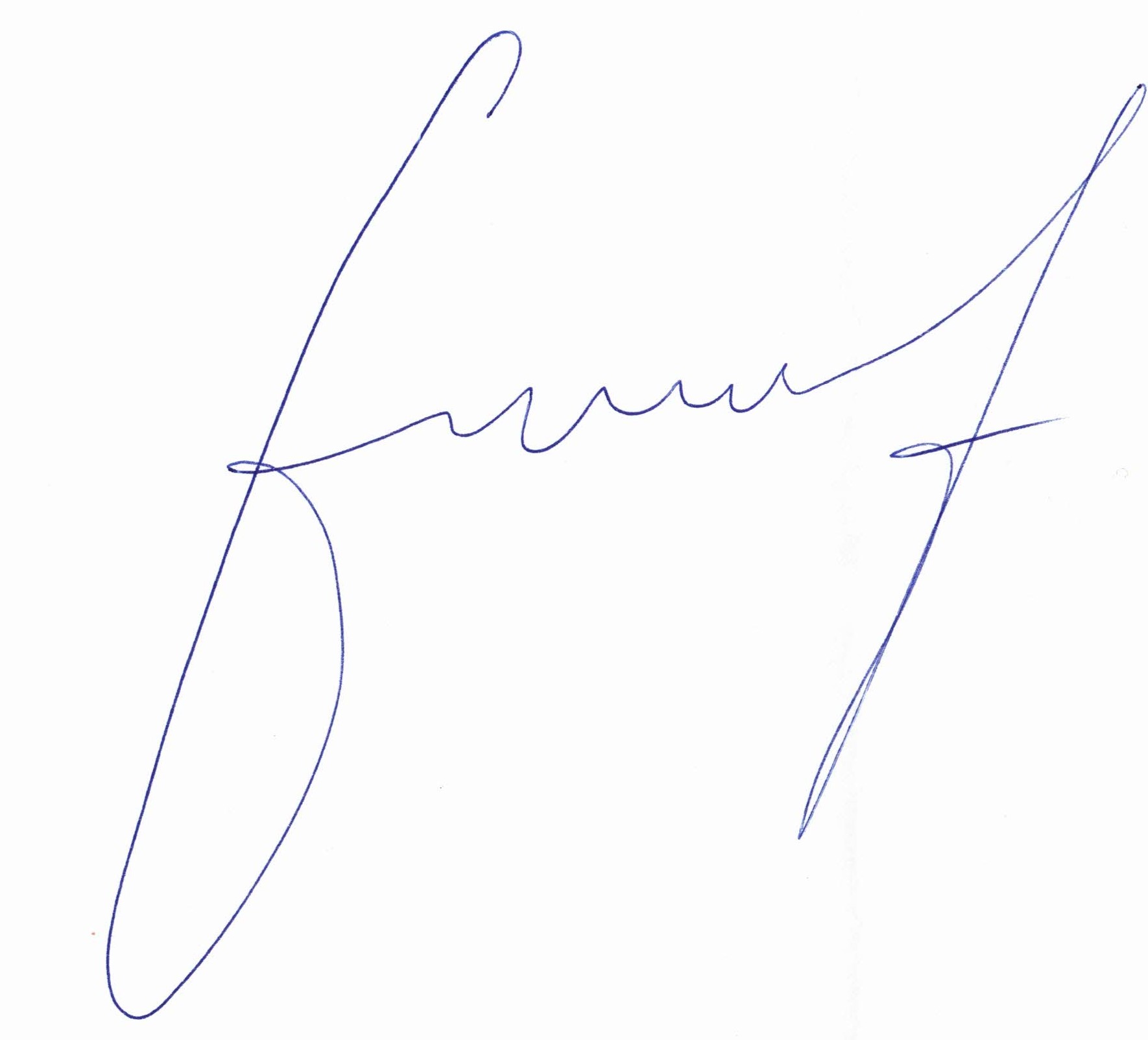 ПРИЛОЖЕНИЕОПИС НА РАЗПРЕДЕЛЕНИТЕ МАСИВИ ЗА ПОЛЗВАНЕ И ВКЛЮЧЕНИТЕ В ТЯХ ИМОТИза стопанската 2022/2023 годиназа землището на гр. Септември, ЕКАТТЕ 66264, община Септември, област Пазарджик.проект на разпределение, одобрен със заповед № ......../........ г. на директора на Областна дирекция "Земеделие" - гр. ПазарджикПолзвателМасив №Имот с регистрирано правно основаниеИмот с регистрирано правно основаниеИмот по чл. 37в, ал. 3, т. 2 от ЗСПЗЗИмот по чл. 37в, ал. 3, т. 2 от ЗСПЗЗИмот по чл. 37в, ал. 3, т. 2 от ЗСПЗЗСобственикПолзвателМасив №№Площ дка№Площ дкаДължимо рентно плащане в лв.Собственик"АГРОТРОН 1310" ЕООД"28922.4801.33015.96ПКК"АГРОТРОН 1310" ЕООД"28922.4791.235ЛЙС"АГРОТРОН 1310" ЕООД"29022.4221.899ААН"АГРОТРОН 1310" ЕООД"29222.3932.588БГИ"АГРОТРОН 1310" ЕООД"29222.4181.995ЙТЛ"АГРОТРОН 1310" ЕООД"29222.3910.950АПЕ"АГРОТРОН 1310" ЕООД"29222.4200.901БНК"АГРОТРОН 1310" ЕООД"29222.3920.6898.26ДИС"АГРОТРОН 1310" ЕООД"29322.3902.045БНК"АГРОТРОН 1310" ЕООД"29322.4161.61519.38ИКК"АГРОТРОН 1310" ЕООД"29322.3890.6627.95ЙСГ"АГРОТРОН 1310" ЕООД"2821.3174.750АПЕ"АГРОТРОН 1310" ЕООД"2821.3553.123ВПУ"АГРОТРОН 1310" ЕООД"2821.3732.262ДЕМЕТРА 2004 ООД"АГРОТРОН 1310" ЕООД"2821.3562.080ХНВОБЩО за ползвателя (дка)23.8274.29651.55ВИЧИ АГРО ЕООД1325.1605.795ДЕМЕТРА 2004 ООДВИЧИ АГРО ЕООД1325.2555.320СМКВИЧИ АГРО ЕООД1325.944.750БВИВИЧИ АГРО ЕООД1325.1974.750ИСМВИЧИ АГРО ЕООД1325.1204.750ГТМ и др.ВИЧИ АГРО ЕООД1325.2152.660ГЙТВИЧИ АГРО ЕООД1325.1362.185ИПДВИЧИ АГРО ЕООД1325.761.174СВДВИЧИ АГРО ЕООД1325.2690.989ГХСВИЧИ АГРО ЕООД1425.1476.175АПТВИЧИ АГРО ЕООД1425.845.320ИАЕВИЧИ АГРО ЕООД1425.1835.226ФПБВИЧИ АГРО ЕООД1425.1224.465НМТВИЧИ АГРО ЕООД1425.2853.763НГР и др.ВИЧИ АГРО ЕООД1425.1072.945ПННВИЧИ АГРО ЕООД1425.2572.660ДГИВИЧИ АГРО ЕООД1425.2342.090ПРОТЕКТ ИН ООДВИЧИ АГРО ЕООД1425.2441.90022.80ЛПРВИЧИ АГРО ЕООД1425.2171.425ВПМВИЧИ АГРО ЕООД1425.2700.855ССПВИЧИ АГРО ЕООД1425.2330.855СНЙВИЧИ АГРО ЕООД1525.2845.206ПРОТЕКТ ИН ООДВИЧИ АГРО ЕООД1525.2562.185СПКВИЧИ АГРО ЕООД1525.2161.900ГЙТВИЧИ АГРО ЕООД1525.1691.900КВБВИЧИ АГРО ЕООД1525.2321.710ГЙТВИЧИ АГРО ЕООД1525.1621.425КГСВИЧИ АГРО ЕООД1525.1981.424МЗГВИЧИ АГРО ЕООД1525.2431.424СПБВИЧИ АГРО ЕООД1525.1611.282ДЙТ и др.ВИЧИ АГРО ЕООД1525.1990.951СБСВИЧИ АГРО ЕООД1525.1820.949ЕТ ЙОРДАН ВЕЛИЧКОВ-ВЛАДИВИЧИ АГРО ЕООД1625.1643.329ГЙТВИЧИ АГРО ЕООД1625.2193.13437.61ИСКВИЧИ АГРО ЕООД1625.1502.660ДГЗВИЧИ АГРО ЕООД1625.1852.375ПНРВИЧИ АГРО ЕООД1625.1722.37428.49ККБВИЧИ АГРО ЕООД1625.2031.900ТСМВИЧИ АГРО ЕООД1625.1401.805СММВИЧИ АГРО ЕООД1625.2021.50318.04МГРВИЧИ АГРО ЕООД1625.2371.425ПАГВИЧИ АГРО ЕООД1625.2611.42417.09ЛГКВИЧИ АГРО ЕООД1625.2381.377КГЯВИЧИ АГРО ЕООД1625.2481.350СЕЛЕКТ КЪМПАНИ ЕООДВИЧИ АГРО ЕООД1625.2490.952СПБВИЧИ АГРО ЕООД1725.1534.559ГССВИЧИ АГРО ЕООД1725.2424.459СГЗВИЧИ АГРО ЕООД1725.1753.610ДГТВИЧИ АГРО ЕООД1725.1893.135ЛИДВИЧИ АГРО ЕООД1725.1302.945АПРВИЧИ АГРО ЕООД1725.2232.37528.50ЛАХВИЧИ АГРО ЕООД1725.2530.94911.39ДБГВИЧИ АГРО ЕООД1725.2670.947ИМКВИЧИ АГРО ЕООД1825.963.199ИГТВИЧИ АГРО ЕООД1825.863.15437.85ААЙВИЧИ АГРО ЕООД1825.1392.851АГДВИЧИ АГРО ЕООД1825.1082.470МПГВИЧИ АГРО ЕООД1825.1482.090МНКВИЧИ АГРО ЕООД1825.1091.901ГАРВИЧИ АГРО ЕООД1825.1231.900ГЙДВИЧИ АГРО ЕООД1825.1491.615АГСВИЧИ АГРО ЕООД1925.1733.23138.77СВЯВИЧИ АГРО ЕООД1925.2202.565ЦЪРК НАСТ ХР СВ БОГОРОДИЦАВИЧИ АГРО ЕООД1925.2212.47029.64КЛБВИЧИ АГРО ЕООД1925.2042.375ВИГВИЧИ АГРО ЕООД1925.1861.900ИГБВИЧИ АГРО ЕООД1925.2621.33015.96ВГЗ и др.ВИЧИ АГРО ЕООД1925.2401.23514.82МХПВИЧИ АГРО ЕООД1925.2390.95011.40СНАВИЧИ АГРО ЕООД1925.2510.95011.40ИСАВИЧИ АГРО ЕООД1925.2500.95011.40НПКВИЧИ АГРО ЕООД1925.2520.94911.39ДАСВИЧИ АГРО ЕООД2125.4325.000ИВ МАР ООДВИЧИ АГРО ЕООД2125.1873.79945.59СВГВИЧИ АГРО ЕООД2125.4333.075ИСКВИЧИ АГРО ЕООД2125.2051.235БЛБВИЧИ АГРО ЕООД2125.2221.234ЯВКВИЧИ АГРО ЕООД2525.1525.224АГСВИЧИ АГРО ЕООД2525.1292.184АГСВИЧИ АГРО ЕООД6025.438.073СИТВИЧИ АГРО ЕООД6025.326.65079.80ТССВИЧИ АГРО ЕООД6025.265.224СПЛВИЧИ АГРО ЕООД6025.574.750ДИТВИЧИ АГРО ЕООД6025.653.135ЙДЙВИЧИ АГРО ЕООД6025.661.425ВККВИЧИ АГРО ЕООД6225.168.549ПГГВИЧИ АГРО ЕООД6225.54.750ИИВВИЧИ АГРО ЕООД6225.41.89922.79ССХВИЧИ АГРО ЕООД6325.72.900НАБ и др.ВИЧИ АГРО ЕООД6325.91.69020.28АБМВИЧИ АГРО ЕООД6325.181.66019.92ХКЕВИЧИ АГРО ЕООД6325.101.26615.20БСАВИЧИ АГРО ЕООД6325.80.928РТСВИЧИ АГРО ЕООД6425.367.239ДИБВИЧИ АГРО ЕООД14323.732.584АЛМВИЧИ АГРО ЕООД14523.353.135ИДРВИЧИ АГРО ЕООД14523.362.31427.77ДСТВИЧИ АГРО ЕООД14523.271.88922.67ГНБВИЧИ АГРО ЕООД14523.331.84222.10ЕСМВИЧИ АГРО ЕООД15223.852.915ВККВИЧИ АГРО ЕООД36923.814.14849.78ИАУВИЧИ АГРО ЕООД36923.842.073ЗАТВИЧИ АГРО ЕООД43223.1281.898БВПВИЧИ АГРО ЕООД43223.7151.061ЦКТВИЧИ АГРО ЕООД43323.1156.791СЛАВИЧИ АГРО ЕООД43323.1132.184СХБВИЧИ АГРО ЕООД43323.1051.896ЕИБВИЧИ АГРО ЕООД43323.1631.516МПГВИЧИ АГРО ЕООД43323.981.113ЕВБ и др.ВИЧИ АГРО ЕООД43423.1303.546НЦПВИЧИ АГРО ЕООД45025.1576.55578.66ЛАГВИЧИ АГРО ЕООД45025.1432.835ГБКВИЧИ АГРО ЕООД45025.1342.17126.05СЛСВИЧИ АГРО ЕООД45025.1452.12825.54АИГВИЧИ АГРО ЕООД45025.1671.816ГАГВИЧИ АГРО ЕООД45025.1561.710ГБКВИЧИ АГРО ЕООД45025.1441.51918.23СММВИЧИ АГРО ЕООД45025.1581.14813.78ГВБ и др.ВИЧИ АГРО ЕООД45025.1590.7599.11ГСЗВИЧИ АГРО ЕООД45225.1047.660ЕГСВИЧИ АГРО ЕООД45225.1181.425СНПВИЧИ АГРО ЕООД45225.1190.855БЛАВИЧИ АГРО ЕООД45225.1050.285МЛАВИЧИ АГРО ЕООД45225.1350.284РДВВИЧИ АГРО ЕООД45625.2312.360СВДВИЧИ АГРО ЕООД50025.3031.059СИМВИЧИ АГРО ЕООД50225.3011.102ИМКВИЧИ АГРО ЕООД50225.3000.683ИМКВИЧИ АГРО ЕООД50225.2990.5857.02ДИМВИЧИ АГРО ЕООД50225.2980.572СИМВИЧИ АГРО ЕООД47923.6683.069ДИР и др.ВИЧИ АГРО ЕООД29525.3871.028ГТГВИЧИ АГРО ЕООД37325.286.473ПАКВИЧИ АГРО ЕООД37325.464.67256.06ДСЙВИЧИ АГРО ЕООД37325.373.400СХБОБЩО за ползвателя (дка)280.45575.573906.87ГАЯ АГРО ООД322.853.799МККГАЯ АГРО ООД422.162.687ЛНТГАЯ АГРО ООД2225.1512.37528.50ЛДТГАЯ АГРО ООД2225.1652.090КАГГАЯ АГРО ООД2225.1262.090АСШГАЯ АГРО ООД2225.1421.995ИСД и др.ГАЯ АГРО ООД2225.981.901АСБ и др.ГАЯ АГРО ООД2225.1111.899СВКГАЯ АГРО ООД2225.1271.711ГЙТГАЯ АГРО ООД2325.2661.225ДЕМЕТРА 2004 ООДГАЯ АГРО ООД2325.2651.045СММГАЯ АГРО ООД2325.2780.950ЕИБГАЯ АГРО ООД2325.2820.95011.40ДХПГАЯ АГРО ООД2325.2630.95011.40СМПГАЯ АГРО ООД2325.2810.95011.40ЙИКГАЯ АГРО ООД2325.2640.950ДЕМЕТРА 2004 ООДГАЯ АГРО ООД2325.2800.95011.40СМПГАЯ АГРО ООД2325.2790.85510.26СТГГАЯ АГРО ООД2325.2720.7609.12ПКДГАЯ АГРО ООД2325.2770.665МПГГАЯ АГРО ООД2325.2760.6657.98МДСГАЯ АГРО ООД2325.2750.3804.56СМАГАЯ АГРО ООД2325.2740.3804.56ЙМАГАЯ АГРО ООД2325.2730.2853.42БМАГАЯ АГРО ООД2925.2860.950ГЛГГАЯ АГРО ООД2925.2870.6177.40СТЗГАЯ АГРО ООД2925.2710.475ДЕМЕТРА 2004 ООДГАЯ АГРО ООД3424.29.678ДГТГАЯ АГРО ООД5321.1433.324ВЕНЖОР АГРО ООДГАЯ АГРО ООД5321.1442.866ЙСПГАЯ АГРО ООД5825.597.125СЕЛЕКТ КЪМПАНИ ЕООД и др.ГАЯ АГРО ООД5825.536.270ДГТГАЯ АГРО ООД5825.681.329КСВГАЯ АГРО ООД5825.461.21814.62ДСЙГАЯ АГРО ООД7124.4401.658ЦККГАЯ АГРО ООД7124.4411.518БПКГАЯ АГРО ООД7124.6900.819ВГКГАЯ АГРО ООД9917.1291.267ДЕМЕТРА 2004 ООДГАЯ АГРО ООД10012.29823.413ГАЯ АГРО ООД и др.ГАЯ АГРО ООД10012.29519.374ГАЯ АГРО ООДГАЯ АГРО ООД10012.29614.667БББГАЯ АГРО ООД10012.3508.429ИКСГАЯ АГРО ООД10012.2738.261БББГАЯ АГРО ООД10012.3134.045СРГГАЯ АГРО ООД10012.3014.036ИРГГАЯ АГРО ООД10012.2583.64143.69БГИГАЯ АГРО ООД10012.2933.533ДЕМЕТРА 2004 ООДГАЯ АГРО ООД10012.2863.335ДЕМЕТРА 2004 ООДГАЯ АГРО ООД10012.2462.91234.94АДУГАЯ АГРО ООД10012.2762.632СЕЛЕКТ КЪМПАНИ ЕООДГАЯ АГРО ООД10012.2162.547ЙГПГАЯ АГРО ООД10012.2551.84122.09СГУГАЯ АГРО ООД10012.2341.342ДЕМЕТРА 2004 ООДГАЯ АГРО ООД10012.2621.22514.70ГЙСГАЯ АГРО ООД10012.2201.19214.30АЮУГАЯ АГРО ООД10012.2271.09013.08АПУГАЯ АГРО ООД10012.2570.94011.28ПТКГАЯ АГРО ООД10012.2560.937ЙГМГАЯ АГРО ООД10114.1337.799ЙИД и др.ГАЯ АГРО ООД10114.1257.598БЗИГАЯ АГРО ООД10114.1577.550ВЕНЖОР АГРО ООДГАЯ АГРО ООД10114.1817.220САПГАЯ АГРО ООД10114.1417.220ДЕМЕТРА 2004 ООДГАЯ АГРО ООД10114.1406.602ЛГТГАЯ АГРО ООД10114.1385.781ЙСГГАЯ АГРО ООД10114.1492.849ВИТГАЯ АГРО ООД10114.1582.841СГИГАЯ АГРО ООД10114.1262.837СЕЛЕКТ КЪМПАНИ ЕООД и др.ГАЯ АГРО ООД10114.1392.834БАКГАЯ АГРО ООД10114.1322.833СЕЛЕКТ КЪМПАНИ ЕООД и др.ГАЯ АГРО ООД10114.1822.375СЕЛЕКТ КЪМПАНИ ЕООД и др.ГАЯ АГРО ООД10214.1109.498АКБГАЯ АГРО ООД10214.1008.575ДЕМЕТРА 2004 ООДГАЯ АГРО ООД10314.6613.027ЗГТГАЯ АГРО ООД10414.1157.112ККЙ и др.ГАЯ АГРО ООД10414.1303.26839.21МММГАЯ АГРО ООД10614.28017.384ПРОТЕКТ ИН ООДГАЯ АГРО ООД10614.3045.605НТБ и др.ГАЯ АГРО ООД10614.2963.514ДЙСГАЯ АГРО ООД10614.3463.229СЕЛЕКТ КЪМПАНИ ЕООДГАЯ АГРО ООД10614.3053.134ИПДГАЯ АГРО ООД10614.3193.040ДИКГАЯ АГРО ООД10614.3342.37428.49ИДДГАЯ АГРО ООД10614.3281.995ДЕМЕТРА 2004 ООД и др.ГАЯ АГРО ООД10614.3141.90122.81БСЛГАЯ АГРО ООД10614.3181.900ЛСШГАЯ АГРО ООД10614.3291.900ГСХГАЯ АГРО ООД10614.2651.42517.10ААПГАЯ АГРО ООД10614.3131.423ДВКГАЯ АГРО ООД12114.3913.291РАЙС ООДГАЯ АГРО ООД12114.3811.844СПШГАЯ АГРО ООД14723.181.900ПНБГАЯ АГРО ООД14723.191.900СЕЛЕКТ КЪМПАНИ ЕООД и др.ГАЯ АГРО ООД15023.1440.531ВСПГАЯ АГРО ООД15023.1450.438ССПГАЯ АГРО ООД15318.373.136ВЕНЖОР АГРО ООДГАЯ АГРО ООД15318.312.850СДТГАЯ АГРО ООД15418.282.410ПИБГАЯ АГРО ООД15418.271.58218.98ЛММГАЯ АГРО ООД15518.6712.47029.64ПГСГАЯ АГРО ООД15518.691.330ИССГАЯ АГРО ООД15618.111.470АССГАЯ АГРО ООД15618.181.22918.180.5066.07ПАНГАЯ АГРО ООД15818.81.525ИКБГАЯ АГРО ООД16028.214.735ТГЛГАЯ АГРО ООД16028.85.701ЛИБГАЯ АГРО ООД16028.95.415СИПГАЯ АГРО ООД16028.53.800СЕЛЕКТ КЪМПАНИ ЕООДГАЯ АГРО ООД16028.193.800ИСТГАЯ АГРО ООД16028.63.040СИТГАЯ АГРО ООД16028.72.849ТЕРАИНВЕСТ БГ ООДГАЯ АГРО ООД16028.32.754ЛОТОС ИМОТИ ООДГАЯ АГРО ООД16128.967.593ДАПГАЯ АГРО ООД16128.802.375ТАДГАЯ АГРО ООД16128.952.090ХАДГАЯ АГРО ООД16128.931.996ГДКГАЯ АГРО ООД16128.811.994ИГП и др.ГАЯ АГРО ООД16128.1081.901АСБ и др.ГАЯ АГРО ООД16128.941.900ГСХГАЯ АГРО ООД16128.1181.900АДТ и др.ГАЯ АГРО ООД16128.791.900ЦДБГАЯ АГРО ООД16128.1071.900СВКГАЯ АГРО ООД16128.1061.899СПБГАЯ АГРО ООД16228.363.324ЛОТОС ИМОТИ ООДГАЯ АГРО ООД16228.552.280СВГГАЯ АГРО ООД16228.212.185ССТГАЯ АГРО ООД16228.221.901ПИТГАЯ АГРО ООД16228.351.900АПХГАЯ АГРО ООД16228.341.900БМГГАЯ АГРО ООД16228.201.805ЛОТОС ИМОТИ ООДГАЯ АГРО ООД16228.661.426БЛБГАЯ АГРО ООД16228.521.425НГСГАЯ АГРО ООД16228.681.425ГАМГАЯ АГРО ООД16228.331.425КИГГАЯ АГРО ООД16228.531.425МКДГАЯ АГРО ООД16228.651.330АДТ и др.ГАЯ АГРО ООД16228.671.330ВСТГАЯ АГРО ООД16228.501.235СВГГАЯ АГРО ООД16228.541.140ВАДГАЯ АГРО ООД16228.511.045СНДГАЯ АГРО ООД16228.321.044БАДГАЯ АГРО ООД16228.310.950ИНПГАЯ АГРО ООД16428.874.654ИГШГАЯ АГРО ООД16428.1123.135ТБЕГАЯ АГРО ООД16428.741.80621.67БТГГАЯ АГРО ООД16428.891.709СЗЗГАЯ АГРО ООД16428.881.61519.38ПМКГАЯ АГРО ООД16428.1021.425СГЙГАЯ АГРО ООД16428.911.425ДЕМЕТРА 2004 ООДГАЯ АГРО ООД16428.901.424ТКТГАЯ АГРО ООД16528.1155.985ВДТГАЯ АГРО ООД16528.1045.700ВИЧИ-АГРО ЕООД и др.ГАЯ АГРО ООД16528.1262.85134.21АМПГАЯ АГРО ООД16528.1141.900ТМТГАЯ АГРО ООД16628.261.80021.60ЙСБГАЯ АГРО ООД16628.601.520ЦГТГАЯ АГРО ООД16628.451.520КХКГАЯ АГРО ООД16628.591.430ИЙБГАЯ АГРО ООД16628.431.42617.11САХГАЯ АГРО ООД16628.731.42517.10ГКВГАЯ АГРО ООД16628.461.424СГТГАЯ АГРО ООД16628.441.235ПАГГАЯ АГРО ООД16628.251.04512.54НПКГАЯ АГРО ООД16628.270.950НДКГАЯ АГРО ООД16628.480.950ИПКГАЯ АГРО ООД16728.1544.288ПРОТЕКТ ИН ООДГАЯ АГРО ООД16728.1412.361ТВБГАЯ АГРО ООД16728.1531.229ИИКГАЯ АГРО ООД16728.1510.99411.93БСКГАЯ АГРО ООД16728.1660.850ССГГАЯ АГРО ООД16728.1670.844ХБПГАЯ АГРО ООД16728.1500.83810.06ИПЗГАЯ АГРО ООД16728.1680.833СЙТГАЯ АГРО ООД16728.1520.824ДЕМЕТРА 2004 ООДГАЯ АГРО ООД16828.6673.516МККГАЯ АГРО ООД16828.151.423ИГЯГАЯ АГРО ООД16828.291.13913.67ГНБГАЯ АГРО ООД16828.140.95011.40ННГГАЯ АГРО ООД16828.420.949БДСГАЯ АГРО ООД16828.490.927ЙКБГАЯ АГРО ООД16928.1473.800ПАХГАЯ АГРО ООД16928.1613.610ТГПГАЯ АГРО ООД16928.1372.279НДАГАЯ АГРО ООД16928.1351.61519.38ВАЙГАЯ АГРО ООД16928.1460.5706.84ИСЛГАЯ АГРО ООД17028.1388.074ГМАГАЯ АГРО ООД17028.1393.324ИСМ и др.ГАЯ АГРО ООД17128.763.800АДТ и др.ГАЯ АГРО ООД17128.621.900КГЯГАЯ АГРО ООД17128.751.615ВТГГАЯ АГРО ООД17128.781.140ДЕМЕТРА 2004 ООДГАЯ АГРО ООД17128.630.95011.40ИСВГАЯ АГРО ООД17128.770.950ИНЙГАЯ АГРО ООД17328.6693.200ЛАЛГАЯ АГРО ООД17328.6662.880ИКЗ и др.ГАЯ АГРО ООД17328.712.656ГАЕГАЯ АГРО ООД17428.1792.44829.38СВШГАЯ АГРО ООД17428.1811.262ПРОТЕКТ ИН ООДГАЯ АГРО ООД17428.1981.011БВВГАЯ АГРО ООД17428.1820.99928.1820.0680.82СММГАЯ АГРО ООД17428.1830.87710.52АИПГАЯ АГРО ООД17428.1640.86810.41ИГГГАЯ АГРО ООД17628.110.85510.26ИГГГАЯ АГРО ООД17628.370.7609.12ЛСМГАЯ АГРО ООД17628.380.665ПСБГАЯ АГРО ООД17628.130.658ГССГАЯ АГРО ООД17628.240.594МПБГАЯ АГРО ООД17628.120.4795.75ГСЛГАЯ АГРО ООД17628.390.4345.20СББГАЯ АГРО ООД17628.40.2352.82ИЛШГАЯ АГРО ООД17728.721.140БТБГАЯ АГРО ООД18324.482.937ПРОТЕКТ ИН ООДГАЯ АГРО ООД18324.491.898ВИД и др.ГАЯ АГРО ООД18324.371.772ЦАРГАЯ АГРО ООД18324.461.745ГХАГАЯ АГРО ООД18324.381.42217.07ДАСГАЯ АГРО ООД18324.470.87810.54ГКЧГАЯ АГРО ООД18324.360.86610.39ВСГГАЯ АГРО ООД18624.691.61519.38ЛАСГАЯ АГРО ООД18624.681.520РВПГАЯ АГРО ООД18624.521.23514.82ЙГКГАЯ АГРО ООД18624.701.140ВЛГГАЯ АГРО ООД18624.940.95011.40ГИМГАЯ АГРО ООД18624.710.95011.40ПТЛГАЯ АГРО ООД19228.42815.578АССГАЯ АГРО ООД19228.46114.89328.4610.7839.40ГАЯ АГРО ООД и др.ГАЯ АГРО ООД19228.6087.526БСЕГАЯ АГРО ООД19228.4404.591ИВГ и др.ГАЯ АГРО ООД19228.4354.591НГР и др.ГАЯ АГРО ООД19228.5284.591РУБИКА - М ООДГАЯ АГРО ООД19328.4278.078ИСУГАЯ АГРО ООД19328.4587.600ЗБХГАЯ АГРО ООД19328.4266.649АИСГАЯ АГРО ООД19328.4576.175БПЧ и др.ГАЯ АГРО ООД19328.4441.522СЕЛЕКТ КЪМПАНИ ЕООД и др.ГАЯ АГРО ООД19528.5628.813105.75ААЙГАЯ АГРО ООД19528.5478.418ДПГГАЯ АГРО ООД19528.5505.730ИТАГАЯ АГРО ООД19528.5485.456ВЕНЖОР АГРО ООДГАЯ АГРО ООД19528.5655.340ИДРГАЯ АГРО ООД19528.5644.128СТЕГАЯ АГРО ООД19528.5493.510НСН и др.ГАЯ АГРО ООД19528.5513.231ЕТ АГРОПРОФИТ-ВЛАДИМИР ВЕЛИЧКОВГАЯ АГРО ООД19528.5632.440СПКГАЯ АГРО ООД20228.51615.200ПРОТЕКТ ИН ООДГАЯ АГРО ООД20228.5153.799ЦДИГАЯ АГРО ООД20228.6003.087ВИАГАЯ АГРО ООД20328.54411.019ЗПБГАЯ АГРО ООД20328.5012.375КИЛИТАНОВИ ООДГАЯ АГРО ООД20328.5242.375ТАГГАЯ АГРО ООД20328.5111.901ИПБГАЯ АГРО ООД20328.5251.805ЛСГГАЯ АГРО ООД20828.5781.710ЕТ ЙОРДАН ВЕЛИЧКОВ-ВЛАДИГАЯ АГРО ООД20828.5591.61419.37ББГГАЯ АГРО ООД20828.5311.425ГАМГАЯ АГРО ООД20828.5721.04512.54ТГПГАЯ АГРО ООД20828.5600.951ЙДБГАЯ АГРО ООД20828.5710.95111.41ПБСГАЯ АГРО ООД20828.5410.95011.40ИГДГАЯ АГРО ООД20828.5300.950ПРОТЕКТ ИН ООДГАЯ АГРО ООД20828.5770.950МБГГАЯ АГРО ООД20828.5420.949ГАЯ АГРО ООДГАЯ АГРО ООД21328.5831.901ВНПГАЯ АГРО ООД21328.5941.90022.80СВГГАЯ АГРО ООД21328.5891.899ВИГГАЯ АГРО ООД21328.5930.950ПВГГАЯ АГРО ООД21428.3221.426ИМНГАЯ АГРО ООД21428.3391.425ДЕМЕТРА 2004 ООДГАЯ АГРО ООД21428.3241.140ЛАЗАРИНА СПАСОВА ПОПОВА и др.ГАЯ АГРО ООД21428.3230.950ДЕМЕТРА 2004 ООДГАЯ АГРО ООД22428.2991.780СПСГАЯ АГРО ООД22428.2411.438СЕЛЕКТ КЪМПАНИ ЕООД и др.ГАЯ АГРО ООД22428.2631.357ВААГАЯ АГРО ООД22428.3321.159ПХВГАЯ АГРО ООД22428.3780.954ИККГАЯ АГРО ООД22428.2750.668ПРОТЕКТ ИН ООДГАЯ АГРО ООД22428.2400.503ССБГАЯ АГРО ООД22528.2647.599ЙЦЛГАЯ АГРО ООД22728.2472.37528.50СГАГАЯ АГРО ООД22728.2592.27927.35МПСГАЯ АГРО ООД22728.2331.79021.48ГИАГАЯ АГРО ООД22728.2611.181ДИТГАЯ АГРО ООД22728.2601.003МККГАЯ АГРО ООД22728.2480.950ТЕРАИНВЕСТ БГ ООДГАЯ АГРО ООД22728.2490.5706.84БИСГАЯ АГРО ООД24422.1701.61519.38ВГСГАЯ АГРО ООД24422.1371.42517.10ЙГТГАЯ АГРО ООД24422.1721.330КМКГАЯ АГРО ООД24422.1380.95011.40ГВГГАЯ АГРО ООД24422.1710.950ИВГГАЯ АГРО ООД24522.1052.659ДЕМЕТРА 2004 ООДГАЯ АГРО ООД24522.7181.397ККТГАЯ АГРО ООД24522.1400.950ДЕМЕТРА 2004 ООДГАЯ АГРО ООД24622.2604.940ДЕМЕТРА 2004 ООДГАЯ АГРО ООД24822.1483.801ВЕНЖОР АГРО ООДГАЯ АГРО ООД24922.2102.185ССПГАЯ АГРО ООД24922.2111.425ВСПГАЯ АГРО ООД25022.2132.850ЙАКГАЯ АГРО ООД25122.1861.710ДЕМЕТРА 2004 ООДГАЯ АГРО ООД25122.1850.950ЛДТГАЯ АГРО ООД25222.2362.565БДМГАЯ АГРО ООД25322.2371.899ДМТГАЯ АГРО ООД25422.1281.710БВПГАЯ АГРО ООД25622.1771.235ПРОТЕКТ ИН ООДГАЯ АГРО ООД25722.2080.950ИДТГАЯ АГРО ООД27722.3703.894СДЙГАЯ АГРО ООД28022.2700.950ДЕМЕТРА 2004 ООД и др.ГАЯ АГРО ООД28124.406.269КНАГАЯ АГРО ООД28124.305.686СНЙГАЯ АГРО ООД28124.535.320СЛМГАЯ АГРО ООД28124.545.319БИМГАЯ АГРО ООД28124.774.464ИСКГАЯ АГРО ООД28124.784.275ПРОТЕКТ ИН ООДГАЯ АГРО ООД28124.392.184ИКАГАЯ АГРО ООД28124.552.090ИЙВГАЯ АГРО ООД28124.561.425ЙСМГАЯ АГРО ООД28124.1071.425ГБМГАЯ АГРО ООД28124.280.950АСГГАЯ АГРО ООД28124.290.380САМГАЯ АГРО ООД29821.4028.307ПСДГАЯ АГРО ООД29821.3886.103БПСГАЯ АГРО ООД29821.4015.223АБМГАЯ АГРО ООД29821.3733.344ДЕМЕТРА 2004 ООДГАЯ АГРО ООД31121.2522.943КПШГАЯ АГРО ООД32012.5310.77912.535.38864.66ДЕМЕТРА 2004 ООД и др.ГАЯ АГРО ООД32012.4510.035СРГГАЯ АГРО ООД32012.439.274ДЕМЕТРА 2004 ООД и др.ГАЯ АГРО ООД32012.595.853ДЕМЕТРА 2004 ООДГАЯ АГРО ООД32012.634.616ДЕМЕТРА 2004 ООДГАЯ АГРО ООД32212.175.223СЕЛЕКТ КЪМПАНИ ЕООД и др.ГАЯ АГРО ООД32212.194.540БАКГАЯ АГРО ООД32212.224.422СЕЛЕКТ КЪМПАНИ ЕООД и др.ГАЯ АГРО ООД32212.104.099НПДГАЯ АГРО ООД32212.132.374СПДГАЯ АГРО ООД32212.152.354ВСДГАЯ АГРО ООД32212.262.192ИПДГАЯ АГРО ООД32212.3092.043ГМАГАЯ АГРО ООД32312.510.462СИШГАЯ АГРО ООД32312.3694.45253.42ЕБК и др.ГАЯ АГРО ООД32312.1794.44653.35РДВ и др.ГАЯ АГРО ООД32312.63.749ВИВГАЯ АГРО ООД32312.33.487ГИБГАЯ АГРО ООД32412.39410.003ПРОТЕКТ ИН ООДГАЯ АГРО ООД32412.284.747РАЙС ООДГАЯ АГРО ООД32412.4024.270ДЕМЕТРА 2004 ООДГАЯ АГРО ООД32512.234.051ПРОТЕКТ ИН ООДГАЯ АГРО ООД32512.293.039СБКГАЯ АГРО ООД32512.242.850ГАЯ АГРО ООДГАЯ АГРО ООД32512.212.375ДЕМЕТРА 2004 ООДГАЯ АГРО ООД32512.181.118ПРОТЕКТ ИН ООДГАЯ АГРО ООД32512.201.049ПРОТЕКТ ИН ООДГАЯ АГРО ООД32612.3401.90022.80ТДЦГАЯ АГРО ООД32612.2991.90022.80МТБГАЯ АГРО ООД32612.441.710НДСГАЯ АГРО ООД32612.3411.520СИАГАЯ АГРО ООД32612.411.140ПАУГАЯ АГРО ООД32612.3420.5706.84ТВПГАЯ АГРО ООД32612.3430.4755.70СНРГАЯ АГРО ООД32712.385.883СЕЛЕКТ КЪМПАНИ ЕООД и др.ГАЯ АГРО ООД32712.325.510ВАКГАЯ АГРО ООД32712.420.893ААД и др.ГАЯ АГРО ООД32812.3291.020ИАЕГАЯ АГРО ООД32812.3370.908ВСДГАЯ АГРО ООД32812.3380.904ИКТГАЯ АГРО ООД32812.3450.895ДЕМЕТРА 2004 ООДГАЯ АГРО ООД32812.3360.889СГБГАЯ АГРО ООД32812.310.880АГДГАЯ АГРО ООД33112.7213.203ГАГГАЯ АГРО ООД33112.766.649НДКГАЯ АГРО ООД33112.1115.224СЛРГАЯ АГРО ООД33112.854.750МПБГАЯ АГРО ООД33112.774.275ГЛСГАЯ АГРО ООД33112.953.704ЛОТОС ИМОТИ ООДГАЯ АГРО ООД33112.1702.85034.20БСПГАЯ АГРО ООД33112.752.844ПБГГАЯ АГРО ООД33112.942.471ЛХРГАЯ АГРО ООД33112.1562.470СЛКГАЯ АГРО ООД33112.1762.374СЕЛЕКТ КЪМПАНИ ЕООДГАЯ АГРО ООД33112.1242.280КНМ и др.ГАЯ АГРО ООД33112.1352.185ЙИГГАЯ АГРО ООД33112.1031.901ИНКГАЯ АГРО ООД33112.1361.900ДЕМЕТРА 2004 ООДГАЯ АГРО ООД33112.1411.900ДЕМЕТРА 2004 ООДГАЯ АГРО ООД33112.1251.710НРКГАЯ АГРО ООД33112.1091.709ГАЕГАЯ АГРО ООД33112.1711.42617.11СНПГАЯ АГРО ООД33112.1021.425ТСГГАЯ АГРО ООД33112.1231.046ВТД и др.ГАЯ АГРО ООД33212.628.049ПГСГАЯ АГРО ООД33212.564.750КГСГАЯ АГРО ООД33212.934.750ГБЕГАЯ АГРО ООД33212.844.750ГАСГАЯ АГРО ООД33212.683.895ККПГАЯ АГРО ООД33212.613.727ДПГГАЯ АГРО ООД33212.693.397ЯЙАГАЯ АГРО ООД33212.1002.539ХСАГАЯ АГРО ООД33212.602.290ПРОТЕКТ ИН ООДГАЯ АГРО ООД33212.741.80521.66ЛСГГАЯ АГРО ООД33212.891.58312.890.7919.49ЛИВ и др.ГАЯ АГРО ООД33212.901.425СЕЛЕКТ КЪМПАНИ ЕООД и др.ГАЯ АГРО ООД33212.831.425ЙАПГАЯ АГРО ООД33212.701.309БВИГАЯ АГРО ООД33212.871.092СВДГАЯ АГРО ООД33212.810.90010.79БДПГАЯ АГРО ООД33212.670.6667.99ДЕМЕТРА 2004 ООДГАЯ АГРО ООД33312.4611.788ССВГАЯ АГРО ООД33312.484.345КПТГАЯ АГРО ООД33312.574.079ИГР и др.ГАЯ АГРО ООД33312.513.853ГТКГАЯ АГРО ООД33412.552.719ПКПГАЯ АГРО ООД33412.3482.550ВГМГАЯ АГРО ООД33412.3472.09025.08ГИИГАЯ АГРО ООД33412.3461.425НБСГАЯ АГРО ООД33412.3440.949ДТПГАЯ АГРО ООД34121.4455.224СПБГАЯ АГРО ООД34121.4375.13161.57СССГАЯ АГРО ООД34121.4432.649ТБЕГАЯ АГРО ООД34121.4502.375АПБГАЯ АГРО ООД34121.4582.373ДЕМЕТРА 2004 ООДГАЯ АГРО ООД39212.21752.274СМКГАЯ АГРО ООД39212.2246.174ИГГГАЯ АГРО ООД39212.2811.739ВСПГАЯ АГРО ООД39212.2801.713НЛБГАЯ АГРО ООД39212.2651.06312.76ГАГГАЯ АГРО ООД39212.2720.89810.78НМК и др.ГАЯ АГРО ООД39212.2710.85610.27ТТДГАЯ АГРО ООД39312.1333.274СГЕГАЯ АГРО ООД39312.1072.850ВАЛГАЯ АГРО ООД39312.1812.75533.06АСЕГАЯ АГРО ООД39312.1662.375ДЕМЕТРА 2004 ООДГАЯ АГРО ООД39312.1452.375СДДГАЯ АГРО ООД39312.991.900ДЕМЕТРА 2004 ООДГАЯ АГРО ООД39312.1651.90022.80ХЙАГАЯ АГРО ООД39312.1641.899НБСГАЯ АГРО ООД39312.1511.899СЕЛЕКТ КЪМПАНИ ЕООДГАЯ АГРО ООД39312.981.787АМВГАЯ АГРО ООД39312.1751.77121.25МНКГАЯ АГРО ООД39312.1211.710СЕЛЕКТ КЪМПАНИ ЕООДГАЯ АГРО ООД39312.1061.710ПСПГАЯ АГРО ООД39412.2486.650ДЕМЕТРА 2004 ООДГАЯ АГРО ООД39412.2686.649БПДГАЯ АГРО ООД39412.2306.17474.09СИБГАЯ АГРО ООД39412.2605.70068.40ВДФГАЯ АГРО ООД39412.2055.604ДТИГАЯ АГРО ООД39412.2095.58867.05ЯННГАЯ АГРО ООД39612.2647.732БХРГАЯ АГРО ООД39612.2376.460ДЕМЕТРА 2004 ООД и др.ГАЯ АГРО ООД39612.2105.225МНБГАЯ АГРО ООД39612.2434.844ЕАПГАЯ АГРО ООД39612.2493.80145.61МСКГАЯ АГРО ООД39612.2313.801ГАЯ АГРО ООДГАЯ АГРО ООД40012.1543.80045.60СБМГАЯ АГРО ООД40012.1683.799ДИПГАЯ АГРО ООД40112.1673.040ЛАСГАЯ АГРО ООД40112.802.471ИККГАЯ АГРО ООД40514.1871.43717.24ЙГХ и др.ГАЯ АГРО ООД40514.1861.20114.41ЙИНГАЯ АГРО ООД40514.1971.198ДЕМЕТРА 2004 ООДГАЯ АГРО ООД40514.1981.18114.17МАДГАЯ АГРО ООД40514.2241.161ППДГАЯ АГРО ООД40714.3091.494ВДТГАЯ АГРО ООД41214.254.750ВЕНЖОР АГРО ООДГАЯ АГРО ООД41714.3495.073ДЕМЕТРА 2004 ООДГАЯ АГРО ООД41714.3424.24614.3422.12325.47ЛИВ и др.ГАЯ АГРО ООД41914.4161.697НЛБГАЯ АГРО ООД41914.4211.340ГЕОРГИ СТОЯНОВ ПОПОВ и др.ГАЯ АГРО ООД41914.4101.251ДЛМГАЯ АГРО ООД41914.4181.247СНСГАЯ АГРО ООД41914.4171.059ЙЛБГАЯ АГРО ООД42314.4250.862СББ и др.ГАЯ АГРО ООД42314.4290.602СБИГАЯ АГРО ООД43123.951.829АПХГАЯ АГРО ООД44024.2181.854ПРОТЕКТ ИН ООДГАЯ АГРО ООД44024.1841.676ВИМ и др.ГАЯ АГРО ООД44024.1850.930ДЙСГАЯ АГРО ООД44024.2000.923НГСГАЯ АГРО ООД44024.2010.831СММГАЯ АГРО ООД47727.737.599НМБГАЯ АГРО ООД47727.883.324ДЕМЕТРА 2004 ООДГАЯ АГРО ООД47727.591.900АМЛГАЯ АГРО ООД47827.144.748ВЕНЖОР АГРО ООДГАЯ АГРО ООД47827.250.91811.01БНСГАЯ АГРО ООД47827.280.5566.67ВИД и др.ГАЯ АГРО ООД49622.1203.691ДЕМЕТРА 2004 ООДГАЯ АГРО ООД49622.862.564ГАРГАЯ АГРО ООД49622.1192.375СБСГАЯ АГРО ООД49622.1571.900НПТГАЯ АГРО ООД6824.981.42517.10ААЯГАЯ АГРО ООД6824.991.420ПРОТЕКТ ИН ООДГАЯ АГРО ООД6824.741.235СБКГАЯ АГРО ООД6824.731.235СПВГАЯ АГРО ООД6824.721.140ИГБГАЯ АГРО ООД6824.971.140ГЙТГАЯ АГРО ООД6824.961.045ГКХГАЯ АГРО ООД45125.112.850ССВГАЯ АГРО ООД45125.200.931ДИДГАЯ АГРО ООД8614.2294.344ККЙ и др.ГАЯ АГРО ООД9814.542.733ПРОТЕКТ ИН ООДГАЯ АГРО ООД9814.362.73132.77ПХКГАЯ АГРО ООД21714.730.94811.38ДЦРГАЯ АГРО ООД21714.610.93711.25АПТГАЯ АГРО ООД21714.5220.795ВАДГАЯ АГРО ООД21714.5250.377БАДГАЯ АГРО ООД33019.760.743ВСДГАЯ АГРО ООД33019.780.6047.24ДВСГАЯ АГРО ООД21612.2901.13913.67БПРГАЯ АГРО ООД21612.2790.950ПРОТЕКТ ИН ООДОБЩО за ползвателя (дка)1357.790183.0182196.21ГРИЙН МАСТЕР ЕООД32112.148.802БАБГРИЙН МАСТЕР ЕООД37214.284.728МЛАГРИЙН МАСТЕР ЕООД37214.143.895СГКГРИЙН МАСТЕР ЕООД37214.103.324МСЗГРИЙН МАСТЕР ЕООД37514.2025.034ПРОТЕКТ ИН ООДГРИЙН МАСТЕР ЕООД37514.1474.37052.44АИБ и др.ГРИЙН МАСТЕР ЕООД37514.1644.065ТЛМГРИЙН МАСТЕР ЕООД37514.1363.989АЛМГРИЙН МАСТЕР ЕООД37614.9611.401ЙИКГРИЙН МАСТЕР ЕООД37614.1195.794ЯВКГРИЙН МАСТЕР ЕООД37814.1222.723ЛМДГРИЙН МАСТЕР ЕООД37814.1482.720ИАЕГРИЙН МАСТЕР ЕООД37814.1372.053МЛАГРИЙН МАСТЕР ЕООД37814.1731.396ВБЧГРИЙН МАСТЕР ЕООД37814.1650.93011.16ПБАГРИЙН МАСТЕР ЕООД38014.2394.274МПБГРИЙН МАСТЕР ЕООД39512.2119.930СЕЛЕКТ КЪМПАНИ ЕООД и др.ГРИЙН МАСТЕР ЕООД39512.2187.359ВЕНЖОР АГРО ООДГРИЙН МАСТЕР ЕООД39512.2125.797СНПГРИЙН МАСТЕР ЕООД39512.2445.366ПРОТЕКТ ИН ООДГРИЙН МАСТЕР ЕООД39512.2324.091ДЕМЕТРА 2004 ООДГРИЙН МАСТЕР ЕООД39712.2741.42617.11АБМГРИЙН МАСТЕР ЕООД39712.2771.42517.10ЙСБГРИЙН МАСТЕР ЕООД39712.2941.42517.10ХПКГРИЙН МАСТЕР ЕООД39712.2921.425НСГГРИЙН МАСТЕР ЕООД39712.2841.140ЛМС и др.ГРИЙН МАСТЕР ЕООД39712.2880.950ДЕМЕТРА 2004 ООДГРИЙН МАСТЕР ЕООД39712.2780.95011.40НАМГРИЙН МАСТЕР ЕООД39712.2910.950СЙШГРИЙН МАСТЕР ЕООД39712.2870.950СВКГРИЙН МАСТЕР ЕООД39712.2890.94911.39НДАГРИЙН МАСТЕР ЕООД39712.2700.915ИСЛГРИЙН МАСТЕР ЕООД39712.2830.4755.70ДНРГРИЙН МАСТЕР ЕООД39812.3674.769МГБГРИЙН МАСТЕР ЕООД39812.3682.827НГРГРИЙН МАСТЕР ЕООД39912.1693.248СПТГРИЙН МАСТЕР ЕООД39912.1971.806ЕТ ЙОРДАН ВЕЛИЧКОВ-ВЛАДИГРИЙН МАСТЕР ЕООД39912.1551.56218.75БВМГРИЙН МАСТЕР ЕООД39912.1821.04212.50БВМГРИЙН МАСТЕР ЕООД40814.3101.141ТМВГРИЙН МАСТЕР ЕООД40914.34111.484ДГЗГРИЙН МАСТЕР ЕООД40914.4913.092МЙД и др.ГРИЙН МАСТЕР ЕООД41114.4893.278ЦИРГРИЙН МАСТЕР ЕООД41414.3594.32114.35916.767201.20СВДГРИЙН МАСТЕР ЕООД41414.3672.754ЕССГРИЙН МАСТЕР ЕООД41414.3431.959ЙСГГРИЙН МАСТЕР ЕООД41414.3561.759ССТГРИЙН МАСТЕР ЕООД41414.3241.608ТТКГРИЙН МАСТЕР ЕООД41514.3999.496ИСУГРИЙН МАСТЕР ЕООД41514.4091.892ЕИБГРИЙН МАСТЕР ЕООД41514.4041.671ВБСГРИЙН МАСТЕР ЕООД41514.4061.496СБСГРИЙН МАСТЕР ЕООД41514.3820.956ИСД и др.ГРИЙН МАСТЕР ЕООД41514.4140.948СПСГРИЙН МАСТЕР ЕООД41514.3890.4885.85ВАПГРИЙН МАСТЕР ЕООД41614.3935.80014.3930.3744.49ВГЗ и др.ГРИЙН МАСТЕР ЕООД41614.3844.26551.18АПРГРИЙН МАСТЕР ЕООД41614.3943.819НПТГРИЙН МАСТЕР ЕООД41614.4021.425ПНБГРИЙН МАСТЕР ЕООД41614.4031.42517.10ИСКГРИЙН МАСТЕР ЕООД41614.4111.419СНД и др.ГРИЙН МАСТЕР ЕООД41614.3741.194ДЕМЕТРА 2004 ООДГРИЙН МАСТЕР ЕООД41814.4264.477МВВГРИЙН МАСТЕР ЕООД41814.4301.80921.71МАВГРИЙН МАСТЕР ЕООД41814.4270.843СЕЛЕКТ КЪМПАНИ ЕООД и др.ГРИЙН МАСТЕР ЕООД42014.4242.89814.4240.0420.51ДАМГРИЙН МАСТЕР ЕООД42114.3652.735КСБГРИЙН МАСТЕР ЕООД44414.4310.889СДМ и др.ГРИЙН МАСТЕР ЕООД44414.4330.4425.31БНДГРИЙН МАСТЕР ЕООД44612.2022.391ИСУГРИЙН МАСТЕР ЕООД46814.55219.463ВСБГРИЙН МАСТЕР ЕООД47014.2081.426ЛСМГРИЙН МАСТЕР ЕООД47014.2230.6447.72ЙПГГРИЙН МАСТЕР ЕООД48519.871.59719.870.0690.83ИСУГРИЙН МАСТЕР ЕООД8714.5458.063СММГРИЙН МАСТЕР ЕООД9314.1468.393ИЯКГРИЙН МАСТЕР ЕООД9314.8041.185ДЕМЕТРА 2004 ООДОБЩО за ползвателя (дка)231.59240.880490.56ЕТ АГРОПРОФИТ-ВЛАДИМИР ВЕЛИЧКОВ811.2110.069ЕТ ЙОРДАН ВЕЛИЧКОВ-ВЛАДИЕТ АГРОПРОФИТ-ВЛАДИМИР ВЕЛИЧКОВ811.298.452СКСЕТ АГРОПРОФИТ-ВЛАДИМИР ВЕЛИЧКОВ811.405.700АБКЕТ АГРОПРОФИТ-ВЛАДИМИР ВЕЛИЧКОВ811.235.699ДАСЕТ АГРОПРОФИТ-ВЛАДИМИР ВЕЛИЧКОВ811.315.605СКПЕТ АГРОПРОФИТ-ВЛАДИМИР ВЕЛИЧКОВ811.504.750ЕВБ и др.ЕТ АГРОПРОФИТ-ВЛАДИМИР ВЕЛИЧКОВ811.453.20838.50СМРЕТ АГРОПРОФИТ-ВЛАДИМИР ВЕЛИЧКОВ811.582.850НЛБЕТ АГРОПРОФИТ-ВЛАДИМИР ВЕЛИЧКОВ811.322.849ПЛТЕТ АГРОПРОФИТ-ВЛАДИМИР ВЕЛИЧКОВ811.152.55030.60ПТЛЕТ АГРОПРОФИТ-ВЛАДИМИР ВЕЛИЧКОВ811.541.900БМКЕТ АГРОПРОФИТ-ВЛАДИМИР ВЕЛИЧКОВ811.551.687ДГБЕТ АГРОПРОФИТ-ВЛАДИМИР ВЕЛИЧКОВ811.781.255ПСХЕТ АГРОПРОФИТ-ВЛАДИМИР ВЕЛИЧКОВ811.620.930ССХ и др.ЕТ АГРОПРОФИТ-ВЛАДИМИР ВЕЛИЧКОВ811.460.91610.99СТГЕТ АГРОПРОФИТ-ВЛАДИМИР ВЕЛИЧКОВ811.330.6107.32МТКЕТ АГРОПРОФИТ-ВЛАДИМИР ВЕЛИЧКОВ811.270.6027.22ЙНМЕТ АГРОПРОФИТ-ВЛАДИМИР ВЕЛИЧКОВ911.1344.940ИСУЕТ АГРОПРОФИТ-ВЛАДИМИР ВЕЛИЧКОВ911.964.75057.00ГНМЕТ АГРОПРОФИТ-ВЛАДИМИР ВЕЛИЧКОВ911.394.26351.16ИАКЕТ АГРОПРОФИТ-ВЛАДИМИР ВЕЛИЧКОВ911.763.990МКПЕТ АГРОПРОФИТ-ВЛАДИМИР ВЕЛИЧКОВ911.813.834ИСКЕТ АГРОПРОФИТ-ВЛАДИМИР ВЕЛИЧКОВ911.533.799ИПБЕТ АГРОПРОФИТ-ВЛАДИМИР ВЕЛИЧКОВ911.663.787ДИМЕТ АГРОПРОФИТ-ВЛАДИМИР ВЕЛИЧКОВ911.903.420ГВГ и др.ЕТ АГРОПРОФИТ-ВЛАДИМИР ВЕЛИЧКОВ911.753.325БЙДЕТ АГРОПРОФИТ-ВЛАДИМИР ВЕЛИЧКОВ911.972.56530.78ДИК и др.ЕТ АГРОПРОФИТ-ВЛАДИМИР ВЕЛИЧКОВ911.1262.546ТБЕЕТ АГРОПРОФИТ-ВЛАДИМИР ВЕЛИЧКОВ911.1272.375ГБЕЕТ АГРОПРОФИТ-ВЛАДИМИР ВЕЛИЧКОВ911.1432.071ЛБПЕТ АГРОПРОФИТ-ВЛАДИМИР ВЕЛИЧКОВ911.1081.900ЕТ ЙОРДАН ВЕЛИЧКОВ-ВЛАДИЕТ АГРОПРОФИТ-ВЛАДИМИР ВЕЛИЧКОВ911.771.899ВСБЕТ АГРОПРОФИТ-ВЛАДИМИР ВЕЛИЧКОВ911.981.806СХБЕТ АГРОПРОФИТ-ВЛАДИМИР ВЕЛИЧКОВ911.801.805МССЕТ АГРОПРОФИТ-ВЛАДИМИР ВЕЛИЧКОВ911.491.710ССМЕТ АГРОПРОФИТ-ВЛАДИМИР ВЕЛИЧКОВ911.1131.42617.11СБТЕТ АГРОПРОФИТ-ВЛАДИМИР ВЕЛИЧКОВ911.881.140КНМ и др.ЕТ АГРОПРОФИТ-ВЛАДИМИР ВЕЛИЧКОВ911.5001.101КИЛИТАНОВИ ООДЕТ АГРОПРОФИТ-ВЛАДИМИР ВЕЛИЧКОВ911.1050.950ПННЕТ АГРОПРОФИТ-ВЛАДИМИР ВЕЛИЧКОВ1011.207.108ККГЕТ АГРОПРОФИТ-ВЛАДИМИР ВЕЛИЧКОВ1011.33.536СВГЕТ АГРОПРОФИТ-ВЛАДИМИР ВЕЛИЧКОВ1011.82.128СТЛЕТ АГРОПРОФИТ-ВЛАДИМИР ВЕЛИЧКОВ1011.41.29215.50ЛНСЕТ АГРОПРОФИТ-ВЛАДИМИР ВЕЛИЧКОВ1011.51.274ЕИБЕТ АГРОПРОФИТ-ВЛАДИМИР ВЕЛИЧКОВ1111.222.331ЛИБЕТ АГРОПРОФИТ-ВЛАДИМИР ВЕЛИЧКОВ3821.1677.124ПГКЕТ АГРОПРОФИТ-ВЛАДИМИР ВЕЛИЧКОВ3821.556.650ЛСБ и др.ЕТ АГРОПРОФИТ-ВЛАДИМИР ВЕЛИЧКОВ3821.1066.649ИГТЕТ АГРОПРОФИТ-ВЛАДИМИР ВЕЛИЧКОВ3821.1895.795АБЧ и др.ЕТ АГРОПРОФИТ-ВЛАДИМИР ВЕЛИЧКОВ3821.394.617ЙСБЕТ АГРОПРОФИТ-ВЛАДИМИР ВЕЛИЧКОВ3821.2184.417ГАЕЕТ АГРОПРОФИТ-ВЛАДИМИР ВЕЛИЧКОВ3821.1423.335ВАК и др.ЕТ АГРОПРОФИТ-ВЛАДИМИР ВЕЛИЧКОВ3821.782.850ЛБЦЕТ АГРОПРОФИТ-ВЛАДИМИР ВЕЛИЧКОВ3821.2172.374АПМЕТ АГРОПРОФИТ-ВЛАДИМИР ВЕЛИЧКОВ3821.791.42517.10ЗМЛЕТ АГРОПРОФИТ-ВЛАДИМИР ВЕЛИЧКОВ3821.1281.234СИВЕТ АГРОПРОФИТ-ВЛАДИМИР ВЕЛИЧКОВ3921.31312.073НПТЕТ АГРОПРОФИТ-ВЛАДИМИР ВЕЛИЧКОВ3921.3695.861ИГВЕТ АГРОПРОФИТ-ВЛАДИМИР ВЕЛИЧКОВ3921.2765.468АСГЕТ АГРОПРОФИТ-ВЛАДИМИР ВЕЛИЧКОВ3921.2085.118СЙЛ и др.ЕТ АГРОПРОФИТ-ВЛАДИМИР ВЕЛИЧКОВ3921.1604.761ЙГСЕТ АГРОПРОФИТ-ВЛАДИМИР ВЕЛИЧКОВ3921.1724.446ГИКЕТ АГРОПРОФИТ-ВЛАДИМИР ВЕЛИЧКОВ3921.1803.728ЕТ ЙОРДАН ВЕЛИЧКОВ-ВЛАДИЕТ АГРОПРОФИТ-ВЛАДИМИР ВЕЛИЧКОВ3921.3823.536ЙТТЕТ АГРОПРОФИТ-ВЛАДИМИР ВЕЛИЧКОВ3921.1813.457МГП и др.ЕТ АГРОПРОФИТ-ВЛАДИМИР ВЕЛИЧКОВ3921.3962.123СТЕЕТ АГРОПРОФИТ-ВЛАДИМИР ВЕЛИЧКОВ3921.3682.114ЦТЕЕТ АГРОПРОФИТ-ВЛАДИМИР ВЕЛИЧКОВ3921.3671.863ССТЕТ АГРОПРОФИТ-ВЛАДИМИР ВЕЛИЧКОВ3921.3971.824ЙТЕЕТ АГРОПРОФИТ-ВЛАДИМИР ВЕЛИЧКОВ3921.3801.592БСТЕТ АГРОПРОФИТ-ВЛАДИМИР ВЕЛИЧКОВ3921.3810.916АИПЕТ АГРОПРОФИТ-ВЛАДИМИР ВЕЛИЧКОВ4021.1702.851ДБЦЕТ АГРОПРОФИТ-ВЛАДИМИР ВЕЛИЧКОВ4021.582.849ЗПБЕТ АГРОПРОФИТ-ВЛАДИМИР ВЕЛИЧКОВ4021.2442.845ГАБЕТ АГРОПРОФИТ-ВЛАДИМИР ВЕЛИЧКОВ4021.932.659СЕЛЕКТ КЪМПАНИ ЕООД и др.ЕТ АГРОПРОФИТ-ВЛАДИМИР ВЕЛИЧКОВ4021.1082.471ТМКЕТ АГРОПРОФИТ-ВЛАДИМИР ВЕЛИЧКОВ4021.1592.090ДГМЕТ АГРОПРОФИТ-ВЛАДИМИР ВЕЛИЧКОВ4021.1461.901СТРЕТ АГРОПРОФИТ-ВЛАДИМИР ВЕЛИЧКОВ4021.1311.901ИАИЕТ АГРОПРОФИТ-ВЛАДИМИР ВЕЛИЧКОВ4021.1451.901БНРЕТ АГРОПРОФИТ-ВЛАДИМИР ВЕЛИЧКОВ4021.2211.901СДШЕТ АГРОПРОФИТ-ВЛАДИМИР ВЕЛИЧКОВ4021.2061.900ДЙДЕТ АГРОПРОФИТ-ВЛАДИМИР ВЕЛИЧКОВ4021.821.900ГАПЕТ АГРОПРОФИТ-ВЛАДИМИР ВЕЛИЧКОВ4021.2201.89922.79ГККЕТ АГРОПРОФИТ-ВЛАДИМИР ВЕЛИЧКОВ4021.2321.851ЛАБЕТ АГРОПРОФИТ-ВЛАДИМИР ВЕЛИЧКОВ4021.1911.805АСП и др.ЕТ АГРОПРОФИТ-ВЛАДИМИР ВЕЛИЧКОВ4021.1791.805АБУ и др.ЕТ АГРОПРОФИТ-ВЛАДИМИР ВЕЛИЧКОВ4021.501.710ЕТ ЙОРДАН ВЕЛИЧКОВ-ВЛАДИЕТ АГРОПРОФИТ-ВЛАДИМИР ВЕЛИЧКОВ4021.1321.709КПТЕТ АГРОПРОФИТ-ВЛАДИМИР ВЕЛИЧКОВ4021.811.616ЩССЕТ АГРОПРОФИТ-ВЛАДИМИР ВЕЛИЧКОВ4021.1921.520АГКЕТ АГРОПРОФИТ-ВЛАДИМИР ВЕЛИЧКОВ4021.1781.430БСТЕТ АГРОПРОФИТ-ВЛАДИМИР ВЕЛИЧКОВ4021.511.42517.10АИКЕТ АГРОПРОФИТ-ВЛАДИМИР ВЕЛИЧКОВ4021.701.235ССДЕТ АГРОПРОФИТ-ВЛАДИМИР ВЕЛИЧКОВ4021.691.211МВПЕТ АГРОПРОФИТ-ВЛАДИМИР ВЕЛИЧКОВ4021.681.04512.54НГИЕТ АГРОПРОФИТ-ВЛАДИМИР ВЕЛИЧКОВ4121.246.391ДВТЕТ АГРОПРОФИТ-ВЛАДИМИР ВЕЛИЧКОВ4121.485.890ТСДЕТ АГРОПРОФИТ-ВЛАДИМИР ВЕЛИЧКОВ4121.5815.398ЦВГЕТ АГРОПРОФИТ-ВЛАДИМИР ВЕЛИЧКОВ4121.5824.910ЛАТ и др.ЕТ АГРОПРОФИТ-ВЛАДИМИР ВЕЛИЧКОВ4121.904.193ВСПЕТ АГРОПРОФИТ-ВЛАДИМИР ВЕЛИЧКОВ4121.1273.929ССПЕТ АГРОПРОФИТ-ВЛАДИМИР ВЕЛИЧКОВ4121.663.518ВСАЕТ АГРОПРОФИТ-ВЛАДИМИР ВЕЛИЧКОВ4121.773.059ЕТ ЙОРДАН ВЕЛИЧКОВ-ВЛАДИЕТ АГРОПРОФИТ-ВЛАДИМИР ВЕЛИЧКОВ4221.803.801ККБЕТ АГРОПРОФИТ-ВЛАДИМИР ВЕЛИЧКОВ4221.673.610СПБЕТ АГРОПРОФИТ-ВЛАДИМИР ВЕЛИЧКОВ4221.573.324КББЕТ АГРОПРОФИТ-ВЛАДИМИР ВЕЛИЧКОВ4221.413.061МАВЕТ АГРОПРОФИТ-ВЛАДИМИР ВЕЛИЧКОВ4221.493.041ВЛГЕТ АГРОПРОФИТ-ВЛАДИМИР ВЕЛИЧКОВ4221.402.944ЙДБЕТ АГРОПРОФИТ-ВЛАДИМИР ВЕЛИЧКОВ4221.1072.851ДЕМЕТРА 2004 ООДЕТ АГРОПРОФИТ-ВЛАДИМИР ВЕЛИЧКОВ4221.562.849РТСЕТ АГРОПРОФИТ-ВЛАДИМИР ВЕЛИЧКОВ4221.912.84834.18АБКЕТ АГРОПРОФИТ-ВЛАДИМИР ВЕЛИЧКОВ4221.922.754ЕТ АГРОПРОФИТ-ВЛАДИМИР ВЕЛИЧКОВЕТ АГРОПРОФИТ-ВЛАДИМИР ВЕЛИЧКОВ4321.1885.595ТСБЕТ АГРОПРОФИТ-ВЛАДИМИР ВЕЛИЧКОВ4321.2414.705ГЙТЕТ АГРОПРОФИТ-ВЛАДИМИР ВЕЛИЧКОВ4321.1663.923НЦЙЕТ АГРОПРОФИТ-ВЛАДИМИР ВЕЛИЧКОВ4321.2753.604ВГЗ и др.ЕТ АГРОПРОФИТ-ВЛАДИМИР ВЕЛИЧКОВ4321.2622.681ВККЕТ АГРОПРОФИТ-ВЛАДИМИР ВЕЛИЧКОВ4321.1762.439ХСАЕТ АГРОПРОФИТ-ВЛАДИМИР ВЕЛИЧКОВ4321.2162.32321.2161.16213.94ЛИВ и др.ЕТ АГРОПРОФИТ-ВЛАДИМИР ВЕЛИЧКОВ4321.3261.13913.67СИПЕТ АГРОПРОФИТ-ВЛАДИМИР ВЕЛИЧКОВ4321.3081.09713.17ДДАЕТ АГРОПРОФИТ-ВЛАДИМИР ВЕЛИЧКОВ4321.3070.2282.73АТИЕТ АГРОПРОФИТ-ВЛАДИМИР ВЕЛИЧКОВ4421.173.704ЕТ АГРОПРОФИТ-ВЛАДИМИР ВЕЛИЧКОВЕТ АГРОПРОФИТ-ВЛАДИМИР ВЕЛИЧКОВ4421.303.419ИПБЕТ АГРОПРОФИТ-ВЛАДИМИР ВЕЛИЧКОВ4421.253.134ТАГЕТ АГРОПРОФИТ-ВЛАДИМИР ВЕЛИЧКОВ4421.21.236СМРЕТ АГРОПРОФИТ-ВЛАДИМИР ВЕЛИЧКОВ4421.81.235КИЛИТАНОВИ ООДЕТ АГРОПРОФИТ-ВЛАДИМИР ВЕЛИЧКОВ4421.51.235ИБПЕТ АГРОПРОФИТ-ВЛАДИМИР ВЕЛИЧКОВ4421.31.234СМРЕТ АГРОПРОФИТ-ВЛАДИМИР ВЕЛИЧКОВ4421.91.234СЕЛЕКТ КЪМПАНИ ЕООДЕТ АГРОПРОФИТ-ВЛАДИМИР ВЕЛИЧКОВ4421.181.140КБЛЕТ АГРОПРОФИТ-ВЛАДИМИР ВЕЛИЧКОВ4421.41.045ЙТСЕТ АГРОПРОФИТ-ВЛАДИМИР ВЕЛИЧКОВ4421.100.950ДССЕТ АГРОПРОФИТ-ВЛАДИМИР ВЕЛИЧКОВ4421.190.950ДАДЕТ АГРОПРОФИТ-ВЛАДИМИР ВЕЛИЧКОВ4421.200.950БИЛ и др.ЕТ АГРОПРОФИТ-ВЛАДИМИР ВЕЛИЧКОВ4421.110.494ЛИМЕТ АГРОПРОФИТ-ВЛАДИМИР ВЕЛИЧКОВ4421.60.2853.42ВГПЕТ АГРОПРОФИТ-ВЛАДИМИР ВЕЛИЧКОВ4621.3285.225СВДЕТ АГРОПРОФИТ-ВЛАДИМИР ВЕЛИЧКОВ4621.3663.325ГМРЕТ АГРОПРОФИТ-ВЛАДИМИР ВЕЛИЧКОВ4621.3482.470СЛРЕТ АГРОПРОФИТ-ВЛАДИМИР ВЕЛИЧКОВ4621.3101.995ЙСГЕТ АГРОПРОФИТ-ВЛАДИМИР ВЕЛИЧКОВ4621.3111.901ЗГСЕТ АГРОПРОФИТ-ВЛАДИМИР ВЕЛИЧКОВ4621.3651.372АКМЕТ АГРОПРОФИТ-ВЛАДИМИР ВЕЛИЧКОВ4621.2921.140ДСДЕТ АГРОПРОФИТ-ВЛАДИМИР ВЕЛИЧКОВ4621.3780.933ТПМЕТ АГРОПРОФИТ-ВЛАДИМИР ВЕЛИЧКОВ4621.3790.4615.53МХНЕТ АГРОПРОФИТ-ВЛАДИМИР ВЕЛИЧКОВ4721.3129.975ГАГЕТ АГРОПРОФИТ-ВЛАДИМИР ВЕЛИЧКОВ4721.3492.850НТНЕТ АГРОПРОФИТ-ВЛАДИМИР ВЕЛИЧКОВ4721.3292.091ЕТ АГРОПРОФИТ-ВЛАДИМИР ВЕЛИЧКОВЕТ АГРОПРОФИТ-ВЛАДИМИР ВЕЛИЧКОВ4721.3301.709СВТЕТ АГРОПРОФИТ-ВЛАДИМИР ВЕЛИЧКОВ4721.2651.42517.10АГБЕТ АГРОПРОФИТ-ВЛАДИМИР ВЕЛИЧКОВ4821.2056.271ДИДЕТ АГРОПРОФИТ-ВЛАДИМИР ВЕЛИЧКОВ4821.1905.891СТЛ и др.ЕТ АГРОПРОФИТ-ВЛАДИМИР ВЕЛИЧКОВ4821.1773.135БСШЕТ АГРОПРОФИТ-ВЛАДИМИР ВЕЛИЧКОВ4921.5911.874ПСАЕТ АГРОПРОФИТ-ВЛАДИМИР ВЕЛИЧКОВ4921.980.665ВАТЕТ АГРОПРОФИТ-ВЛАДИМИР ВЕЛИЧКОВ4921.1150.5706.84ПСБЕТ АГРОПРОФИТ-ВЛАДИМИР ВЕЛИЧКОВ4921.1360.4805.76САМЕТ АГРОПРОФИТ-ВЛАДИМИР ВЕЛИЧКОВ5021.1101.045СКСЕТ АГРОПРОФИТ-ВЛАДИМИР ВЕЛИЧКОВ5021.1140.950КАГЕТ АГРОПРОФИТ-ВЛАДИМИР ВЕЛИЧКОВ5021.940.950АССЕТ АГРОПРОФИТ-ВЛАДИМИР ВЕЛИЧКОВ5021.1120.95011.40АИГЕТ АГРОПРОФИТ-ВЛАДИМИР ВЕЛИЧКОВ5021.1340.95011.40ТГКЕТ АГРОПРОФИТ-ВЛАДИМИР ВЕЛИЧКОВ5021.1130.950АССЕТ АГРОПРОФИТ-ВЛАДИМИР ВЕЛИЧКОВ5021.950.950ПДТЕТ АГРОПРОФИТ-ВЛАДИМИР ВЕЛИЧКОВ5021.1110.950ТГПЕТ АГРОПРОФИТ-ВЛАДИМИР ВЕЛИЧКОВ5021.970.95011.40ИИШЕТ АГРОПРОФИТ-ВЛАДИМИР ВЕЛИЧКОВ5021.1090.94511.34МЛХЕТ АГРОПРОФИТ-ВЛАДИМИР ВЕЛИЧКОВ5121.2649.049ЩДДЕТ АГРОПРОФИТ-ВЛАДИМИР ВЕЛИЧКОВ5221.350.951СИАЕТ АГРОПРОФИТ-ВЛАДИМИР ВЕЛИЧКОВ5221.270.950ДГТЕТ АГРОПРОФИТ-ВЛАДИМИР ВЕЛИЧКОВ5221.360.95011.40ТКВЕТ АГРОПРОФИТ-ВЛАДИМИР ВЕЛИЧКОВ5221.340.95011.40ГБПЕТ АГРОПРОФИТ-ВЛАДИМИР ВЕЛИЧКОВ5221.280.949ТМТЕТ АГРОПРОФИТ-ВЛАДИМИР ВЕЛИЧКОВ5221.430.856ИСД и др.ЕТ АГРОПРОФИТ-ВЛАДИМИР ВЕЛИЧКОВ5221.260.760ДАМЕТ АГРОПРОФИТ-ВЛАДИМИР ВЕЛИЧКОВ5221.330.570СГТЕТ АГРОПРОФИТ-ВЛАДИМИР ВЕЛИЧКОВ5221.420.2903.48КБВЕТ АГРОПРОФИТ-ВЛАДИМИР ВЕЛИЧКОВ5221.320.2853.42ВМАЕТ АГРОПРОФИТ-ВЛАДИМИР ВЕЛИЧКОВ5421.11733.62643.52ГАМ и др.ЕТ АГРОПРОФИТ-ВЛАДИМИР ВЕЛИЧКОВ5421.6710.893АММЕТ АГРОПРОФИТ-ВЛАДИМИР ВЕЛИЧКОВ5521.1334.009СВЙЕТ АГРОПРОФИТ-ВЛАДИМИР ВЕЛИЧКОВ5621.121.882МТНЕТ АГРОПРОФИТ-ВЛАДИМИР ВЕЛИЧКОВ5621.221.866БГЯЕТ АГРОПРОФИТ-ВЛАДИМИР ВЕЛИЧКОВ13911.832.945ЩДДЕТ АГРОПРОФИТ-ВЛАДИМИР ВЕЛИЧКОВ29621.16314.249СТОЙКО СТЕФАНОВ ПОПОВ и др.ЕТ АГРОПРОФИТ-ВЛАДИМИР ВЕЛИЧКОВ29621.22411.100НАБ и др.ЕТ АГРОПРОФИТ-ВЛАДИМИР ВЕЛИЧКОВ29621.12010.829ИЛБЕТ АГРОПРОФИТ-ВЛАДИМИР ВЕЛИЧКОВ29621.1956.744БНПЕТ АГРОПРОФИТ-ВЛАДИМИР ВЕЛИЧКОВ29621.5785.000ЛГМЕТ АГРОПРОФИТ-ВЛАДИМИР ВЕЛИЧКОВ29621.1023.799ДПМЕТ АГРОПРОФИТ-ВЛАДИМИР ВЕЛИЧКОВ29621.1833.705СЕЛЕКТ КЪМПАНИ ЕООД и др.ЕТ АГРОПРОФИТ-ВЛАДИМИР ВЕЛИЧКОВ29621.5793.549ГИМЕТ АГРОПРОФИТ-ВЛАДИМИР ВЕЛИЧКОВ29621.2513.041ДСПЕТ АГРОПРОФИТ-ВЛАДИМИР ВЕЛИЧКОВ29621.2822.280ЕТ ЙОРДАН ВЕЛИЧКОВ-ВЛАДИЕТ АГРОПРОФИТ-ВЛАДИМИР ВЕЛИЧКОВ29621.2981.900МИКЕТ АГРОПРОФИТ-ВЛАДИМИР ВЕЛИЧКОВ29621.2791.88922.67БАПЕТ АГРОПРОФИТ-ВЛАДИМИР ВЕЛИЧКОВ29621.2801.663АММЕТ АГРОПРОФИТ-ВЛАДИМИР ВЕЛИЧКОВ29621.2961.616КДЙЕТ АГРОПРОФИТ-ВЛАДИМИР ВЕЛИЧКОВ29621.2811.615СММЕТ АГРОПРОФИТ-ВЛАДИМИР ВЕЛИЧКОВ29621.2971.519ВБСЕТ АГРОПРОФИТ-ВЛАДИМИР ВЕЛИЧКОВ29621.1940.950СППЕТ АГРОПРОФИТ-ВЛАДИМИР ВЕЛИЧКОВ29721.19314.629ВЛГЕТ АГРОПРОФИТ-ВЛАДИМИР ВЕЛИЧКОВ29721.2495.415ЛАД и др.ЕТ АГРОПРОФИТ-ВЛАДИМИР ВЕЛИЧКОВ29721.1624.655ГАПЕТ АГРОПРОФИТ-ВЛАДИМИР ВЕЛИЧКОВ29721.1493.610ЛГЯ и др.ЕТ АГРОПРОФИТ-ВЛАДИМИР ВЕЛИЧКОВ29721.1503.610КЛЯЕТ АГРОПРОФИТ-ВЛАДИМИР ВЕЛИЧКОВ29721.1733.32639.91ДГДЕТ АГРОПРОФИТ-ВЛАДИМИР ВЕЛИЧКОВ29721.5633.325ТСТЕТ АГРОПРОФИТ-ВЛАДИМИР ВЕЛИЧКОВ29721.5583.325ЙДТ и др.ЕТ АГРОПРОФИТ-ВЛАДИМИР ВЕЛИЧКОВ29721.1373.040СПВЕТ АГРОПРОФИТ-ВЛАДИМИР ВЕЛИЧКОВ29721.1192.005БДДЕТ АГРОПРОФИТ-ВЛАДИМИР ВЕЛИЧКОВ30021.18211.754ХГТЕТ АГРОПРОФИТ-ВЛАДИМИР ВЕЛИЧКОВ30021.1488.516ФВГЕТ АГРОПРОФИТ-ВЛАДИМИР ВЕЛИЧКОВ30021.2232.730МЛИЕТ АГРОПРОФИТ-ВЛАДИМИР ВЕЛИЧКОВ30121.3525.699ГЙТЕТ АГРОПРОФИТ-ВЛАДИМИР ВЕЛИЧКОВ30121.3154.844МЛРЕТ АГРОПРОФИТ-ВЛАДИМИР ВЕЛИЧКОВ30121.3994.249ФЕРМЕР БЪЛГАРИЯ ЕООД и др.ЕТ АГРОПРОФИТ-ВЛАДИМИР ВЕЛИЧКОВ30121.2783.705ИТГЕТ АГРОПРОФИТ-ВЛАДИМИР ВЕЛИЧКОВ30121.3332.37628.51ГМДЕТ АГРОПРОФИТ-ВЛАДИМИР ВЕЛИЧКОВ30221.855.794ЛММЕТ АГРОПРОФИТ-ВЛАДИМИР ВЕЛИЧКОВ30221.605.225ЛАЛЕТ АГРОПРОФИТ-ВЛАДИМИР ВЕЛИЧКОВ30221.712.849БММЕТ АГРОПРОФИТ-ВЛАДИМИР ВЕЛИЧКОВ30221.991.900ЕТ ЙОРДАН ВЕЛИЧКОВ-ВЛАДИЕТ АГРОПРОФИТ-ВЛАДИМИР ВЕЛИЧКОВ30421.1043.135СТОЙКО СТЕФАНОВ ПОПОВЕТ АГРОПРОФИТ-ВЛАДИМИР ВЕЛИЧКОВ30421.882.945БПМЕТ АГРОПРОФИТ-ВЛАДИМИР ВЕЛИЧКОВ30421.742.375БГШЕТ АГРОПРОФИТ-ВЛАДИМИР ВЕЛИЧКОВ30421.871.995БНШЕТ АГРОПРОФИТ-ВЛАДИМИР ВЕЛИЧКОВ30421.651.32915.95АХШЕТ АГРОПРОФИТ-ВЛАДИМИР ВЕЛИЧКОВ30521.33410.670ДФС и др.ЕТ АГРОПРОФИТ-ВЛАДИМИР ВЕЛИЧКОВ30621.5908.01996.23КОЛОВАГ АДЕТ АГРОПРОФИТ-ВЛАДИМИР ВЕЛИЧКОВ30621.611.900МГГЕТ АГРОПРОФИТ-ВЛАДИМИР ВЕЛИЧКОВ30721.3532.850ТДМЕТ АГРОПРОФИТ-ВЛАДИМИР ВЕЛИЧКОВ30721.3722.660ИАЕЕТ АГРОПРОФИТ-ВЛАДИМИР ВЕЛИЧКОВ30721.3161.045ГЙТЕТ АГРОПРОФИТ-ВЛАДИМИР ВЕЛИЧКОВ30721.3541.045МЛАЕТ АГРОПРОФИТ-ВЛАДИМИР ВЕЛИЧКОВ30721.3350.950ВАПЕТ АГРОПРОФИТ-ВЛАДИМИР ВЕЛИЧКОВ30721.3360.950ПННЕТ АГРОПРОФИТ-ВЛАДИМИР ВЕЛИЧКОВ30821.631.900БКБЕТ АГРОПРОФИТ-ВЛАДИМИР ВЕЛИЧКОВ30821.521.900СИПЕТ АГРОПРОФИТ-ВЛАДИМИР ВЕЛИЧКОВ30821.531.804ГГСЕТ АГРОПРОФИТ-ВЛАДИМИР ВЕЛИЧКОВ30821.471.141ГГСЕТ АГРОПРОФИТ-ВЛАДИМИР ВЕЛИЧКОВ30821.620.95011.40БИДЕТ АГРОПРОФИТ-ВЛАДИМИР ВЕЛИЧКОВ30821.640.6657.98ЙСБЕТ АГРОПРОФИТ-ВЛАДИМИР ВЕЛИЧКОВ30821.540.5706.84БСБЕТ АГРОПРОФИТ-ВЛАДИМИР ВЕЛИЧКОВ30921.1744.70956.51МПЯЕТ АГРОПРОФИТ-ВЛАДИМИР ВЕЛИЧКОВ30921.1522.660СМКЕТ АГРОПРОФИТ-ВЛАДИМИР ВЕЛИЧКОВ31021.2471.761БХТЕТ АГРОПРОФИТ-ВЛАДИМИР ВЕЛИЧКОВ31021.2481.330БЛКЕТ АГРОПРОФИТ-ВЛАДИМИР ВЕЛИЧКОВ31021.1170.5706.84ИТИЕТ АГРОПРОФИТ-ВЛАДИМИР ВЕЛИЧКОВ31021.1160.471НСНЕТ АГРОПРОФИТ-ВЛАДИМИР ВЕЛИЧКОВ31221.861.901ВПМЕТ АГРОПРОФИТ-ВЛАДИМИР ВЕЛИЧКОВ31411.2843.79845.57ДАСЕТ АГРОПРОФИТ-ВЛАДИМИР ВЕЛИЧКОВ31411.2772.647ЗИБЕТ АГРОПРОФИТ-ВЛАДИМИР ВЕЛИЧКОВ31411.2822.560ИЗЗ и др.ЕТ АГРОПРОФИТ-ВЛАДИМИР ВЕЛИЧКОВ31411.2982.272ИАДЕТ АГРОПРОФИТ-ВЛАДИМИР ВЕЛИЧКОВ31411.2951.895ААДЕТ АГРОПРОФИТ-ВЛАДИМИР ВЕЛИЧКОВ31411.2861.329СГЗЕТ АГРОПРОФИТ-ВЛАДИМИР ВЕЛИЧКОВ31411.3011.032ДКДЕТ АГРОПРОФИТ-ВЛАДИМИР ВЕЛИЧКОВ31411.2960.5887.05ДАБЕТ АГРОПРОФИТ-ВЛАДИМИР ВЕЛИЧКОВ31511.1934.703МНПЕТ АГРОПРОФИТ-ВЛАДИМИР ВЕЛИЧКОВ31511.2182.047СЕЛЕКТ КЪМПАНИ ЕООД и др.ЕТ АГРОПРОФИТ-ВЛАДИМИР ВЕЛИЧКОВ31511.2321.207ЙСЙЕТ АГРОПРОФИТ-ВЛАДИМИР ВЕЛИЧКОВ31511.2380.930ИСЙЕТ АГРОПРОФИТ-ВЛАДИМИР ВЕЛИЧКОВ31511.2300.928ААПЕТ АГРОПРОФИТ-ВЛАДИМИР ВЕЛИЧКОВ31711.2721.694ДГТЕТ АГРОПРОФИТ-ВЛАДИМИР ВЕЛИЧКОВ31911.30810.751АСГЕТ АГРОПРОФИТ-ВЛАДИМИР ВЕЛИЧКОВ31911.4700.252ПКМЕТ АГРОПРОФИТ-ВЛАДИМИР ВЕЛИЧКОВ33821.2604.751СИМЕТ АГРОПРОФИТ-ВЛАДИМИР ВЕЛИЧКОВ33821.3224.750ПКМЕТ АГРОПРОФИТ-ВЛАДИМИР ВЕЛИЧКОВ33821.3933.050СТОЙКО СТЕФАНОВ ПОПОВ и др.ЕТ АГРОПРОФИТ-ВЛАДИМИР ВЕЛИЧКОВ33821.3612.471ВСБЕТ АГРОПРОФИТ-ВЛАДИМИР ВЕЛИЧКОВ33821.2861.900ГЙТЕТ АГРОПРОФИТ-ВЛАДИМИР ВЕЛИЧКОВ33821.3031.899ИМКЕТ АГРОПРОФИТ-ВЛАДИМИР ВЕЛИЧКОВ33821.3601.89922.79НСИЕТ АГРОПРОФИТ-ВЛАДИМИР ВЕЛИЧКОВ33821.3021.710СЕЛЕКТ КЪМПАНИ ЕООДЕТ АГРОПРОФИТ-ВЛАДИМИР ВЕЛИЧКОВ33821.2731.425ГЙТЕТ АГРОПРОФИТ-ВЛАДИМИР ВЕЛИЧКОВ33821.4080.949МИСЕТ АГРОПРОФИТ-ВЛАДИМИР ВЕЛИЧКОВ33821.4240.4975.96ГЙПЕТ АГРОПРОФИТ-ВЛАДИМИР ВЕЛИЧКОВ34321.2405.701ДКЛЕТ АГРОПРОФИТ-ВЛАДИМИР ВЕЛИЧКОВ34321.2292.850ЕТ ЙОРДАН ВЕЛИЧКОВ-ВЛАДИЕТ АГРОПРОФИТ-ВЛАДИМИР ВЕЛИЧКОВ34321.2392.849СЕЛЕКТ КЪМПАНИ ЕООД и др.ЕТ АГРОПРОФИТ-ВЛАДИМИР ВЕЛИЧКОВ34321.2741.900ВАЙ и др.ЕТ АГРОПРОФИТ-ВЛАДИМИР ВЕЛИЧКОВ34321.2611.899СИПЕТ АГРОПРОФИТ-ВЛАДИМИР ВЕЛИЧКОВ34421.4516.650МСБЕТ АГРОПРОФИТ-ВЛАДИМИР ВЕЛИЧКОВ34421.4593.563ВМАЕТ АГРОПРОФИТ-ВЛАДИМИР ВЕЛИЧКОВ34421.4473.135КПДЕТ АГРОПРОФИТ-ВЛАДИМИР ВЕЛИЧКОВ34521.4367.666ГЙТЕТ АГРОПРОФИТ-ВЛАДИМИР ВЕЛИЧКОВ34521.4285.415МАПЕТ АГРОПРОФИТ-ВЛАДИМИР ВЕЛИЧКОВ34621.4213.60043.20ЙКВЕТ АГРОПРОФИТ-ВЛАДИМИР ВЕЛИЧКОВ34621.4381.426РДВЕТ АГРОПРОФИТ-ВЛАДИМИР ВЕЛИЧКОВ34621.4321.424ГБЕЕТ АГРОПРОФИТ-ВЛАДИМИР ВЕЛИЧКОВ34621.4311.331ДЙСЕТ АГРОПРОФИТ-ВЛАДИМИР ВЕЛИЧКОВ34621.4221.330СКПЕТ АГРОПРОФИТ-ВЛАДИМИР ВЕЛИЧКОВ34621.4231.329ВГСЕТ АГРОПРОФИТ-ВЛАДИМИР ВЕЛИЧКОВ34621.6681.148ИКЗЕТ АГРОПРОФИТ-ВЛАДИМИР ВЕЛИЧКОВ34621.6670.760ЙВВЕТ АГРОПРОФИТ-ВЛАДИМИР ВЕЛИЧКОВ34821.5677.600ЛГБЕТ АГРОПРОФИТ-ВЛАДИМИР ВЕЛИЧКОВ35121.1751.900СММЕТ АГРОПРОФИТ-ВЛАДИМИР ВЕЛИЧКОВ35121.1860.5406.49АСДЕТ АГРОПРОФИТ-ВЛАДИМИР ВЕЛИЧКОВ35411.20519.284МИКЕТ АГРОПРОФИТ-ВЛАДИМИР ВЕЛИЧКОВ35411.1685.985СНСЕТ АГРОПРОФИТ-ВЛАДИМИР ВЕЛИЧКОВ35411.2535.224ИМГЕТ АГРОПРОФИТ-ВЛАДИМИР ВЕЛИЧКОВ35411.1765.035ЙСХЕТ АГРОПРОФИТ-ВЛАДИМИР ВЕЛИЧКОВ35411.2564.085ТСМЕТ АГРОПРОФИТ-ВЛАДИМИР ВЕЛИЧКОВ35411.2393.800МНКЕТ АГРОПРОФИТ-ВЛАДИМИР ВЕЛИЧКОВ35411.1313.51442.17НПКЕТ АГРОПРОФИТ-ВЛАДИМИР ВЕЛИЧКОВ35411.2682.999ТХДЕТ АГРОПРОФИТ-ВЛАДИМИР ВЕЛИЧКОВ35411.1851.900ИГДЕТ АГРОПРОФИТ-ВЛАДИМИР ВЕЛИЧКОВ35411.2011.710БВГЕТ АГРОПРОФИТ-ВЛАДИМИР ВЕЛИЧКОВ35411.2661.470ИСГЕТ АГРОПРОФИТ-ВЛАДИМИР ВЕЛИЧКОВ35411.2750.828ПИТЕТ АГРОПРОФИТ-ВЛАДИМИР ВЕЛИЧКОВ35411.2790.3384.05ПБСЕТ АГРОПРОФИТ-ВЛАДИМИР ВЕЛИЧКОВ35511.1865.480АСЛЕТ АГРОПРОФИТ-ВЛАДИМИР ВЕЛИЧКОВ35511.2124.750ЕТ ЙОРДАН ВЕЛИЧКОВ-ВЛАДИЕТ АГРОПРОФИТ-ВЛАДИМИР ВЕЛИЧКОВ35511.2024.750ИХЛЕТ АГРОПРОФИТ-ВЛАДИМИР ВЕЛИЧКОВ35511.2264.592МГРЕТ АГРОПРОФИТ-ВЛАДИМИР ВЕЛИЧКОВ35511.1813.504СНЙЕТ АГРОПРОФИТ-ВЛАДИМИР ВЕЛИЧКОВ35511.1702.676ИАЛЕТ АГРОПРОФИТ-ВЛАДИМИР ВЕЛИЧКОВ35511.2132.021СЕЛЕКТ КЪМПАНИ ЕООД и др.ЕТ АГРОПРОФИТ-ВЛАДИМИР ВЕЛИЧКОВ35511.2200.869БСГЕТ АГРОПРОФИТ-ВЛАДИМИР ВЕЛИЧКОВ35611.13210.573ПККЕТ АГРОПРОФИТ-ВЛАДИМИР ВЕЛИЧКОВ35611.1529.781СИШЕТ АГРОПРОФИТ-ВЛАДИМИР ВЕЛИЧКОВ35711.1198.706ДАМЕТ АГРОПРОФИТ-ВЛАДИМИР ВЕЛИЧКОВ35711.1772.630СППЕТ АГРОПРОФИТ-ВЛАДИМИР ВЕЛИЧКОВ35711.1531.655СЛРЕТ АГРОПРОФИТ-ВЛАДИМИР ВЕЛИЧКОВ35811.1412.673ЙАПЕТ АГРОПРОФИТ-ВЛАДИМИР ВЕЛИЧКОВ35811.1512.334ИНЙЕТ АГРОПРОФИТ-ВЛАДИМИР ВЕЛИЧКОВ35811.1611.886ПВГЕТ АГРОПРОФИТ-ВЛАДИМИР ВЕЛИЧКОВ35811.1071.800БНПЕТ АГРОПРОФИТ-ВЛАДИМИР ВЕЛИЧКОВ35811.1120.904ИГБЕТ АГРОПРОФИТ-ВЛАДИМИР ВЕЛИЧКОВ35811.1230.89210.70ВНДЕТ АГРОПРОФИТ-ВЛАДИМИР ВЕЛИЧКОВ35911.899.022ИАКЕТ АГРОПРОФИТ-ВЛАДИМИР ВЕЛИЧКОВ36011.2311.900ВБЧЕТ АГРОПРОФИТ-ВЛАДИМИР ВЕЛИЧКОВ36011.2101.900ЙСГЕТ АГРОПРОФИТ-ВЛАДИМИР ВЕЛИЧКОВ36011.2221.900БЛБЕТ АГРОПРОФИТ-ВЛАДИМИР ВЕЛИЧКОВ36011.2111.425СИТЕТ АГРОПРОФИТ-ВЛАДИМИР ВЕЛИЧКОВ36011.2191.140НИМЕТ АГРОПРОФИТ-ВЛАДИМИР ВЕЛИЧКОВ36111.2712.375ЕТ ЙОРДАН ВЕЛИЧКОВ-ВЛАДИЕТ АГРОПРОФИТ-ВЛАДИМИР ВЕЛИЧКОВ36111.2651.90022.80АААЕТ АГРОПРОФИТ-ВЛАДИМИР ВЕЛИЧКОВ36111.2451.900СВГЕТ АГРОПРОФИТ-ВЛАДИМИР ВЕЛИЧКОВ36111.2551.899ТБГЕТ АГРОПРОФИТ-ВЛАДИМИР ВЕЛИЧКОВ36211.857.537МЛКЕТ АГРОПРОФИТ-ВЛАДИМИР ВЕЛИЧКОВ36311.1304.275НАКЕТ АГРОПРОФИТ-ВЛАДИМИР ВЕЛИЧКОВ36411.861.810АГКЕТ АГРОПРОФИТ-ВЛАДИМИР ВЕЛИЧКОВ36411.741.20914.51НТБЕТ АГРОПРОФИТ-ВЛАДИМИР ВЕЛИЧКОВ36411.701.09713.16ЛАСЕТ АГРОПРОФИТ-ВЛАДИМИР ВЕЛИЧКОВ36511.2441.520МБГЕТ АГРОПРОФИТ-ВЛАДИМИР ВЕЛИЧКОВ36511.2491.42517.10АИТЕТ АГРОПРОФИТ-ВЛАДИМИР ВЕЛИЧКОВ36711.1841.234ВККЕТ АГРОПРОФИТ-ВЛАДИМИР ВЕЛИЧКОВ38221.5685.263ПНБЕТ АГРОПРОФИТ-ВЛАДИМИР ВЕЛИЧКОВ38221.5694.629ЩДДЕТ АГРОПРОФИТ-ВЛАДИМИР ВЕЛИЧКОВ38221.4522.25027.00ИКВЕТ АГРОПРОФИТ-ВЛАДИМИР ВЕЛИЧКОВ38221.4622.01824.22ГКГЕТ АГРОПРОФИТ-ВЛАДИМИР ВЕЛИЧКОВ38221.4601.900ИЯПЕТ АГРОПРОФИТ-ВЛАДИМИР ВЕЛИЧКОВ38221.4481.614БИСЕТ АГРОПРОФИТ-ВЛАДИМИР ВЕЛИЧКОВ38221.4531.42517.10ВХБЕТ АГРОПРОФИТ-ВЛАДИМИР ВЕЛИЧКОВ38221.4611.42517.10ПЛПЕТ АГРОПРОФИТ-ВЛАДИМИР ВЕЛИЧКОВ38421.3999.521ФЕРМЕР БЪЛГАРИЯ ЕООД и др.ЕТ АГРОПРОФИТ-ВЛАДИМИР ВЕЛИЧКОВ38421.4122.237ДЕМЕТРА 2004 ООДЕТ АГРОПРОФИТ-ВЛАДИМИР ВЕЛИЧКОВ38421.4260.785КГВЕТ АГРОПРОФИТ-ВЛАДИМИР ВЕЛИЧКОВ38921.3312.707ДГМЕТ АГРОПРОФИТ-ВЛАДИМИР ВЕЛИЧКОВ46111.1353.226КСБ и др.ЕТ АГРОПРОФИТ-ВЛАДИМИР ВЕЛИЧКОВ46111.1401.311КББЕТ АГРОПРОФИТ-ВЛАДИМИР ВЕЛИЧКОВ46211.1750.947РАКЕТ АГРОПРОФИТ-ВЛАДИМИР ВЕЛИЧКОВ46211.1920.94711.36ПМКЕТ АГРОПРОФИТ-ВЛАДИМИР ВЕЛИЧКОВ46211.1650.94511.34ДЕМЕТРА 2004 ООДЕТ АГРОПРОФИТ-ВЛАДИМИР ВЕЛИЧКОВ46311.1600.942ЕТ ЙОРДАН ВЕЛИЧКОВ-ВЛАДИЕТ АГРОПРОФИТ-ВЛАДИМИР ВЕЛИЧКОВ46311.1790.938АГСЕТ АГРОПРОФИТ-ВЛАДИМИР ВЕЛИЧКОВ46411.1491.249ЦИТЕТ АГРОПРОФИТ-ВЛАДИМИР ВЕЛИЧКОВ48411.4634.183ДКЛЕТ АГРОПРОФИТ-ВЛАДИМИР ВЕЛИЧКОВ48411.4623.620БСДЕТ АГРОПРОФИТ-ВЛАДИМИР ВЕЛИЧКОВ48411.4613.55442.65СПБЕТ АГРОПРОФИТ-ВЛАДИМИР ВЕЛИЧКОВ48411.3122.32227.86ААБЕТ АГРОПРОФИТ-ВЛАДИМИР ВЕЛИЧКОВ48411.6681.94823.38ДДМЕТ АГРОПРОФИТ-ВЛАДИМИР ВЕЛИЧКОВ48411.3031.78921.46ССКЕТ АГРОПРОФИТ-ВЛАДИМИР ВЕЛИЧКОВ48411.3071.68220.19ПАЧЕТ АГРОПРОФИТ-ВЛАДИМИР ВЕЛИЧКОВ48411.3141.425ГЕОРГИ СТОЯНОВ ПОПОВЕТ АГРОПРОФИТ-ВЛАДИМИР ВЕЛИЧКОВ48911.2171.420НСХЕТ АГРОПРОФИТ-ВЛАДИМИР ВЕЛИЧКОВ48911.2081.215ДГЗЕТ АГРОПРОФИТ-ВЛАДИМИР ВЕЛИЧКОВ49011.1911.519ХСМЕТ АГРОПРОФИТ-ВЛАДИМИР ВЕЛИЧКОВ49111.1972.369ПБАЕТ АГРОПРОФИТ-ВЛАДИМИР ВЕЛИЧКОВ49211.4706.112ПКМЕТ АГРОПРОФИТ-ВЛАДИМИР ВЕЛИЧКОВ49211.4715.033ХКШЕТ АГРОПРОФИТ-ВЛАДИМИР ВЕЛИЧКОВ49211.4724.69156.29ЙЕБЕТ АГРОПРОФИТ-ВЛАДИМИР ВЕЛИЧКОВ49211.4694.281ДГИЕТ АГРОПРОФИТ-ВЛАДИМИР ВЕЛИЧКОВ49211.4684.008ИММ и др.ЕТ АГРОПРОФИТ-ВЛАДИМИР ВЕЛИЧКОВ49211.4672.46529.57ССМЕТ АГРОПРОФИТ-ВЛАДИМИР ВЕЛИЧКОВ49211.3421.045САНЕТ АГРОПРОФИТ-ВЛАДИМИР ВЕЛИЧКОВ49211.3441.04212.50ССМЕТ АГРОПРОФИТ-ВЛАДИМИР ВЕЛИЧКОВ49211.3390.950КДЙЕТ АГРОПРОФИТ-ВЛАДИМИР ВЕЛИЧКОВ49211.3330.3884.66КМТЕТ АГРОПРОФИТ-ВЛАДИМИР ВЕЛИЧКОВ49311.4752.146ГИБЕТ АГРОПРОФИТ-ВЛАДИМИР ВЕЛИЧКОВ49411.3290.95011.40СИМЕТ АГРОПРОФИТ-ВЛАДИМИР ВЕЛИЧКОВ49411.3160.95011.40АПЦЕТ АГРОПРОФИТ-ВЛАДИМИР ВЕЛИЧКОВ49411.3170.950ИГХЕТ АГРОПРОФИТ-ВЛАДИМИР ВЕЛИЧКОВ49411.3230.95011.40НПРЕТ АГРОПРОФИТ-ВЛАДИМИР ВЕЛИЧКОВ49411.3200.94911.39ТНБЕТ АГРОПРОФИТ-ВЛАДИМИР ВЕЛИЧКОВ49411.3300.86510.38ККЙ и др.ЕТ АГРОПРОФИТ-ВЛАДИМИР ВЕЛИЧКОВ49411.3250.8219.85ГКВЕТ АГРОПРОФИТ-ВЛАДИМИР ВЕЛИЧКОВ49511.4671.21514.58ССМЕТ АГРОПРОФИТ-ВЛАДИМИР ВЕЛИЧКОВ49511.3410.909АСНЕТ АГРОПРОФИТ-ВЛАДИМИР ВЕЛИЧКОВ49711.4525.484ГАГЕТ АГРОПРОФИТ-ВЛАДИМИР ВЕЛИЧКОВ49711.4512.44629.35ТДРОБЩО за ползвателя (дка)1055.091131.3011575.61ЕТ ЙОРДАН ВЕЛИЧКОВ-ВЛАДИ122.2698.550СВКЕТ ЙОРДАН ВЕЛИЧКОВ-ВЛАДИ122.2953.80045.60ИГГЕТ ЙОРДАН ВЕЛИЧКОВ-ВЛАДИ122.2682.84934.19ЛАСЕТ ЙОРДАН ВЕЛИЧКОВ-ВЛАДИ122.2672.660ДЙТ и др.ЕТ ЙОРДАН ВЕЛИЧКОВ-ВЛАДИ622.3231.974ЙВВЕТ ЙОРДАН ВЕЛИЧКОВ-ВЛАДИ3024.53015.269ЕГСЕТ ЙОРДАН ВЕЛИЧКОВ-ВЛАДИ3024.5319.442ВИЧИ-АГРО ЕООДЕТ ЙОРДАН ВЕЛИЧКОВ-ВЛАДИ3024.6665.224СИШЕТ ЙОРДАН ВЕЛИЧКОВ-ВЛАДИ3024.1835.119СИШЕТ ЙОРДАН ВЕЛИЧКОВ-ВЛАДИ3024.1444.749СНПЕТ ЙОРДАН ВЕЛИЧКОВ-ВЛАДИ3124.316.089САДЕТ ЙОРДАН ВЕЛИЧКОВ-ВЛАДИ3124.604.740АЯБЕТ ЙОРДАН ВЕЛИЧКОВ-ВЛАДИ3124.1994.363ДАМЕТ ЙОРДАН ВЕЛИЧКОВ-ВЛАДИ3124.823.514ЛМПЕТ ЙОРДАН ВЕЛИЧКОВ-ВЛАДИ3124.1093.040МИДЕТ ЙОРДАН ВЕЛИЧКОВ-ВЛАДИ3124.1622.660СНСЕТ ЙОРДАН ВЕЛИЧКОВ-ВЛАДИ3124.1632.374СБНЕТ ЙОРДАН ВЕЛИЧКОВ-ВЛАДИ3124.1251.99523.94АМАЕТ ЙОРДАН ВЕЛИЧКОВ-ВЛАДИ3124.1451.901ЛМДЕТ ЙОРДАН ВЕЛИЧКОВ-ВЛАДИ3124.1261.900ИЦХЕТ ЙОРДАН ВЕЛИЧКОВ-ВЛАДИ3124.171.140КГБЕТ ЙОРДАН ВЕЛИЧКОВ-ВЛАДИ3124.241.106АНДЕТ ЙОРДАН ВЕЛИЧКОВ-ВЛАДИ3124.180.950СТЛЕТ ЙОРДАН ВЕЛИЧКОВ-ВЛАДИ3124.190.4755.70ЛГГЕТ ЙОРДАН ВЕЛИЧКОВ-ВЛАДИ3224.35.225ЩДДЕТ ЙОРДАН ВЕЛИЧКОВ-ВЛАДИ3224.83.774КДС и др.ЕТ ЙОРДАН ВЕЛИЧКОВ-ВЛАДИ3224.122.850ДЕМЕТРА 2004 ООДЕТ ЙОРДАН ВЕЛИЧКОВ-ВЛАДИ3324.1434.940ГМДЕТ ЙОРДАН ВЕЛИЧКОВ-ВЛАДИ3324.1984.932ЙВП и др.ЕТ ЙОРДАН ВЕЛИЧКОВ-ВЛАДИ3324.800.895БНПЕТ ЙОРДАН ВЕЛИЧКОВ-ВЛАДИ3524.164.492ПАДЕТ ЙОРДАН ВЕЛИЧКОВ-ВЛАДИ3524.581.678ПСМЕТ ЙОРДАН ВЕЛИЧКОВ-ВЛАДИ3724.91.526ВКП и др.ЕТ ЙОРДАН ВЕЛИЧКОВ-ВЛАДИ6924.30817.417ЙТТЕТ ЙОРДАН ВЕЛИЧКОВ-ВЛАДИ6924.28515.203СТРЕТ ЙОРДАН ВЕЛИЧКОВ-ВЛАДИ6924.32310.036СМКЕТ ЙОРДАН ВЕЛИЧКОВ-ВЛАДИ6924.3589.688РЗР и др.ЕТ ЙОРДАН ВЕЛИЧКОВ-ВЛАДИ6924.2347.884САЙЕТ ЙОРДАН ВЕЛИЧКОВ-ВЛАДИ6924.2517.408СНПЕТ ЙОРДАН ВЕЛИЧКОВ-ВЛАДИ6924.5487.300НАА и др.ЕТ ЙОРДАН ВЕЛИЧКОВ-ВЛАДИ6924.5477.300НААЕТ ЙОРДАН ВЕЛИЧКОВ-ВЛАДИ6924.2535.795ТДРЕТ ЙОРДАН ВЕЛИЧКОВ-ВЛАДИ6924.3594.655ССГЕТ ЙОРДАН ВЕЛИЧКОВ-ВЛАДИ6924.3914.464КСП и др.ЕТ ЙОРДАН ВЕЛИЧКОВ-ВЛАДИ6924.3754.274ЦЪРК НАСТ ХР СВ БОГОРОДИЦАЕТ ЙОРДАН ВЕЛИЧКОВ-ВЛАДИ6924.2333.799БАГЕТ ЙОРДАН ВЕЛИЧКОВ-ВЛАДИ6924.4253.544ДГИЕТ ЙОРДАН ВЕЛИЧКОВ-ВЛАДИ6924.3242.377ХГТЕТ ЙОРДАН ВЕЛИЧКОВ-ВЛАДИ6924.2321.816МХПЕТ ЙОРДАН ВЕЛИЧКОВ-ВЛАДИ6924.2521.425ТСДЕТ ЙОРДАН ВЕЛИЧКОВ-ВЛАДИ6924.2861.235ИДКЕТ ЙОРДАН ВЕЛИЧКОВ-ВЛАДИ6924.4370.915БЛСЕТ ЙОРДАН ВЕЛИЧКОВ-ВЛАДИ6924.4350.857ЙНАЕТ ЙОРДАН ВЕЛИЧКОВ-ВЛАДИ6924.4360.840НЛСЕТ ЙОРДАН ВЕЛИЧКОВ-ВЛАДИ7224.4349.726ЛАБ и др.ЕТ ЙОРДАН ВЕЛИЧКОВ-ВЛАДИ7224.4518.074ГЙТЕТ ЙОРДАН ВЕЛИЧКОВ-ВЛАДИ7224.4335.226СИШЕТ ЙОРДАН ВЕЛИЧКОВ-ВЛАДИ7224.4494.276ВАКЕТ ЙОРДАН ВЕЛИЧКОВ-ВЛАДИ7224.4504.27551.30ИДМЕТ ЙОРДАН ВЕЛИЧКОВ-ВЛАДИ7224.4244.27451.29АЛКЕТ ЙОРДАН ВЕЛИЧКОВ-ВЛАДИ7224.4323.924СЙСЕТ ЙОРДАН ВЕЛИЧКОВ-ВЛАДИ7324.4743.032СКПЕТ ЙОРДАН ВЕЛИЧКОВ-ВЛАДИ7324.4772.827ССТЕТ ЙОРДАН ВЕЛИЧКОВ-ВЛАДИ7324.4752.760АПБЕТ ЙОРДАН ВЕЛИЧКОВ-ВЛАДИ7324.4792.058СКПЕТ ЙОРДАН ВЕЛИЧКОВ-ВЛАДИ7324.4891.879СГТЕТ ЙОРДАН ВЕЛИЧКОВ-ВЛАДИ7324.4901.872ГАРЕТ ЙОРДАН ВЕЛИЧКОВ-ВЛАДИ7324.4911.684ГАХЕТ ЙОРДАН ВЕЛИЧКОВ-ВЛАДИ7324.4881.60919.31ПГГЕТ ЙОРДАН ВЕЛИЧКОВ-ВЛАДИ7324.4871.520СЦХЕТ ЙОРДАН ВЕЛИЧКОВ-ВЛАДИ7324.4621.424ИМКЕТ ЙОРДАН ВЕЛИЧКОВ-ВЛАДИ7324.4761.42317.07ГГВЕТ ЙОРДАН ВЕЛИЧКОВ-ВЛАДИ7324.4781.40716.88ВИДЕТ ЙОРДАН ВЕЛИЧКОВ-ВЛАДИ7324.4971.403ДГХЕТ ЙОРДАН ВЕЛИЧКОВ-ВЛАДИ7324.4641.228ПАКЕТ ЙОРДАН ВЕЛИЧКОВ-ВЛАДИ7324.4800.7509.00СФМЕТ ЙОРДАН ВЕЛИЧКОВ-ВЛАДИ7324.4980.7298.75ДАБЕТ ЙОРДАН ВЕЛИЧКОВ-ВЛАДИ7424.3899.121ЕТ АГРОПРОФИТ-ВЛАДИМИР ВЕЛИЧКОВЕТ ЙОРДАН ВЕЛИЧКОВ-ВЛАДИ7424.3565.605НДБЕТ ЙОРДАН ВЕЛИЧКОВ-ВЛАДИ7424.3732.849ПИБЕТ ЙОРДАН ВЕЛИЧКОВ-ВЛАДИ7424.3741.426МСБЕТ ЙОРДАН ВЕЛИЧКОВ-ВЛАДИ7524.3226.708МАКЕТ ЙОРДАН ВЕЛИЧКОВ-ВЛАДИ7524.3394.750САКЕТ ЙОРДАН ВЕЛИЧКОВ-ВЛАДИ7524.3544.713ССТЕТ ЙОРДАН ВЕЛИЧКОВ-ВЛАДИ7524.3212.469ДСЛЕТ ЙОРДАН ВЕЛИЧКОВ-ВЛАДИ7624.2504.329СПКЕТ ЙОРДАН ВЕЛИЧКОВ-ВЛАДИ7624.2643.377БПКЕТ ЙОРДАН ВЕЛИЧКОВ-ВЛАДИ7624.2651.90022.80МММЕТ ЙОРДАН ВЕЛИЧКОВ-ВЛАДИ7624.2491.42217.06МАМЕТ ЙОРДАН ВЕЛИЧКОВ-ВЛАДИ7724.4815.182МИКЕТ ЙОРДАН ВЕЛИЧКОВ-ВЛАДИ7724.4654.716ГМВЕТ ЙОРДАН ВЕЛИЧКОВ-ВЛАДИ7824.68211.580ССТЕТ ЙОРДАН ВЕЛИЧКОВ-ВЛАДИ7824.6788.925БСХЕТ ЙОРДАН ВЕЛИЧКОВ-ВЛАДИ7824.6765.64567.74ВБХЕТ ЙОРДАН ВЕЛИЧКОВ-ВЛАДИ7824.6805.632СМБ и др.ЕТ ЙОРДАН ВЕЛИЧКОВ-ВЛАДИ7824.6845.402ИБМЕТ ЙОРДАН ВЕЛИЧКОВ-ВЛАДИ7824.5424.18350.20Плантика ООДЕТ ЙОРДАН ВЕЛИЧКОВ-ВЛАДИ7824.5434.18250.18Плантика ООДЕТ ЙОРДАН ВЕЛИЧКОВ-ВЛАДИ7924.6991.83121.97СПБЕТ ЙОРДАН ВЕЛИЧКОВ-ВЛАДИ7924.6961.747ГТГЕТ ЙОРДАН ВЕЛИЧКОВ-ВЛАДИ7924.7021.202ВАПЕТ ЙОРДАН ВЕЛИЧКОВ-ВЛАДИ12424.42215.195СБР и др.ЕТ ЙОРДАН ВЕЛИЧКОВ-ВЛАДИ12424.40814.012ИИРЕТ ЙОРДАН ВЕЛИЧКОВ-ВЛАДИ12424.40710.927ГАГЕТ ЙОРДАН ВЕЛИЧКОВ-ВЛАДИ12424.4215.224ГДГ и др.ЕТ ЙОРДАН ВЕЛИЧКОВ-ВЛАДИ12424.4204.180ССКЕТ ЙОРДАН ВЕЛИЧКОВ-ВЛАДИ12524.3385.788ДГТЕТ ЙОРДАН ВЕЛИЧКОВ-ВЛАДИ12524.4482.844АНДЕТ ЙОРДАН ВЕЛИЧКОВ-ВЛАДИ12524.4232.629ВБЛЕТ ЙОРДАН ВЕЛИЧКОВ-ВЛАДИ12524.3532.599ПЛТЕТ ЙОРДАН ВЕЛИЧКОВ-ВЛАДИ12524.3882.007ПСБЕТ ЙОРДАН ВЕЛИЧКОВ-ВЛАДИ12524.4101.926ДИМЕТ ЙОРДАН ВЕЛИЧКОВ-ВЛАДИ12524.4291.753ДХПЕТ ЙОРДАН ВЕЛИЧКОВ-ВЛАДИ12524.4091.752ВИЧИ-АГРО ЕООДЕТ ЙОРДАН ВЕЛИЧКОВ-ВЛАДИ12524.3721.734ДЕМЕТРА 2004 ООДЕТ ЙОРДАН ВЕЛИЧКОВ-ВЛАДИ12624.4195.704СМВЕТ ЙОРДАН ВЕЛИЧКОВ-ВЛАДИ12624.4433.324ЛАТ и др.ЕТ ЙОРДАН ВЕЛИЧКОВ-ВЛАДИ12624.4423.230ПГТЕТ ЙОРДАН ВЕЛИЧКОВ-ВЛАДИ12624.4282.852ЦВГЕТ ЙОРДАН ВЕЛИЧКОВ-ВЛАДИ12624.4531.425СТОЙКО СТЕФАНОВ ПОПОВ и др.ЕТ ЙОРДАН ВЕЛИЧКОВ-ВЛАДИ12624.4441.425ТАТЕТ ЙОРДАН ВЕЛИЧКОВ-ВЛАДИ12624.4450.7609.12БСТЕТ ЙОРДАН ВЕЛИЧКОВ-ВЛАДИ12724.4601.710ПВГЕТ ЙОРДАН ВЕЛИЧКОВ-ВЛАДИ12724.4711.663АСКЕТ ЙОРДАН ВЕЛИЧКОВ-ВЛАДИ12724.4571.520ПАГЕТ ЙОРДАН ВЕЛИЧКОВ-ВЛАДИ12724.4691.425ГЙТЕТ ЙОРДАН ВЕЛИЧКОВ-ВЛАДИ12724.4541.42517.10ИИБЕТ ЙОРДАН ВЕЛИЧКОВ-ВЛАДИ12724.4561.425ЙСГЕТ ЙОРДАН ВЕЛИЧКОВ-ВЛАДИ12724.4611.425ИСКЕТ ЙОРДАН ВЕЛИЧКОВ-ВЛАДИ12724.4701.330СИТЕТ ЙОРДАН ВЕЛИЧКОВ-ВЛАДИ12724.4581.23414.81ДСКЕТ ЙОРДАН ВЕЛИЧКОВ-ВЛАДИ12724.4551.04512.54БВДЕТ ЙОРДАН ВЕЛИЧКОВ-ВЛАДИ12724.4591.045СПТЕТ ЙОРДАН ВЕЛИЧКОВ-ВЛАДИ12724.4730.866ИБАЕТ ЙОРДАН ВЕЛИЧКОВ-ВЛАДИ12724.4720.7609.12ДСТЕТ ЙОРДАН ВЕЛИЧКОВ-ВЛАДИ12824.4033.381ДГТЕТ ЙОРДАН ВЕЛИЧКОВ-ВЛАДИ12824.4042.53830.45СБТЕТ ЙОРДАН ВЕЛИЧКОВ-ВЛАДИ12824.4051.910СДКЕТ ЙОРДАН ВЕЛИЧКОВ-ВЛАДИ12924.3702.027МАБЕТ ЙОРДАН ВЕЛИЧКОВ-ВЛАДИ12924.3671.947ПТФЕТ ЙОРДАН ВЕЛИЧКОВ-ВЛАДИ12924.3681.723НСХЕТ ЙОРДАН ВЕЛИЧКОВ-ВЛАДИ12924.3481.718ТАКЕТ ЙОРДАН ВЕЛИЧКОВ-ВЛАДИ12924.3871.674ДИВЕТ ЙОРДАН ВЕЛИЧКОВ-ВЛАДИ12924.3471.455БАПЕТ ЙОРДАН ВЕЛИЧКОВ-ВЛАДИ12924.3691.284ИГХЕТ ЙОРДАН ВЕЛИЧКОВ-ВЛАДИ13024.2824.336ААДЕТ ЙОРДАН ВЕЛИЧКОВ-ВЛАДИ13024.2932.714ИАДЕТ ЙОРДАН ВЕЛИЧКОВ-ВЛАДИ13024.3061.829ГМАЕТ ЙОРДАН ВЕЛИЧКОВ-ВЛАДИ13024.3051.455ССХЕТ ЙОРДАН ВЕЛИЧКОВ-ВЛАДИ13124.3372.957ГЛГЕТ ЙОРДАН ВЕЛИЧКОВ-ВЛАДИ13124.3362.601ГЛГЕТ ЙОРДАН ВЕЛИЧКОВ-ВЛАДИ13124.3021.228ХСМЕТ ЙОРДАН ВЕЛИЧКОВ-ВЛАДИ13124.3501.136ВГМЕТ ЙОРДАН ВЕЛИЧКОВ-ВЛАДИ13124.3511.046ССИ и др.ЕТ ЙОРДАН ВЕЛИЧКОВ-ВЛАДИ13124.3191.044ДЙТ и др.ЕТ ЙОРДАН ВЕЛИЧКОВ-ВЛАДИ13224.3031.686БДБЕТ ЙОРДАН ВЕЛИЧКОВ-ВЛАДИ13324.36614.868ЦЪРК НАСТ ХР СВ БОГОРОДИЦАЕТ ЙОРДАН ВЕЛИЧКОВ-ВЛАДИ13324.3332.850ВЛГЕТ ЙОРДАН ВЕЛИЧКОВ-ВЛАДИ13324.3341.900АПАЕТ ЙОРДАН ВЕЛИЧКОВ-ВЛАДИ13324.3151.900СМБЕТ ЙОРДАН ВЕЛИЧКОВ-ВЛАДИ13324.3161.51818.21ТБГЕТ ЙОРДАН ВЕЛИЧКОВ-ВЛАДИ13324.3131.426БДМЕТ ЙОРДАН ВЕЛИЧКОВ-ВЛАДИ13324.3321.140ГАЕЕТ ЙОРДАН ВЕЛИЧКОВ-ВЛАДИ13424.2776.855БИЛ и др.ЕТ ЙОРДАН ВЕЛИЧКОВ-ВЛАДИ13424.2766.745ИСМЕТ ЙОРДАН ВЕЛИЧКОВ-ВЛАДИ13424.2915.848КДЦЕТ ЙОРДАН ВЕЛИЧКОВ-ВЛАДИ13424.3003.80045.60СДМЕТ ЙОРДАН ВЕЛИЧКОВ-ВЛАДИ13424.3172.322ЦПТЕТ ЙОРДАН ВЕЛИЧКОВ-ВЛАДИ13524.2907.629ГСМЕТ ЙОРДАН ВЕЛИЧКОВ-ВЛАДИ13524.2744.034СММЕТ ЙОРДАН ВЕЛИЧКОВ-ВЛАДИ13524.2731.383БСЕЕТ ЙОРДАН ВЕЛИЧКОВ-ВЛАДИ16328.1096.679ДГСЕТ ЙОРДАН ВЕЛИЧКОВ-ВЛАДИ16328.1224.940ВИМЕТ ЙОРДАН ВЕЛИЧКОВ-ВЛАДИ16328.1284.370ЩССЕТ ЙОРДАН ВЕЛИЧКОВ-ВЛАДИ16328.1293.420ВИМЕТ ЙОРДАН ВЕЛИЧКОВ-ВЛАДИ16328.1272.374СМГЕТ ЙОРДАН ВЕЛИЧКОВ-ВЛАДИ16328.1101.90022.80СЦМЕТ ЙОРДАН ВЕЛИЧКОВ-ВЛАДИ16328.1201.615ЛЙКЕТ ЙОРДАН ВЕЛИЧКОВ-ВЛАДИ16328.1421.506ВСХЕТ ЙОРДАН ВЕЛИЧКОВ-ВЛАДИ16328.1211.425БВПЕТ ЙОРДАН ВЕЛИЧКОВ-ВЛАДИ16328.1230.949САШЕТ ЙОРДАН ВЕЛИЧКОВ-ВЛАДИ17228.1116.675ДВТЕТ ЙОРДАН ВЕЛИЧКОВ-ВЛАДИ17228.993.325ДВТЕТ ЙОРДАН ВЕЛИЧКОВ-ВЛАДИ17528.572.831СДБЕТ ЙОРДАН ВЕЛИЧКОВ-ВЛАДИ17528.840.361ЙДМЕТ ЙОРДАН ВЕЛИЧКОВ-ВЛАДИ17824.2069.690НАБ и др.ЕТ ЙОРДАН ВЕЛИЧКОВ-ВЛАДИ17824.1915.886МХПЕТ ЙОРДАН ВЕЛИЧКОВ-ВЛАДИ17824.2084.750РТСЕТ ЙОРДАН ВЕЛИЧКОВ-ВЛАДИ17824.1504.465ЙСЙЕТ ЙОРДАН ВЕЛИЧКОВ-ВЛАДИ17824.1734.275ГАМЕТ ЙОРДАН ВЕЛИЧКОВ-ВЛАДИ17824.1933.997ТПД и др.ЕТ ЙОРДАН ВЕЛИЧКОВ-ВЛАДИ17824.2233.895АБЧ и др.ЕТ ЙОРДАН ВЕЛИЧКОВ-ВЛАДИ17824.2243.430ТСМЕТ ЙОРДАН ВЕЛИЧКОВ-ВЛАДИ17824.1923.419ЙМГ и др.ЕТ ЙОРДАН ВЕЛИЧКОВ-ВЛАДИ17824.5223.130СНД и др.ЕТ ЙОРДАН ВЕЛИЧКОВ-ВЛАДИ17824.5213.000ЕТ ЙОРДАН ВЕЛИЧКОВ-ВЛАДИЕТ ЙОРДАН ВЕЛИЧКОВ-ВЛАДИ17824.2072.851СТДЕТ ЙОРДАН ВЕЛИЧКОВ-ВЛАДИ17824.6682.705ИКЗЕТ ЙОРДАН ВЕЛИЧКОВ-ВЛАДИ17824.1902.185ЛБПЕТ ЙОРДАН ВЕЛИЧКОВ-ВЛАДИ17824.6692.039СЕЛЕКТ КЪМПАНИ ЕООДЕТ ЙОРДАН ВЕЛИЧКОВ-ВЛАДИ17824.1721.900ИКБЕТ ЙОРДАН ВЕЛИЧКОВ-ВЛАДИ17824.1741.900ЛАЛЕТ ЙОРДАН ВЕЛИЧКОВ-ВЛАДИ17824.2031.899ЙДЙЕТ ЙОРДАН ВЕЛИЧКОВ-ВЛАДИ17824.2251.46917.63КДИЕТ ЙОРДАН ВЕЛИЧКОВ-ВЛАДИ17824.2041.04512.54ГГВЕТ ЙОРДАН ВЕЛИЧКОВ-ВЛАДИ17924.1579.215ГБКЕТ ЙОРДАН ВЕЛИЧКОВ-ВЛАДИ17924.1585.443СБТЕТ ЙОРДАН ВЕЛИЧКОВ-ВЛАДИ17924.1565.035ДЕМЕТРА 2004 ООДЕТ ЙОРДАН ВЕЛИЧКОВ-ВЛАДИ17924.1344.559ЛВТЕТ ЙОРДАН ВЕЛИЧКОВ-ВЛАДИ17924.1773.799БСТЕТ ЙОРДАН ВЕЛИЧКОВ-ВЛАДИ17924.1533.42041.04ПСУЕТ ЙОРДАН ВЕЛИЧКОВ-ВЛАДИ17924.1393.31139.73СМРЕТ ЙОРДАН ВЕЛИЧКОВ-ВЛАДИ17924.1542.37528.50СДДЕТ ЙОРДАН ВЕЛИЧКОВ-ВЛАДИ17924.1382.279СЕЛЕКТ КЪМПАНИ ЕООДЕТ ЙОРДАН ВЕЛИЧКОВ-ВЛАДИ17924.1522.279ВИГЕТ ЙОРДАН ВЕЛИЧКОВ-ВЛАДИ17924.1372.18426.21ВСАЕТ ЙОРДАН ВЕЛИЧКОВ-ВЛАДИ17924.1402.09025.08ААДЕТ ЙОРДАН ВЕЛИЧКОВ-ВЛАДИ17924.1351.99423.93ФЛОРИМЕКС БЪЛГАРИЯ ООДЕТ ЙОРДАН ВЕЛИЧКОВ-ВЛАДИ17924.1331.994ЙАПЕТ ЙОРДАН ВЕЛИЧКОВ-ВЛАДИ17924.1361.99423.93ЛБПЕТ ЙОРДАН ВЕЛИЧКОВ-ВЛАДИ17924.1751.90122.81ЙМЯЕТ ЙОРДАН ВЕЛИЧКОВ-ВЛАДИ17924.1211.900ЛНТЕТ ЙОРДАН ВЕЛИЧКОВ-ВЛАДИ17924.1551.90022.80ГИБЕТ ЙОРДАН ВЕЛИЧКОВ-ВЛАДИ17924.1761.900ГВДЕТ ЙОРДАН ВЕЛИЧКОВ-ВЛАДИ18024.909.025ЩССЕТ ЙОРДАН ВЕЛИЧКОВ-ВЛАДИ18024.1187.22086.64ВГДЕТ ЙОРДАН ВЕЛИЧКОВ-ВЛАДИ18024.1194.939АПВЕТ ЙОРДАН ВЕЛИЧКОВ-ВЛАДИ18024.924.749ДБГЕТ ЙОРДАН ВЕЛИЧКОВ-ВЛАДИ18024.1164.465СЕЛЕКТ КЪМПАНИ ЕООДЕТ ЙОРДАН ВЕЛИЧКОВ-ВЛАДИ18024.1324.085ГЙТЕТ ЙОРДАН ВЕЛИЧКОВ-ВЛАДИ18024.1153.705СЕЛЕКТ КЪМПАНИ ЕООДЕТ ЙОРДАН ВЕЛИЧКОВ-ВЛАДИ18024.913.32539.90СЩСЕТ ЙОРДАН ВЕЛИЧКОВ-ВЛАДИ18024.933.135ИКТЕТ ЙОРДАН ВЕЛИЧКОВ-ВЛАДИ18024.1171.89922.79АПХЕТ ЙОРДАН ВЕЛИЧКОВ-ВЛАДИ18124.1067.799ВАЙЕТ ЙОРДАН ВЕЛИЧКОВ-ВЛАДИ18124.765.03560.42ИАКЕТ ЙОРДАН ВЕЛИЧКОВ-ВЛАДИ18124.1024.276КАГЕТ ЙОРДАН ВЕЛИЧКОВ-ВЛАДИ18124.1053.040КАПЕТ ЙОРДАН ВЕЛИЧКОВ-ВЛАДИ18124.1222.850ААПЕТ ЙОРДАН ВЕЛИЧКОВ-ВЛАДИ18124.1042.849ЗГСЕТ ЙОРДАН ВЕЛИЧКОВ-ВЛАДИ18124.1011.710МАГЕТ ЙОРДАН ВЕЛИЧКОВ-ВЛАДИ18124.1031.709ИСЙЕТ ЙОРДАН ВЕЛИЧКОВ-ВЛАДИ18124.750.94411.33ББЕЕТ ЙОРДАН ВЕЛИЧКОВ-ВЛАДИ18224.1695.985ПНДЕТ ЙОРДАН ВЕЛИЧКОВ-ВЛАДИ18224.5165.70068.40ПВЙ и др.ЕТ ЙОРДАН ВЕЛИЧКОВ-ВЛАДИ18224.5155.699ЛВКЕТ ЙОРДАН ВЕЛИЧКОВ-ВЛАДИ18224.1704.749ССТЕТ ЙОРДАН ВЕЛИЧКОВ-ВЛАДИ18224.1883.896ЙСЙЕТ ЙОРДАН ВЕЛИЧКОВ-ВЛАДИ18424.2449.102ЕТ ЙОРДАН ВЕЛИЧКОВ-ВЛАДИЕТ ЙОРДАН ВЕЛИЧКОВ-ВЛАДИ18424.1943.325ХССЕТ ЙОРДАН ВЕЛИЧКОВ-ВЛАДИ18524.2264.938АДМЕТ ЙОРДАН ВЕЛИЧКОВ-ВЛАДИ18524.2103.087ЕТ ЙОРДАН ВЕЛИЧКОВ-ВЛАДИЕТ ЙОРДАН ВЕЛИЧКОВ-ВЛАДИ18524.2432.137ИСКЕТ ЙОРДАН ВЕЛИЧКОВ-ВЛАДИ18524.5060.950АСБЕТ ЙОРДАН ВЕЛИЧКОВ-ВЛАДИ18728.3789.685ИККЕТ ЙОРДАН ВЕЛИЧКОВ-ВЛАДИ18728.4438.359ПРОТЕКТ ИН ООДЕТ ЙОРДАН ВЕЛИЧКОВ-ВЛАДИ18728.2996.484СПСЕТ ЙОРДАН ВЕЛИЧКОВ-ВЛАДИ18728.2635.863ВААЕТ ЙОРДАН ВЕЛИЧКОВ-ВЛАДИ18728.4114.180ИНКЕТ ЙОРДАН ВЕЛИЧКОВ-ВЛАДИ18728.5343.800БСПЕТ ЙОРДАН ВЕЛИЧКОВ-ВЛАДИ18728.3323.781ПХВЕТ ЙОРДАН ВЕЛИЧКОВ-ВЛАДИ18728.5133.040ССПЕТ ЙОРДАН ВЕЛИЧКОВ-ВЛАДИ18728.5032.850ЛСБ и др.ЕТ ЙОРДАН ВЕЛИЧКОВ-ВЛАДИ18728.5352.849КСДЕТ ЙОРДАН ВЕЛИЧКОВ-ВЛАДИ18728.2752.657ПРОТЕКТ ИН ООДЕТ ЙОРДАН ВЕЛИЧКОВ-ВЛАДИ18728.2402.346ССБЕТ ЙОРДАН ВЕЛИЧКОВ-ВЛАДИ18728.4722.286РСГЕТ ЙОРДАН ВЕЛИЧКОВ-ВЛАДИ18728.2391.900ИБМЕТ ЙОРДАН ВЕЛИЧКОВ-ВЛАДИ18728.4891.900АИПЕТ ЙОРДАН ВЕЛИЧКОВ-ВЛАДИ18728.4731.900АМГЕТ ЙОРДАН ВЕЛИЧКОВ-ВЛАДИ18728.4121.805ОЙГЕТ ЙОРДАН ВЕЛИЧКОВ-ВЛАДИ18728.4101.42517.10АСВЕТ ЙОРДАН ВЕЛИЧКОВ-ВЛАДИ18728.4551.425ВЕНЖОР АГРО ООДЕТ ЙОРДАН ВЕЛИЧКОВ-ВЛАДИ18728.2221.424НКБЕТ ЙОРДАН ВЕЛИЧКОВ-ВЛАДИ18728.2231.121ПНБЕТ ЙОРДАН ВЕЛИЧКОВ-ВЛАДИ18728.4740.950ПСГЕТ ЙОРДАН ВЕЛИЧКОВ-ВЛАДИ18728.5450.950ИСДЕТ ЙОРДАН ВЕЛИЧКОВ-ВЛАДИ18728.5460.95011.40ГСДЕТ ЙОРДАН ВЕЛИЧКОВ-ВЛАДИ18728.4900.6657.98ИАПЕТ ЙОРДАН ВЕЛИЧКОВ-ВЛАДИ18728.5040.6657.98ААПЕТ ЙОРДАН ВЕЛИЧКОВ-ВЛАДИ18728.2380.617МТВЕТ ЙОРДАН ВЕЛИЧКОВ-ВЛАДИ18728.2410.439СЕЛЕКТ КЪМПАНИ ЕООД и др.ЕТ ЙОРДАН ВЕЛИЧКОВ-ВЛАДИ18828.4135.394ТДСЕТ ЙОРДАН ВЕЛИЧКОВ-ВЛАДИ18828.4145.130СНСЕТ ЙОРДАН ВЕЛИЧКОВ-ВЛАДИ18828.3934.750ПСТЕТ ЙОРДАН ВЕЛИЧКОВ-ВЛАДИ18828.3464.086САРЕТ ЙОРДАН ВЕЛИЧКОВ-ВЛАДИ18828.3944.085ГЕОРГИ СТОЯНОВ ПОПОВ и др.ЕТ ЙОРДАН ВЕЛИЧКОВ-ВЛАДИ18828.3813.800ДЕМЕТРА 2004 ООДЕТ ЙОРДАН ВЕЛИЧКОВ-ВЛАДИ18828.3973.799ЙИКЕТ ЙОРДАН ВЕЛИЧКОВ-ВЛАДИ18828.3633.610ПСБЕТ ЙОРДАН ВЕЛИЧКОВ-ВЛАДИ18828.3833.041АТКЕТ ЙОРДАН ВЕЛИЧКОВ-ВЛАДИ18828.3823.040ВИГЕТ ЙОРДАН ВЕЛИЧКОВ-ВЛАДИ18828.3652.945ИДСЕТ ЙОРДАН ВЕЛИЧКОВ-ВЛАДИ18828.3842.850ПРОТЕКТ ИН ООДЕТ ЙОРДАН ВЕЛИЧКОВ-ВЛАДИ18828.3402.849МСДЕТ ЙОРДАН ВЕЛИЧКОВ-ВЛАДИ18828.3962.660ДЕМЕТРА 2004 ООДЕТ ЙОРДАН ВЕЛИЧКОВ-ВЛАДИ18828.3642.470ВПМЕТ ЙОРДАН ВЕЛИЧКОВ-ВЛАДИ18828.3662.470АДМЕТ ЙОРДАН ВЕЛИЧКОВ-ВЛАДИ18828.3422.37528.50ВППЕТ ЙОРДАН ВЕЛИЧКОВ-ВЛАДИ18828.3412.340ЙГКЕТ ЙОРДАН ВЕЛИЧКОВ-ВЛАДИ18828.3671.900АСНЕТ ЙОРДАН ВЕЛИЧКОВ-ВЛАДИ18828.3681.900ПРОТЕКТ ИН ООДЕТ ЙОРДАН ВЕЛИЧКОВ-ВЛАДИ18828.3451.615СПЗЕТ ЙОРДАН ВЕЛИЧКОВ-ВЛАДИ18828.3951.61419.37КГГЕТ ЙОРДАН ВЕЛИЧКОВ-ВЛАДИ18828.3441.426ВПУЕТ ЙОРДАН ВЕЛИЧКОВ-ВЛАДИ18828.3431.42517.10ЛПРЕТ ЙОРДАН ВЕЛИЧКОВ-ВЛАДИ18828.3281.330СНДЕТ ЙОРДАН ВЕЛИЧКОВ-ВЛАДИ18828.3691.14013.68ГИГЕТ ЙОРДАН ВЕЛИЧКОВ-ВЛАДИ18928.50619.949ТТКЕТ ЙОРДАН ВЕЛИЧКОВ-ВЛАДИ18928.6176.530НААЕТ ЙОРДАН ВЕЛИЧКОВ-ВЛАДИ18928.6156.500НАА и др.ЕТ ЙОРДАН ВЕЛИЧКОВ-ВЛАДИ18928.6166.500МГТ и др.ЕТ ЙОРДАН ВЕЛИЧКОВ-ВЛАДИ18928.6146.499МИИЕТ ЙОРДАН ВЕЛИЧКОВ-ВЛАДИ19028.53311.969РУБИКА - М ООДЕТ ЙОРДАН ВЕЛИЧКОВ-ВЛАДИ19028.2744.45253.42ЛНВЕТ ЙОРДАН ВЕЛИЧКОВ-ВЛАДИ19028.5123.609МСРЕТ ЙОРДАН ВЕЛИЧКОВ-ВЛАДИ19028.4082.850ГСТЕТ ЙОРДАН ВЕЛИЧКОВ-ВЛАДИ19028.4422.850КЙКЕТ ЙОРДАН ВЕЛИЧКОВ-ВЛАДИ19028.3522.85034.20СГТЕТ ЙОРДАН ВЕЛИЧКОВ-ВЛАДИ19028.3922.849ГХТЕТ ЙОРДАН ВЕЛИЧКОВ-ВЛАДИ19028.4532.755ГВВЕТ ЙОРДАН ВЕЛИЧКОВ-ВЛАДИ19028.3142.65931.91ВСАЕТ ЙОРДАН ВЕЛИЧКОВ-ВЛАДИ19028.4882.37528.50ЛГКЕТ ЙОРДАН ВЕЛИЧКОВ-ВЛАДИ19028.2902.374СГБЕТ ЙОРДАН ВЕЛИЧКОВ-ВЛАДИ19028.5022.329СМРЕТ ЙОРДАН ВЕЛИЧКОВ-ВЛАДИ19028.4702.185ТМКЕТ ЙОРДАН ВЕЛИЧКОВ-ВЛАДИ19028.3532.184СЛПЕТ ЙОРДАН ВЕЛИЧКОВ-ВЛАДИ19028.4712.090МГАЕТ ЙОРДАН ВЕЛИЧКОВ-ВЛАДИ19028.4691.900ВИМЕТ ЙОРДАН ВЕЛИЧКОВ-ВЛАДИ19028.4541.900БВИЕТ ЙОРДАН ВЕЛИЧКОВ-ВЛАДИ19028.3771.900БВВЕТ ЙОРДАН ВЕЛИЧКОВ-ВЛАДИ19028.3151.900СДКЕТ ЙОРДАН ВЕЛИЧКОВ-ВЛАДИ19028.3311.90022.80ГКИЕТ ЙОРДАН ВЕЛИЧКОВ-ВЛАДИ19028.2971.900ГКВЕТ ЙОРДАН ВЕЛИЧКОВ-ВЛАДИ19028.3761.899ВТСЕТ ЙОРДАН ВЕЛИЧКОВ-ВЛАДИ19028.2891.711ПРОТЕКТ ИН ООДЕТ ЙОРДАН ВЕЛИЧКОВ-ВЛАДИ19028.4091.619ГДКЕТ ЙОРДАН ВЕЛИЧКОВ-ВЛАДИ19428.2869.690МАВ и др.ЕТ ЙОРДАН ВЕЛИЧКОВ-ВЛАДИ19428.3079.673ИАКЕТ ЙОРДАН ВЕЛИЧКОВ-ВЛАДИ19428.2739.404ПРОТЕКТ ИН ООДЕТ ЙОРДАН ВЕЛИЧКОВ-ВЛАДИ19428.2518.455ЕТ ЙОРДАН ВЕЛИЧКОВ-ВЛАДИЕТ ЙОРДАН ВЕЛИЧКОВ-ВЛАДИ19428.3084.750КХЧЕТ ЙОРДАН ВЕЛИЧКОВ-ВЛАДИ19428.2951.90022.80СТБЕТ ЙОРДАН ВЕЛИЧКОВ-ВЛАДИ19428.3471.900ИСПЕТ ЙОРДАН ВЕЛИЧКОВ-ВЛАДИ19428.3291.614СНЛЕТ ЙОРДАН ВЕЛИЧКОВ-ВЛАДИ19628.5556.649ВЕНЖОР АГРО ООДЕТ ЙОРДАН ВЕЛИЧКОВ-ВЛАДИ19628.6106.500ТТКЕТ ЙОРДАН ВЕЛИЧКОВ-ВЛАДИ19628.5385.478ДИКЕТ ЙОРДАН ВЕЛИЧКОВ-ВЛАДИ19628.5363.99147.89ДПКЕТ ЙОРДАН ВЕЛИЧКОВ-ВЛАДИ19628.5523.340АСГЕТ ЙОРДАН ВЕЛИЧКОВ-ВЛАДИ19628.6063.087ГСМЕТ ЙОРДАН ВЕЛИЧКОВ-ВЛАДИ19628.6093.087ПВШЕТ ЙОРДАН ВЕЛИЧКОВ-ВЛАДИ19628.5673.059ПСЛЕТ ЙОРДАН ВЕЛИЧКОВ-ВЛАДИ19628.6113.00036.00КБКЕТ ЙОРДАН ВЕЛИЧКОВ-ВЛАДИ19628.5682.849ЙСЧЕТ ЙОРДАН ВЕЛИЧКОВ-ВЛАДИ19628.5372.830ИВМЕТ ЙОРДАН ВЕЛИЧКОВ-ВЛАДИ19628.5391.900МССЕТ ЙОРДАН ВЕЛИЧКОВ-ВЛАДИ19628.5690.5226.26САГЕТ ЙОРДАН ВЕЛИЧКОВ-ВЛАДИ19728.4396.460ЕЛГЕТ ЙОРДАН ВЕЛИЧКОВ-ВЛАДИ19728.3736.173ПХХЕТ ЙОРДАН ВЕЛИЧКОВ-ВЛАДИ19728.6025.671ДЕМЕТРА 2004 ООДЕТ ЙОРДАН ВЕЛИЧКОВ-ВЛАДИ19728.4515.318ВПКЕТ ЙОРДАН ВЕЛИЧКОВ-ВЛАДИ19728.4175.183ВАКЕТ ЙОРДАН ВЕЛИЧКОВ-ВЛАДИ19728.3854.746СИМЕТ ЙОРДАН ВЕЛИЧКОВ-ВЛАДИ19728.4683.983КНТЕТ ЙОРДАН ВЕЛИЧКОВ-ВЛАДИ19728.3493.800КАГЕТ ЙОРДАН ВЕЛИЧКОВ-ВЛАДИ19828.5615.70168.41КБ.ЕТ ЙОРДАН ВЕЛИЧКОВ-ВЛАДИ19828.5735.037ЕТ АГРОПРОФИТ-ВЛАДИМИР ВЕЛИЧКОВЕТ ЙОРДАН ВЕЛИЧКОВ-ВЛАДИ19828.5434.748СИВЕТ ЙОРДАН ВЕЛИЧКОВ-ВЛАДИ19828.5744.276СЕЛЕКТ КЪМПАНИ ЕООД и др.ЕТ ЙОРДАН ВЕЛИЧКОВ-ВЛАДИ19828.5323.748ТСГЕТ ЙОРДАН ВЕЛИЧКОВ-ВЛАДИ19828.5800.7599.11СКБЕТ ЙОРДАН ВЕЛИЧКОВ-ВЛАДИ19928.4308.551ИКЗЕТ ЙОРДАН ВЕЛИЧКОВ-ВЛАДИ19928.4164.542ИКЗЕТ ЙОРДАН ВЕЛИЧКОВ-ВЛАДИ19928.4772.374ДЕМЕТРА 2004 ООДЕТ ЙОРДАН ВЕЛИЧКОВ-ВЛАДИ19928.4311.900ДВБ и др.ЕТ ЙОРДАН ВЕЛИЧКОВ-ВЛАДИ19928.3981.900ОМЕГА АГРО ИНВЕСТ ЕООДЕТ ЙОРДАН ВЕЛИЧКОВ-ВЛАДИ19928.4470.760СГЕЕТ ЙОРДАН ВЕЛИЧКОВ-ВЛАДИ19928.3860.751ДЕМЕТРА 2004 ООДЕТ ЙОРДАН ВЕЛИЧКОВ-ВЛАДИ19928.4790.5706.84ЛНБЕТ ЙОРДАН ВЕЛИЧКОВ-ВЛАДИ19928.4320.560ВИМЕТ ЙОРДАН ВЕЛИЧКОВ-ВЛАДИ19928.4630.4755.70ДГКЕТ ЙОРДАН ВЕЛИЧКОВ-ВЛАДИ19928.4330.4755.70ТСВЕТ ЙОРДАН ВЕЛИЧКОВ-ВЛАДИ19928.4460.4755.70ППДЕТ ЙОРДАН ВЕЛИЧКОВ-ВЛАДИ19928.3990.474ААБЕТ ЙОРДАН ВЕЛИЧКОВ-ВЛАДИ19928.4010.473БМШЕТ ЙОРДАН ВЕЛИЧКОВ-ВЛАДИ19928.4180.2863.43АНГЕТ ЙОРДАН ВЕЛИЧКОВ-ВЛАДИ19928.4620.285ДАДЕТ ЙОРДАН ВЕЛИЧКОВ-ВЛАДИ19928.4000.2843.41ЛЛШЕТ ЙОРДАН ВЕЛИЧКОВ-ВЛАДИ19928.4780.1902.28ЦББЕТ ЙОРДАН ВЕЛИЧКОВ-ВЛАДИ20028.3553.610СПСЕТ ЙОРДАН ВЕЛИЧКОВ-ВЛАДИ20028.3602.469ДССЕТ ЙОРДАН ВЕЛИЧКОВ-ВЛАДИ20028.3352.374МАТЕТ ЙОРДАН ВЕЛИЧКОВ-ВЛАДИ20028.3562.204ХВПЕТ ЙОРДАН ВЕЛИЧКОВ-ВЛАДИ20028.3572.184ВЛТЕТ ЙОРДАН ВЕЛИЧКОВ-ВЛАДИ20028.3371.757ЗСШЕТ ЙОРДАН ВЕЛИЧКОВ-ВЛАДИ20028.3211.710ЙСКЕТ ЙОРДАН ВЕЛИЧКОВ-ВЛАДИ20028.3621.520АПТЕТ ЙОРДАН ВЕЛИЧКОВ-ВЛАДИ20028.3541.517ИГКЕТ ЙОРДАН ВЕЛИЧКОВ-ВЛАДИ20028.3791.42517.10СХКЕТ ЙОРДАН ВЕЛИЧКОВ-ВЛАДИ20028.3581.330БВПЕТ ЙОРДАН ВЕЛИЧКОВ-ВЛАДИ20028.3591.140ПНГЕТ ЙОРДАН ВЕЛИЧКОВ-ВЛАДИ20028.3360.950ВТДЕТ ЙОРДАН ВЕЛИЧКОВ-ВЛАДИ20028.3800.950СКСЕТ ЙОРДАН ВЕЛИЧКОВ-ВЛАДИ20128.3482.528БТГЕТ ЙОРДАН ВЕЛИЧКОВ-ВЛАДИ20128.5211.520ПРОТЕКТ ИН ООДЕТ ЙОРДАН ВЕЛИЧКОВ-ВЛАДИ20128.3891.425ВИСЕТ ЙОРДАН ВЕЛИЧКОВ-ВЛАДИ20128.4661.425ССМЕТ ЙОРДАН ВЕЛИЧКОВ-ВЛАДИ20128.5101.330РВПЕТ ЙОРДАН ВЕЛИЧКОВ-ВЛАДИ20128.4371.141ССПЕТ ЙОРДАН ВЕЛИЧКОВ-ВЛАДИ20128.4041.140БСТЕТ ЙОРДАН ВЕЛИЧКОВ-ВЛАДИ20128.4491.140МПДЕТ ЙОРДАН ВЕЛИЧКОВ-ВЛАДИ20128.4821.140РТСЕТ ЙОРДАН ВЕЛИЧКОВ-ВЛАДИ20128.4831.140КМТЕТ ЙОРДАН ВЕЛИЧКОВ-ВЛАДИ20128.4211.139ИСПЕТ ЙОРДАН ВЕЛИЧКОВ-ВЛАДИ20128.4381.045СИПЕТ ЙОРДАН ВЕЛИЧКОВ-ВЛАДИ20128.3880.95111.41ВБПЕТ ЙОРДАН ВЕЛИЧКОВ-ВЛАДИ20128.4220.95011.40БПКЕТ ЙОРДАН ВЕЛИЧКОВ-ВЛАДИ20128.4500.950ВНБЕТ ЙОРДАН ВЕЛИЧКОВ-ВЛАДИ20128.3720.95011.40АСЛЕТ ЙОРДАН ВЕЛИЧКОВ-ВЛАДИ20128.3710.95011.40НМПЕТ ЙОРДАН ВЕЛИЧКОВ-ВЛАДИ20128.4030.950ПЛАМЕН СТАЙКОВ СПАСОВЕТ ЙОРДАН ВЕЛИЧКОВ-ВЛАДИ20128.4970.95011.40ДЛМЕТ ЙОРДАН ВЕЛИЧКОВ-ВЛАДИ20128.4980.950БМГЕТ ЙОРДАН ВЕЛИЧКОВ-ВЛАДИ20128.4810.950ЛНТЕТ ЙОРДАН ВЕЛИЧКОВ-ВЛАДИ20428.3902.84934.19ВИБЕТ ЙОРДАН ВЕЛИЧКОВ-ВЛАДИ20428.6682.376ИКЗЕТ ЙОРДАН ВЕЛИЧКОВ-ВЛАДИ20428.3502.18526.22ЛБПЕТ ЙОРДАН ВЕЛИЧКОВ-ВЛАДИ20428.3752.185ГБПЕТ ЙОРДАН ВЕЛИЧКОВ-ВЛАДИ20428.4061.901МАСЕТ ЙОРДАН ВЕЛИЧКОВ-ВЛАДИ20428.4071.899ГХАЕТ ЙОРДАН ВЕЛИЧКОВ-ВЛАДИ20428.3911.899ИДСЕТ ЙОРДАН ВЕЛИЧКОВ-ВЛАДИ20428.4241.61519.38ГНМЕТ ЙОРДАН ВЕЛИЧКОВ-ВЛАДИ20428.4231.615ЙЛБЕТ ЙОРДАН ВЕЛИЧКОВ-ВЛАДИ20528.3274.750ЙИГЕТ ЙОРДАН ВЕЛИЧКОВ-ВЛАДИ20528.3264.27551.30СПКЕТ ЙОРДАН ВЕЛИЧКОВ-ВЛАДИ20528.2931.900ТКХЕТ ЙОРДАН ВЕЛИЧКОВ-ВЛАДИ20528.3041.900САНЕТ ЙОРДАН ВЕЛИЧКОВ-ВЛАДИ20528.2941.826ГАПЕТ ЙОРДАН ВЕЛИЧКОВ-ВЛАДИ20528.3051.805ГХКЕТ ЙОРДАН ВЕЛИЧКОВ-ВЛАДИ20528.3061.037ЙСКЕТ ЙОРДАН ВЕЛИЧКОВ-ВЛАДИ20628.2875.276ИМКЕТ ЙОРДАН ВЕЛИЧКОВ-ВЛАДИ20628.3302.565МПКЕТ ЙОРДАН ВЕЛИЧКОВ-ВЛАДИ20628.2961.90122.81ВДДЕТ ЙОРДАН ВЕЛИЧКОВ-ВЛАДИ20628.3121.710ПЪТСТРОЙ ООДЕТ ЙОРДАН ВЕЛИЧКОВ-ВЛАДИ20628.3111.61619.39ИСБЕТ ЙОРДАН ВЕЛИЧКОВ-ВЛАДИ20728.59811.755ИЙВЕТ ЙОРДАН ВЕЛИЧКОВ-ВЛАДИ20728.5951.19914.39ПСИЕТ ЙОРДАН ВЕЛИЧКОВ-ВЛАДИ20928.60410.238ДЗГЕТ ЙОРДАН ВЕЛИЧКОВ-ВЛАДИ21028.4856.179ИСБЕТ ЙОРДАН ВЕЛИЧКОВ-ВЛАДИ21028.4843.99047.88ГИСЕТ ЙОРДАН ВЕЛИЧКОВ-ВЛАДИ21228.5923.800ЛТДЕТ ЙОРДАН ВЕЛИЧКОВ-ВЛАДИ21228.5911.424ТХАЕТ ЙОРДАН ВЕЛИЧКОВ-ВЛАДИ21228.5841.14013.68СДДЕТ ЙОРДАН ВЕЛИЧКОВ-ВЛАДИ21228.5900.95011.40АНСЕТ ЙОРДАН ВЕЛИЧКОВ-ВЛАДИ21228.5810.762АСВЕТ ЙОРДАН ВЕЛИЧКОВ-ВЛАДИ21228.5850.7599.11ГХСЕТ ЙОРДАН ВЕЛИЧКОВ-ВЛАДИ21528.2372.375ТДБЕТ ЙОРДАН ВЕЛИЧКОВ-ВЛАДИ21528.2531.235МБМЕТ ЙОРДАН ВЕЛИЧКОВ-ВЛАДИ21828.2809.974ИТРЕТ ЙОРДАН ВЕЛИЧКОВ-ВЛАДИ21828.3036.934ДЕМЕТРА 2004 ООД и др.ЕТ ЙОРДАН ВЕЛИЧКОВ-ВЛАДИ21828.2916.649СЕЛЕКТ КЪМПАНИ ЕООД и др.ЕТ ЙОРДАН ВЕЛИЧКОВ-ВЛАДИ21828.3175.889ИПЛЕТ ЙОРДАН ВЕЛИЧКОВ-ВЛАДИ21828.3185.700БЦЛЕТ ЙОРДАН ВЕЛИЧКОВ-ВЛАДИ21828.2685.415МИЯЕТ ЙОРДАН ВЕЛИЧКОВ-ВЛАДИ21828.2924.750БЛБЕТ ЙОРДАН ВЕЛИЧКОВ-ВЛАДИ21828.3014.370ЦТЕЕТ ЙОРДАН ВЕЛИЧКОВ-ВЛАДИ21828.2793.800ПМЕЕТ ЙОРДАН ВЕЛИЧКОВ-ВЛАДИ21828.2783.800ЙТЕЕТ ЙОРДАН ВЕЛИЧКОВ-ВЛАДИ21828.3022.755ВГМЕТ ЙОРДАН ВЕЛИЧКОВ-ВЛАДИ21828.2692.375ПРОТЕКТ ИН ООДЕТ ЙОРДАН ВЕЛИЧКОВ-ВЛАДИ21828.2571.71020.52АИТЕТ ЙОРДАН ВЕЛИЧКОВ-ВЛАДИ21828.2811.709ПРОТЕКТ ИН ООДЕТ ЙОРДАН ВЕЛИЧКОВ-ВЛАДИ21828.3001.425ВПДЕТ ЙОРДАН ВЕЛИЧКОВ-ВЛАДИ21828.2820.950ЙДКЕТ ЙОРДАН ВЕЛИЧКОВ-ВЛАДИ21928.1887.398ЕИИЕТ ЙОРДАН ВЕЛИЧКОВ-ВЛАДИ21928.1737.125ИАБЕТ ЙОРДАН ВЕЛИЧКОВ-ВЛАДИ21928.2055.508ДЕМЕТРА 2004 ООДЕТ ЙОРДАН ВЕЛИЧКОВ-ВЛАДИ21928.1725.415БДБЕТ ЙОРДАН ВЕЛИЧКОВ-ВЛАДИ21928.1554.939МАБ и др.ЕТ ЙОРДАН ВЕЛИЧКОВ-ВЛАДИ21928.1843.800ЛГТЕТ ЙОРДАН ВЕЛИЧКОВ-ВЛАДИ21928.1863.326ДМТЕТ ЙОРДАН ВЕЛИЧКОВ-ВЛАДИ21928.2162.470ГСДЕТ ЙОРДАН ВЕЛИЧКОВ-ВЛАДИ21928.1892.470ТЕРАИНВЕСТ БГ ООДЕТ ЙОРДАН ВЕЛИЧКОВ-ВЛАДИ21928.1852.280АСГЕТ ЙОРДАН ВЕЛИЧКОВ-ВЛАДИ21928.1711.900АГСЕТ ЙОРДАН ВЕЛИЧКОВ-ВЛАДИ21928.1871.424ИПУЕТ ЙОРДАН ВЕЛИЧКОВ-ВЛАДИ21928.2041.331ПРОТЕКТ ИН ООДЕТ ЙОРДАН ВЕЛИЧКОВ-ВЛАДИ21928.1561.330БММЕТ ЙОРДАН ВЕЛИЧКОВ-ВЛАДИ21928.1430.665ГПБЕТ ЙОРДАН ВЕЛИЧКОВ-ВЛАДИ22028.22716.587ЛГБЕТ ЙОРДАН ВЕЛИЧКОВ-ВЛАДИ22028.24512.919ВСЛЕТ ЙОРДАН ВЕЛИЧКОВ-ВЛАДИ22028.2306.650ГПЛЕТ ЙОРДАН ВЕЛИЧКОВ-ВЛАДИ22028.2295.593АИЗЕТ ЙОРДАН ВЕЛИЧКОВ-ВЛАДИ22028.2464.901МПЛЕТ ЙОРДАН ВЕЛИЧКОВ-ВЛАДИ22028.2562.03624.44БДТЕТ ЙОРДАН ВЕЛИЧКОВ-ВЛАДИ22128.2145.370ДИКЕТ ЙОРДАН ВЕЛИЧКОВ-ВЛАДИ22128.2254.750ГИВЕТ ЙОРДАН ВЕЛИЧКОВ-ВЛАДИ22128.2244.712ТЕРАИНВЕСТ БГ ООДЕТ ЙОРДАН ВЕЛИЧКОВ-ВЛАДИ22128.2114.274МГШЕТ ЙОРДАН ВЕЛИЧКОВ-ВЛАДИ22128.2134.085ББЕЕТ ЙОРДАН ВЕЛИЧКОВ-ВЛАДИ22128.2002.374ГБЕЕТ ЙОРДАН ВЕЛИЧКОВ-ВЛАДИ22128.2021.710ЙАУЕТ ЙОРДАН ВЕЛИЧКОВ-ВЛАДИ22128.2151.520ДЕМЕТРА 2004 ООДЕТ ЙОРДАН ВЕЛИЧКОВ-ВЛАДИ22128.2011.425ТСМЕТ ЙОРДАН ВЕЛИЧКОВ-ВЛАДИ22128.2121.330СГБЕТ ЙОРДАН ВЕЛИЧКОВ-ВЛАДИ22128.1991.230ВБЕЕТ ЙОРДАН ВЕЛИЧКОВ-ВЛАДИ22228.2776.838ГТГЕТ ЙОРДАН ВЕЛИЧКОВ-ВЛАДИ22228.2653.800ДЙСЕТ ЙОРДАН ВЕЛИЧКОВ-ВЛАДИ22228.2433.116АИГЕТ ЙОРДАН ВЕЛИЧКОВ-ВЛАДИ22328.2553.992СТРЕТ ЙОРДАН ВЕЛИЧКОВ-ВЛАДИ22328.2663.991ДКГЕТ ЙОРДАН ВЕЛИЧКОВ-ВЛАДИ22928.1788.354ЙСМЕТ ЙОРДАН ВЕЛИЧКОВ-ВЛАДИ22928.2106.226ХССЕТ ЙОРДАН ВЕЛИЧКОВ-ВЛАДИ22928.1962.795ИИМЕТ ЙОРДАН ВЕЛИЧКОВ-ВЛАДИ23128.1971.390КАП и др.ЕТ ЙОРДАН ВЕЛИЧКОВ-ВЛАДИ23222.45224.510ИНАЕТ ЙОРДАН ВЕЛИЧКОВ-ВЛАДИ23222.4299.120ЕТ АГРОПРОФИТ-ВЛАДИМИР ВЕЛИЧКОВЕТ ЙОРДАН ВЕЛИЧКОВ-ВЛАДИ23222.4738.835ДСТЕТ ЙОРДАН ВЕЛИЧКОВ-ВЛАДИ23222.4078.218ДЙТ и др.ЕТ ЙОРДАН ВЕЛИЧКОВ-ВЛАДИ23222.4286.079ГАЕЕТ ЙОРДАН ВЕЛИЧКОВ-ВЛАДИ23222.5086.000КНМ и др.ЕТ ЙОРДАН ВЕЛИЧКОВ-ВЛАДИ23222.4505.700МГАЕТ ЙОРДАН ВЕЛИЧКОВ-ВЛАДИ23222.5105.411ИНАЕТ ЙОРДАН ВЕЛИЧКОВ-ВЛАДИ23222.4535.22462.69САПЕТ ЙОРДАН ВЕЛИЧКОВ-ВЛАДИ23222.4304.597ВВПЕТ ЙОРДАН ВЕЛИЧКОВ-ВЛАДИ23222.4514.368АПВЕТ ЙОРДАН ВЕЛИЧКОВ-ВЛАДИ23222.4064.27451.29ВКХЕТ ЙОРДАН ВЕЛИЧКОВ-ВЛАДИ23222.5233.800ДКМЕТ ЙОРДАН ВЕЛИЧКОВ-ВЛАДИ23222.4743.799БГАЕТ ЙОРДАН ВЕЛИЧКОВ-ВЛАДИ23222.5093.300ИНАЕТ ЙОРДАН ВЕЛИЧКОВ-ВЛАДИ23222.4751.900ЦКТЕТ ЙОРДАН ВЕЛИЧКОВ-ВЛАДИ23222.4911.62619.51СГМЕТ ЙОРДАН ВЕЛИЧКОВ-ВЛАДИ23222.4761.425ПБГЕТ ЙОРДАН ВЕЛИЧКОВ-ВЛАДИ23222.4320.950ПАТЕТ ЙОРДАН ВЕЛИЧКОВ-ВЛАДИ23222.4330.4755.70БАМЕТ ЙОРДАН ВЕЛИЧКОВ-ВЛАДИ23322.3608.263ЦАРЕТ ЙОРДАН ВЕЛИЧКОВ-ВЛАДИ23322.2886.556ВККЕТ ЙОРДАН ВЕЛИЧКОВ-ВЛАДИ23322.3156.080ЩССЕТ ЙОРДАН ВЕЛИЧКОВ-ВЛАДИ23322.3195.225СММЕТ ЙОРДАН ВЕЛИЧКОВ-ВЛАДИ23322.2855.035ТХМЕТ ЙОРДАН ВЕЛИЧКОВ-ВЛАДИ23322.3214.846СЕЛЕКТ КЪМПАНИ ЕООДЕТ ЙОРДАН ВЕЛИЧКОВ-ВЛАДИ23322.3204.180ГГМЕТ ЙОРДАН ВЕЛИЧКОВ-ВЛАДИ23322.3164.085АССЕТ ЙОРДАН ВЕЛИЧКОВ-ВЛАДИ23322.3183.610ИАМЕТ ЙОРДАН ВЕЛИЧКОВ-ВЛАДИ23322.5273.586КАИ и др.ЕТ ЙОРДАН ВЕЛИЧКОВ-ВЛАДИ23322.5303.586ХАР и др.ЕТ ЙОРДАН ВЕЛИЧКОВ-ВЛАДИ23322.5293.586ХЙР и др.ЕТ ЙОРДАН ВЕЛИЧКОВ-ВЛАДИ23322.5283.586КДК и др.ЕТ ЙОРДАН ВЕЛИЧКОВ-ВЛАДИ23322.5183.467ППРЕТ ЙОРДАН ВЕЛИЧКОВ-ВЛАДИ23322.5173.467ИПДЕТ ЙОРДАН ВЕЛИЧКОВ-ВЛАДИ23322.5203.280ЦИРЕТ ЙОРДАН ВЕЛИЧКОВ-ВЛАДИ23322.5193.274ПАДЕТ ЙОРДАН ВЕЛИЧКОВ-ВЛАДИ23322.3173.135ЕТ АГРОПРОФИТ-ВЛАДИМИР ВЕЛИЧКОВЕТ ЙОРДАН ВЕЛИЧКОВ-ВЛАДИ23322.2872.849ДБКЕТ ЙОРДАН ВЕЛИЧКОВ-ВЛАДИ23322.2582.375МЙДЕТ ЙОРДАН ВЕЛИЧКОВ-ВЛАДИ23422.3089.979КМТЕТ ЙОРДАН ВЕЛИЧКОВ-ВЛАДИ23422.3094.046МАБЕТ ЙОРДАН ВЕЛИЧКОВ-ВЛАДИ23422.3432.80033.60ТДСЕТ ЙОРДАН ВЕЛИЧКОВ-ВЛАДИ23422.3492.470ИСД и др.ЕТ ЙОРДАН ВЕЛИЧКОВ-ВЛАДИ23422.3472.380МПГЕТ ЙОРДАН ВЕЛИЧКОВ-ВЛАДИ23422.3792.375ЕКТЕТ ЙОРДАН ВЕЛИЧКОВ-ВЛАДИ23422.3532.375ГЙТЕТ ЙОРДАН ВЕЛИЧКОВ-ВЛАДИ23422.3482.375НТЧЕТ ЙОРДАН ВЕЛИЧКОВ-ВЛАДИ23422.3452.185ЕТ АГРОПРОФИТ-ВЛАДИМИР ВЕЛИЧКОВЕТ ЙОРДАН ВЕЛИЧКОВ-ВЛАДИ23422.3122.185СМКЕТ ЙОРДАН ВЕЛИЧКОВ-ВЛАДИ23422.3772.09125.09ХМНЕТ ЙОРДАН ВЕЛИЧКОВ-ВЛАДИ23422.3552.09025.08НМНЕТ ЙОРДАН ВЕЛИЧКОВ-ВЛАДИ23422.3462.090БИСЕТ ЙОРДАН ВЕЛИЧКОВ-ВЛАДИ23422.3761.995ЛБП и др.ЕТ ЙОРДАН ВЕЛИЧКОВ-ВЛАДИ23422.3071.900ЗИБЕТ ЙОРДАН ВЕЛИЧКОВ-ВЛАДИ23422.3781.900ГСХЕТ ЙОРДАН ВЕЛИЧКОВ-ВЛАДИ23422.2801.900НССЕТ ЙОРДАН ВЕЛИЧКОВ-ВЛАДИ23422.3111.900ДСКЕТ ЙОРДАН ВЕЛИЧКОВ-ВЛАДИ23422.3511.89922.79ГПХЕТ ЙОРДАН ВЕЛИЧКОВ-ВЛАДИ23422.3131.899ПИБЕТ ЙОРДАН ВЕЛИЧКОВ-ВЛАДИ23422.3421.890ДИБЕТ ЙОРДАН ВЕЛИЧКОВ-ВЛАДИ23422.3561.710ВБСЕТ ЙОРДАН ВЕЛИЧКОВ-ВЛАДИ23422.3501.71020.52БИПЕТ ЙОРДАН ВЕЛИЧКОВ-ВЛАДИ23422.3101.615ЛСГЕТ ЙОРДАН ВЕЛИЧКОВ-ВЛАДИ23422.3541.614ГПЦ и др.ЕТ ЙОРДАН ВЕЛИЧКОВ-ВЛАДИ23422.3521.426ДНДЕТ ЙОРДАН ВЕЛИЧКОВ-ВЛАДИ23522.3595.130СТГЕТ ЙОРДАН ВЕЛИЧКОВ-ВЛАДИ23522.3834.749ИКТЕТ ЙОРДАН ВЕЛИЧКОВ-ВЛАДИ23522.3874.559ВССЕТ ЙОРДАН ВЕЛИЧКОВ-ВЛАДИ23522.4104.370СГТ и др.ЕТ ЙОРДАН ВЕЛИЧКОВ-ВЛАДИ23522.4113.420ГКГЕТ ЙОРДАН ВЕЛИЧКОВ-ВЛАДИ23522.3862.850ГКБЕТ ЙОРДАН ВЕЛИЧКОВ-ВЛАДИ23522.3852.660ГЙТЕТ ЙОРДАН ВЕЛИЧКОВ-ВЛАДИ23522.3842.565ДГИЕТ ЙОРДАН ВЕЛИЧКОВ-ВЛАДИ23522.4082.280МСЛЕТ ЙОРДАН ВЕЛИЧКОВ-ВЛАДИ23522.4092.090ССГЕТ ЙОРДАН ВЕЛИЧКОВ-ВЛАДИ23522.4121.900ЕТ АГРОПРОФИТ-ВЛАДИМИР ВЕЛИЧКОВЕТ ЙОРДАН ВЕЛИЧКОВ-ВЛАДИ23522.4131.900ЕТ АГРОПРОФИТ-ВЛАДИМИР ВЕЛИЧКОВЕТ ЙОРДАН ВЕЛИЧКОВ-ВЛАДИ23522.3811.900БИГЕТ ЙОРДАН ВЕЛИЧКОВ-ВЛАДИ23522.3571.52018.24ПГГЕТ ЙОРДАН ВЕЛИЧКОВ-ВЛАДИ23522.3821.425ЛСХЕТ ЙОРДАН ВЕЛИЧКОВ-ВЛАДИ23522.3581.424АНДЕТ ЙОРДАН ВЕЛИЧКОВ-ВЛАДИ23622.49811.167ЙГСЕТ ЙОРДАН ВЕЛИЧКОВ-ВЛАДИ23622.49910.927ЛГБЕТ ЙОРДАН ВЕЛИЧКОВ-ВЛАДИ23622.50110.875АГСЕТ ЙОРДАН ВЕЛИЧКОВ-ВЛАДИ23622.4034.74856.98ЕАКЕТ ЙОРДАН ВЕЛИЧКОВ-ВЛАДИ23922.4265.604ИАЕЕТ ЙОРДАН ВЕЛИЧКОВ-ВЛАДИ23922.4055.510ГХТЕТ ЙОРДАН ВЕЛИЧКОВ-ВЛАДИ23922.3755.129ЙАПЕТ ЙОРДАН ВЕЛИЧКОВ-ВЛАДИ24022.2834.275ГБМЕТ ЙОРДАН ВЕЛИЧКОВ-ВЛАДИ24022.2813.895АСКЕТ ЙОРДАН ВЕЛИЧКОВ-ВЛАДИ24022.2563.515ЕТ ЙОРДАН ВЕЛИЧКОВ-ВЛАДИЕТ ЙОРДАН ВЕЛИЧКОВ-ВЛАДИ24022.2552.849ПРОТЕКТ ИН ООДЕТ ЙОРДАН ВЕЛИЧКОВ-ВЛАДИ24122.4672.345СГМЕТ ЙОРДАН ВЕЛИЧКОВ-ВЛАДИ24122.4492.227КСВЕТ ЙОРДАН ВЕЛИЧКОВ-ВЛАДИ24122.4472.219АНПЕТ ЙОРДАН ВЕЛИЧКОВ-ВЛАДИ24122.4662.169БЛАЕТ ЙОРДАН ВЕЛИЧКОВ-ВЛАДИ24122.4461.893СТЛЕТ ЙОРДАН ВЕЛИЧКОВ-ВЛАДИ24122.4651.611МНП и др.ЕТ ЙОРДАН ВЕЛИЧКОВ-ВЛАДИ24222.4434.655СВГЕТ ЙОРДАН ВЕЛИЧКОВ-ВЛАДИ24222.4452.375ТЛМЕТ ЙОРДАН ВЕЛИЧКОВ-ВЛАДИ24222.4441.900АХСЕТ ЙОРДАН ВЕЛИЧКОВ-ВЛАДИ24222.4421.900СЕЛЕКТ КЪМПАНИ ЕООДЕТ ЙОРДАН ВЕЛИЧКОВ-ВЛАДИ24222.4411.406ГСПЕТ ЙОРДАН ВЕЛИЧКОВ-ВЛАДИ25822.23014.723ДАМЕТ ЙОРДАН ВЕЛИЧКОВ-ВЛАДИ25822.2318.170ГТАЕТ ЙОРДАН ВЕЛИЧКОВ-ВЛАДИ25822.2797.508СКТЕТ ЙОРДАН ВЕЛИЧКОВ-ВЛАДИ25822.2525.571БХТЕТ ЙОРДАН ВЕЛИЧКОВ-ВЛАДИ25922.19418.476ГЙТЕТ ЙОРДАН ВЕЛИЧКОВ-ВЛАДИ25922.2484.599СЕЛЕКТ КЪМПАНИ ЕООДЕТ ЙОРДАН ВЕЛИЧКОВ-ВЛАДИ25922.5123.960ИВГ и др.ЕТ ЙОРДАН ВЕЛИЧКОВ-ВЛАДИ25922.5133.480ДЕМЕТРА 2004 ООДЕТ ЙОРДАН ВЕЛИЧКОВ-ВЛАДИ25922.5113.010НГР и др.ЕТ ЙОРДАН ВЕЛИЧКОВ-ВЛАДИ26022.935.510ДПГЕТ ЙОРДАН ВЕЛИЧКОВ-ВЛАДИ26022.593.610МЛРЕТ ЙОРДАН ВЕЛИЧКОВ-ВЛАДИ26022.922.850АГСЕТ ЙОРДАН ВЕЛИЧКОВ-ВЛАДИ26022.602.754ПНДЕТ ЙОРДАН ВЕЛИЧКОВ-ВЛАДИ26022.582.393ЕКСЕТ ЙОРДАН ВЕЛИЧКОВ-ВЛАДИ26022.892.280ИГДЕТ ЙОРДАН ВЕЛИЧКОВ-ВЛАДИ26022.901.899ЙДДЕТ ЙОРДАН ВЕЛИЧКОВ-ВЛАДИ26022.571.519ЕКСЕТ ЙОРДАН ВЕЛИЧКОВ-ВЛАДИ26022.661.42517.10САКЕТ ЙОРДАН ВЕЛИЧКОВ-ВЛАДИ26022.641.425ПГКЕТ ЙОРДАН ВЕЛИЧКОВ-ВЛАДИ26022.621.140ГЙТЕТ ЙОРДАН ВЕЛИЧКОВ-ВЛАДИ26022.941.139КИКЕТ ЙОРДАН ВЕЛИЧКОВ-ВЛАДИ26022.670.95011.40ГДВЕТ ЙОРДАН ВЕЛИЧКОВ-ВЛАДИ26022.610.950НИМЕТ ЙОРДАН ВЕЛИЧКОВ-ВЛАДИ26022.630.950ПКМЕТ ЙОРДАН ВЕЛИЧКОВ-ВЛАДИ26022.870.95011.40МСЙЕТ ЙОРДАН ВЕЛИЧКОВ-ВЛАДИ26022.880.950СИМЕТ ЙОРДАН ВЕЛИЧКОВ-ВЛАДИ26122.3989.640ГБКЕТ ЙОРДАН ВЕЛИЧКОВ-ВЛАДИ26122.3346.936ГХСЕТ ЙОРДАН ВЕЛИЧКОВ-ВЛАДИ26122.3354.448СХСЕТ ЙОРДАН ВЕЛИЧКОВ-ВЛАДИ26122.3673.561СБПЕТ ЙОРДАН ВЕЛИЧКОВ-ВЛАДИ26122.3362.756АНДЕТ ЙОРДАН ВЕЛИЧКОВ-ВЛАДИ26122.3032.656ГБЕЕТ ЙОРДАН ВЕЛИЧКОВ-ВЛАДИ26122.3682.374ИАКЕТ ЙОРДАН ВЕЛИЧКОВ-ВЛАДИ26222.4009.973ФЕРМЕР БЪЛГАРИЯ ЕООД и др.ЕТ ЙОРДАН ВЕЛИЧКОВ-ВЛАДИ26222.4019.501ГЙТЕТ ЙОРДАН ВЕЛИЧКОВ-ВЛАДИ26222.4258.834106.01АТХЕТ ЙОРДАН ВЕЛИЧКОВ-ВЛАДИ26322.1665.510ПИДЕТ ЙОРДАН ВЕЛИЧКОВ-ВЛАДИ26322.1232.374СММЕТ ЙОРДАН ВЕЛИЧКОВ-ВЛАДИ26322.1612.280ДГТЕТ ЙОРДАН ВЕЛИЧКОВ-ВЛАДИ26322.1592.184БПГЕТ ЙОРДАН ВЕЛИЧКОВ-ВЛАДИ26322.1252.090СЕЛЕКТ КЪМПАНИ ЕООДЕТ ЙОРДАН ВЕЛИЧКОВ-ВЛАДИ26322.1241.426СХДЕТ ЙОРДАН ВЕЛИЧКОВ-ВЛАДИ26322.1641.425ИАБЕТ ЙОРДАН ВЕЛИЧКОВ-ВЛАДИ26322.1621.42517.10ГНАЕТ ЙОРДАН ВЕЛИЧКОВ-ВЛАДИ26322.1261.33015.96ИПХЕТ ЙОРДАН ВЕЛИЧКОВ-ВЛАДИ26322.1211.236КДЦЕТ ЙОРДАН ВЕЛИЧКОВ-ВЛАДИ26322.1651.235ВПДЕТ ЙОРДАН ВЕЛИЧКОВ-ВЛАДИ26322.1631.140СНЙЕТ ЙОРДАН ВЕЛИЧКОВ-ВЛАДИ26322.1221.111ВИМЕТ ЙОРДАН ВЕЛИЧКОВ-ВЛАДИ26422.1164.275СЛРЕТ ЙОРДАН ВЕЛИЧКОВ-ВЛАДИ26422.1172.845БИЛ и др.ЕТ ЙОРДАН ВЕЛИЧКОВ-ВЛАДИ26522.245.893ВИТЕТ ЙОРДАН ВЕЛИЧКОВ-ВЛАДИ26522.95.720ЙСГЕТ ЙОРДАН ВЕЛИЧКОВ-ВЛАДИ26522.124.220АИТЕТ ЙОРДАН ВЕЛИЧКОВ-ВЛАДИ26522.102.317СМГЕТ ЙОРДАН ВЕЛИЧКОВ-ВЛАДИ26522.111.86122.33БГТЕТ ЙОРДАН ВЕЛИЧКОВ-ВЛАДИ26622.2783.867ИСКЕТ ЙОРДАН ВЕЛИЧКОВ-ВЛАДИ26622.2262.945ДСМЕТ ЙОРДАН ВЕЛИЧКОВ-ВЛАДИ26622.2502.702КАПЕТ ЙОРДАН ВЕЛИЧКОВ-ВЛАДИ26622.1972.090МАПЕТ ЙОРДАН ВЕЛИЧКОВ-ВЛАДИ26622.2511.900СИШЕТ ЙОРДАН ВЕЛИЧКОВ-ВЛАДИ26622.2251.900ССБЕТ ЙОРДАН ВЕЛИЧКОВ-ВЛАДИ26622.1981.235ИСУЕТ ЙОРДАН ВЕЛИЧКОВ-ВЛАДИ26622.1991.235БГЧЕТ ЙОРДАН ВЕЛИЧКОВ-ВЛАДИ26622.1961.095СММЕТ ЙОРДАН ВЕЛИЧКОВ-ВЛАДИ26622.1950.950ВПМЕТ ЙОРДАН ВЕЛИЧКОВ-ВЛАДИ26722.269.176КИВЕТ ЙОРДАН ВЕЛИЧКОВ-ВЛАДИ26722.283.205СДДЕТ ЙОРДАН ВЕЛИЧКОВ-ВЛАДИ26722.293.143ДСДЕТ ЙОРДАН ВЕЛИЧКОВ-ВЛАДИ26722.141.388МККЕТ ЙОРДАН ВЕЛИЧКОВ-ВЛАДИ26722.270.93111.18НДШЕТ ЙОРДАН ВЕЛИЧКОВ-ВЛАДИ26722.680.2853.42ГДШЕТ ЙОРДАН ВЕЛИЧКОВ-ВЛАДИ26822.3656.271ДИВЕТ ЙОРДАН ВЕЛИЧКОВ-ВЛАДИ26822.3664.749ПКМЕТ ЙОРДАН ВЕЛИЧКОВ-ВЛАДИ26822.3974.660КДЙЕТ ЙОРДАН ВЕЛИЧКОВ-ВЛАДИ26922.3734.885ИИРЕТ ЙОРДАН ВЕЛИЧКОВ-ВЛАДИ26922.3724.276ДХПЕТ ЙОРДАН ВЕЛИЧКОВ-ВЛАДИ26922.3394.078ТХДЕТ ЙОРДАН ВЕЛИЧКОВ-ВЛАДИ27022.3003.990ГЙТЕТ ЙОРДАН ВЕЛИЧКОВ-ВЛАДИ27022.3013.799СЕЛЕКТ КЪМПАНИ ЕООДЕТ ЙОРДАН ВЕЛИЧКОВ-ВЛАДИ27022.3322.37528.50СГУЕТ ЙОРДАН ВЕЛИЧКОВ-ВЛАДИ27022.3021.900ВСКЕТ ЙОРДАН ВЕЛИЧКОВ-ВЛАДИ27122.2232.280МБАЕТ ЙОРДАН ВЕЛИЧКОВ-ВЛАДИ27122.2472.042ИБАЕТ ЙОРДАН ВЕЛИЧКОВ-ВЛАДИ27122.2221.994ВБАЕТ ЙОРДАН ВЕЛИЧКОВ-ВЛАДИ27122.1561.804ИСКЕТ ЙОРДАН ВЕЛИЧКОВ-ВЛАДИ27122.1551.235СНЙЕТ ЙОРДАН ВЕЛИЧКОВ-ВЛАДИ27122.1920.950ДАПЕТ ЙОРДАН ВЕЛИЧКОВ-ВЛАДИ27122.1910.949ВИЧИ-АГРО ЕООДЕТ ЙОРДАН ВЕЛИЧКОВ-ВЛАДИ27222.2993.610НДКЕТ ЙОРДАН ВЕЛИЧКОВ-ВЛАДИ27222.3292.375ААПЕТ ЙОРДАН ВЕЛИЧКОВ-ВЛАДИ27222.2981.900МДГЕТ ЙОРДАН ВЕЛИЧКОВ-ВЛАДИ27222.2971.425ЙГПЕТ ЙОРДАН ВЕЛИЧКОВ-ВЛАДИ27322.2462.375БГЯЕТ ЙОРДАН ВЕЛИЧКОВ-ВЛАДИ27322.2731.873НАКЕТ ЙОРДАН ВЕЛИЧКОВ-ВЛАДИ27322.2771.377БЙЙЕТ ЙОРДАН ВЕЛИЧКОВ-ВЛАДИ27322.2751.345ИСЙЕТ ЙОРДАН ВЕЛИЧКОВ-ВЛАДИ27522.3694.749СТДЕТ ЙОРДАН ВЕЛИЧКОВ-ВЛАДИ27622.5074.512ПКА и др.ЕТ ЙОРДАН ВЕЛИЧКОВ-ВЛАДИ27822.962.275ЕИМЕТ ЙОРДАН ВЕЛИЧКОВ-ВЛАДИ27922.2450.952НДАЕТ ЙОРДАН ВЕЛИЧКОВ-ВЛАДИ28224.10818.997ИСИ и др.ЕТ ЙОРДАН ВЕЛИЧКОВ-ВЛАДИ28224.14211.114ИЙВЕТ ЙОРДАН ВЕЛИЧКОВ-ВЛАДИ28224.1243.796ИЙВЕТ ЙОРДАН ВЕЛИЧКОВ-ВЛАДИ28324.3015.794АППЕТ ЙОРДАН ВЕЛИЧКОВ-ВЛАДИ28324.2795.485МБКЕТ ЙОРДАН ВЕЛИЧКОВ-ВЛАДИ28324.2283.735ИЙВЕТ ЙОРДАН ВЕЛИЧКОВ-ВЛАДИ28324.2463.083ИЙВЕТ ЙОРДАН ВЕЛИЧКОВ-ВЛАДИ28324.2812.694ЗЕМЕДЕЛСКА КООПЕРАЦИЯ ПРОГРЕС и др.ЕТ ЙОРДАН ВЕЛИЧКОВ-ВЛАДИ28324.2622.217НДГ и др.ЕТ ЙОРДАН ВЕЛИЧКОВ-ВЛАДИ28324.3182.089БИМЕТ ЙОРДАН ВЕЛИЧКОВ-ВЛАДИ28324.2801.704ИЙВЕТ ЙОРДАН ВЕЛИЧКОВ-ВЛАДИ28424.21113.003ГМАЕТ ЙОРДАН ВЕЛИЧКОВ-ВЛАДИ28424.1785.570ВАПЕТ ЙОРДАН ВЕЛИЧКОВ-ВЛАДИ28524.1973.462БСУЕТ ЙОРДАН ВЕЛИЧКОВ-ВЛАДИ28524.2132.758ИГПЕТ ЙОРДАН ВЕЛИЧКОВ-ВЛАДИ28524.2152.311ИТГЕТ ЙОРДАН ВЕЛИЧКОВ-ВЛАДИ28524.1962.206ГХСЕТ ЙОРДАН ВЕЛИЧКОВ-ВЛАДИ28524.1601.900АЙКЕТ ЙОРДАН ВЕЛИЧКОВ-ВЛАДИ28524.2141.85322.23КМНЕТ ЙОРДАН ВЕЛИЧКОВ-ВЛАДИ28524.2311.642ВИМЕТ ЙОРДАН ВЕЛИЧКОВ-ВЛАДИ28624.18013.356ПКМЕТ ЙОРДАН ВЕЛИЧКОВ-ВЛАДИ28724.2474.455ИЙВЕТ ЙОРДАН ВЕЛИЧКОВ-ВЛАДИ28724.2292.636ГТШЕТ ЙОРДАН ВЕЛИЧКОВ-ВЛАДИ28724.2302.297ССВЕТ ЙОРДАН ВЕЛИЧКОВ-ВЛАДИ28724.2481.861СПЛЕТ ЙОРДАН ВЕЛИЧКОВ-ВЛАДИ28724.2121.45517.46ИСКЕТ ЙОРДАН ВЕЛИЧКОВ-ВЛАДИ28724.2280.521ИЙВЕТ ЙОРДАН ВЕЛИЧКОВ-ВЛАДИ28822.4614.738БПГЕТ ЙОРДАН ВЕЛИЧКОВ-ВЛАДИ29422.4351.160АГСЕТ ЙОРДАН ВЕЛИЧКОВ-ВЛАДИ29422.4560.93811.25ДЛМЕТ ЙОРДАН ВЕЛИЧКОВ-ВЛАДИ40214.2465.903МБГЕТ ЙОРДАН ВЕЛИЧКОВ-ВЛАДИ40214.2553.99047.88РИСЕТ ЙОРДАН ВЕЛИЧКОВ-ВЛАДИ40214.2633.732ХСАЕТ ЙОРДАН ВЕЛИЧКОВ-ВЛАДИ40214.2363.229ЛБПЕТ ЙОРДАН ВЕЛИЧКОВ-ВЛАДИ40214.2101.935ЙСКЕТ ЙОРДАН ВЕЛИЧКОВ-ВЛАДИ40214.2541.204ЙСМЕТ ЙОРДАН ВЕЛИЧКОВ-ВЛАДИ41014.29412.824ЩДДЕТ ЙОРДАН ВЕЛИЧКОВ-ВЛАДИ44124.1641.872БСС и др.ЕТ ЙОРДАН ВЕЛИЧКОВ-ВЛАДИ44312.66614.416172.99БПЧЕТ ЙОРДАН ВЕЛИЧКОВ-ВЛАДИ44312.1993.579ПСДЕТ ЙОРДАН ВЕЛИЧКОВ-ВЛАДИ44312.2293.19938.39МАВЕТ ЙОРДАН ВЕЛИЧКОВ-ВЛАДИ44312.1732.362ТТКЕТ ЙОРДАН ВЕЛИЧКОВ-ВЛАДИ44312.6692.184ДММЕТ ЙОРДАН ВЕЛИЧКОВ-ВЛАДИ44312.2351.75021.00ЯВБЕТ ЙОРДАН ВЕЛИЧКОВ-ВЛАДИ44312.3211.43817.25ВБАЕТ ЙОРДАН ВЕЛИЧКОВ-ВЛАДИ44312.2531.41717.00КНМЕТ ЙОРДАН ВЕЛИЧКОВ-ВЛАДИ44312.2591.360СЕЛЕКТ КЪМПАНИ ЕООДЕТ ЙОРДАН ВЕЛИЧКОВ-ВЛАДИ44312.6671.00412.05САРЕТ ЙОРДАН ВЕЛИЧКОВ-ВЛАДИ44312.2630.88210.59СЛКЕТ ЙОРДАН ВЕЛИЧКОВ-ВЛАДИ44312.2210.84610.15ВВПЕТ ЙОРДАН ВЕЛИЧКОВ-ВЛАДИ44712.1472.892ПКПЕТ ЙОРДАН ВЕЛИЧКОВ-ВЛАДИ46612.35911.657ВАБ и др.ЕТ ЙОРДАН ВЕЛИЧКОВ-ВЛАДИ46612.3581.40616.87ТАП и др.ЕТ ЙОРДАН ВЕЛИЧКОВ-ВЛАДИ6524.642.653ТСМЕТ ЙОРДАН ВЕЛИЧКОВ-ВЛАДИ6524.510.5706.84ССБЕТ ЙОРДАН ВЕЛИЧКОВ-ВЛАДИ9014.574.252СТЛЕТ ЙОРДАН ВЕЛИЧКОВ-ВЛАДИ9014.402.280ИАЕЕТ ЙОРДАН ВЕЛИЧКОВ-ВЛАДИ9014.152.09025.08АСКЕТ ЙОРДАН ВЕЛИЧКОВ-ВЛАДИ9014.52.068ПРОТЕКТ ИН ООДЕТ ЙОРДАН ВЕЛИЧКОВ-ВЛАДИ9014.621.425ТГЛЕТ ЙОРДАН ВЕЛИЧКОВ-ВЛАДИ9014.291.23514.82СВКЕТ ЙОРДАН ВЕЛИЧКОВ-ВЛАДИ36614.3764.248СТГЕТ ЙОРДАН ВЕЛИЧКОВ-ВЛАДИ37028.4568.834ДЕМЕТРА 2004 ООД и др.ЕТ ЙОРДАН ВЕЛИЧКОВ-ВЛАДИ37028.4765.509ССБЕТ ЙОРДАН ВЕЛИЧКОВ-ВЛАДИ37028.4755.138ЙТТЕТ ЙОРДАН ВЕЛИЧКОВ-ВЛАДИ37028.4442.752СЕЛЕКТ КЪМПАНИ ЕООД и др.ОБЩО за ползвателя (дка)2482.006268.3703220.44КИЛИТАНОВИ ООД31811.2766.736ИБК и др.КИЛИТАНОВИ ООД31811.2832.614СГТКИЛИТАНОВИ ООД31811.2802.28027.36ЙМГКИЛИТАНОВИ ООД31811.2902.279ЛГТКИЛИТАНОВИ ООД44812.1780.843БПГКИЛИТАНОВИ ООД44812.1590.1551.87КСККИЛИТАНОВИ ООД48811.1371.895ЩССКИЛИТАНОВИ ООД5725.274.749БПГКИЛИТАНОВИ ООД8024.4274.573БПГКИЛИТАНОВИ ООД8024.4171.03012.37ПИПКИЛИТАНОВИ ООД8024.4180.85410.24ЛСГОБЩО за ползвателя (дка)23.6904.31951.83ЛАЗАРИНА СПАСОВА ПОПОВА222.2414.464ТКТЛАЗАРИНА СПАСОВА ПОПОВА222.2662.850АИТЛАЗАРИНА СПАСОВА ПОПОВА727.1541.277ИДТ и др.ЛАЗАРИНА СПАСОВА ПОПОВА727.1530.906БАК и др.ЛАЗАРИНА СПАСОВА ПОПОВА2625.5032.288ИКЗЛАЗАРИНА СПАСОВА ПОПОВА2625.5041.425ЕСХЛАЗАРИНА СПАСОВА ПОПОВА2625.791.14513.74РЙКЛАЗАРИНА СПАСОВА ПОПОВА2625.5051.09913.19ЛБПЛАЗАРИНА СПАСОВА ПОПОВА2625.800.85510.26ГММЛАЗАРИНА СПАСОВА ПОПОВА8127.554.632ТСНЛАЗАРИНА СПАСОВА ПОПОВА8127.382.660ЛАЗАРИНА СПАСОВА ПОПОВА и др.ЛАЗАРИНА СПАСОВА ПОПОВА8127.692.375ЛСДЛАЗАРИНА СПАСОВА ПОПОВА8127.542.375ДСВЛАЗАРИНА СПАСОВА ПОПОВА8127.522.000РАЙС ООДЛАЗАРИНА СПАСОВА ПОПОВА8127.681.99523.94ГГВЛАЗАРИНА СПАСОВА ПОПОВА8127.661.90022.80ГСЗЛАЗАРИНА СПАСОВА ПОПОВА8127.841.900БМКЛАЗАРИНА СПАСОВА ПОПОВА8127.651.80521.66БВСЛАЗАРИНА СПАСОВА ПОПОВА8127.641.61519.38ДИМЛАЗАРИНА СПАСОВА ПОПОВА8127.531.425ЛАЗАРИНА СПАСОВА ПОПОВАЛАЗАРИНА СПАСОВА ПОПОВА8127.401.235БРВЛАЗАРИНА СПАСОВА ПОПОВА8127.631.140АИТЛАЗАРИНА СПАСОВА ПОПОВА8127.830.950САСЛАЗАРИНА СПАСОВА ПОПОВА8527.811.615ЙСПЛАЗАРИНА СПАСОВА ПОПОВА8527.781.615ЛАЗАРИНА СПАСОВА ПОПОВА и др.ЛАЗАРИНА СПАСОВА ПОПОВА8527.801.330НСТЛАЗАРИНА СПАСОВА ПОПОВА8527.790.95011.40ТГХЛАЗАРИНА СПАСОВА ПОПОВА8527.960.94911.39ПИТЛАЗАРИНА СПАСОВА ПОПОВА8827.242.042ВЕНЖОР АГРО ООДЛАЗАРИНА СПАСОВА ПОПОВА8827.421.899ЛАЗАРИНА СПАСОВА ПОПОВАЛАЗАРИНА СПАСОВА ПОПОВА8827.411.139ЛАЗАРИНА СПАСОВА ПОПОВАЛАЗАРИНА СПАСОВА ПОПОВА8927.1084.750ЛАЗАРИНА СПАСОВА ПОПОВАЛАЗАРИНА СПАСОВА ПОПОВА9127.1041.425ЯМТ и др.ЛАЗАРИНА СПАСОВА ПОПОВА9127.891.425ИСТЛАЗАРИНА СПАСОВА ПОПОВА9127.901.14013.68СИТЛАЗАРИНА СПАСОВА ПОПОВА9227.572.18526.22ЯИИЛАЗАРИНА СПАСОВА ПОПОВА9227.5010.838ЛАЗАРИНА СПАСОВА ПОПОВАЛАЗАРИНА СПАСОВА ПОПОВА9427.941.710ССХ и др.ЛАЗАРИНА СПАСОВА ПОПОВА9527.1021.425АЮМЛАЗАРИНА СПАСОВА ПОПОВА9727.1161.184ЙГПЛАЗАРИНА СПАСОВА ПОПОВА13624.2712.443ССХ и др.ЛАЗАРИНА СПАСОВА ПОПОВА13724.3771.372ПСБ и др.ЛАЗАРИНА СПАСОВА ПОПОВА23028.1249.979ГЕОРГИ СТОЯНОВ ПОПОВ и др.ЛАЗАРИНА СПАСОВА ПОПОВА46011.4354.492ГЕОРГИ СТОЯНОВ ПОПОВ и др.ЛАЗАРИНА СПАСОВА ПОПОВА47327.354.749ЛАЗАРИНА СПАСОВА ПОПОВА и др.ЛАЗАРИНА СПАСОВА ПОПОВА47327.623.800ХХСЛАЗАРИНА СПАСОВА ПОПОВА47327.483.800ТИА и др.ЛАЗАРИНА СПАСОВА ПОПОВА47327.513.799ВИКЛАЗАРИНА СПАСОВА ПОПОВА47327.322.850ГИКЛАЗАРИНА СПАСОВА ПОПОВА47327.331.994ХИХЛАЗАРИНА СПАСОВА ПОПОВА47327.491.900ССМЛАЗАРИНА СПАСОВА ПОПОВА47327.341.900ЛСЕЛАЗАРИНА СПАСОВА ПОПОВА47327.501.900КМКЛАЗАРИНА СПАСОВА ПОПОВА47427.65.220СТДЛАЗАРИНА СПАСОВА ПОПОВА47427.54.791СГТ и др.ЛАЗАРИНА СПАСОВА ПОПОВА47427.123.990ВМБ и др.ЛАЗАРИНА СПАСОВА ПОПОВА47427.133.798НААЛАЗАРИНА СПАСОВА ПОПОВА47527.609.595СНЙЛАЗАРИНА СПАСОВА ПОПОВА47527.764.938ЛАЗАРИНА СПАСОВА ПОПОВАЛАЗАРИНА СПАСОВА ПОПОВА47527.471.900ЕИБЛАЗАРИНА СПАСОВА ПОПОВА47627.234.275ПСК и др.ЛАЗАРИНА СПАСОВА ПОПОВА47627.223.309ДДАЛАЗАРИНА СПАСОВА ПОПОВА47627.212.659ГПЦ и др.ЛАЗАРИНА СПАСОВА ПОПОВА47627.112.364ЛАЗАРИНА СПАСОВА ПОПОВА и др.ЛАЗАРИНА СПАСОВА ПОПОВА48027.366.079ЛАЗАРИНА СПАСОВА ПОПОВА и др.ЛАЗАРИНА СПАСОВА ПОПОВА48227.101.901БНПЛАЗАРИНА СПАСОВА ПОПОВА48627.1471.881ЛПКЛАЗАРИНА СПАСОВА ПОПОВА48627.1330.4775.72КТПЛАЗАРИНА СПАСОВА ПОПОВА49825.3110.337ПСК и др.ЛАЗАРИНА СПАСОВА ПОПОВА49825.3070.3143.77ЛГКЛАЗАРИНА СПАСОВА ПОПОВА49825.3060.2422.91КГСЛАЗАРИНА СПАСОВА ПОПОВА49825.3100.103ПСК и др.ЛАЗАРИНА СПАСОВА ПОПОВА50325.3230.753ЛАЗАРИНА СПАСОВА ПОПОВА и др.ЛАЗАРИНА СПАСОВА ПОПОВА50325.3220.3834.59ЙАПЛАЗАРИНА СПАСОВА ПОПОВА14925.3960.572ЛАЗАРИНА СПАСОВА ПОПОВА и др.ЛАЗАРИНА СПАСОВА ПОПОВА14925.3950.479АСАЛАЗАРИНА СПАСОВА ПОПОВА6627.93.324ЛАЗАРИНА СПАСОВА ПОПОВАЛАЗАРИНА СПАСОВА ПОПОВА6627.1523.244ДАМЛАЗАРИНА СПАСОВА ПОПОВА45719.1921.188ГЕОРГИ СТОЯНОВ ПОПОВ и др.ЛАЗАРИНА СПАСОВА ПОПОВА45719.1930.6627.94ИПТЛАЗАРИНА СПАСОВА ПОПОВА32927.1281.637ЛАЗАРИНА СПАСОВА ПОПОВАЛАЗАРИНА СПАСОВА ПОПОВА32928.1311.366ПРОТЕКТ ИН ООДЛАЗАРИНА СПАСОВА ПОПОВА8327.1416.089СМВЛАЗАРИНА СПАСОВА ПОПОВА8228.4929.184110.21ТГТ и др.ЛАЗАРИНА СПАСОВА ПОПОВА8228.5075.034БСБ и др.ЛАЗАРИНА СПАСОВА ПОПОВА8228.5182.565ДГИЛАЗАРИНА СПАСОВА ПОПОВА8228.5082.375СПБЛАЗАРИНА СПАСОВА ПОПОВА8228.4931.900СНПЛАЗАРИНА СПАСОВА ПОПОВА8228.5191.235ДИГЛАЗАРИНА СПАСОВА ПОПОВА8228.4941.045АССЛАЗАРИНА СПАСОВА ПОПОВА8228.5270.950ЕТ ЙОРДАН ВЕЛИЧКОВ-ВЛАДИЛАЗАРИНА СПАСОВА ПОПОВА8428.970.95011.40ПКМЛАЗАРИНА СПАСОВА ПОПОВА8428.850.943СИМЛАЗАРИНА СПАСОВА ПОПОВА8428.840.571ЙДМОБЩО за ползвателя (дка)193.68827.849334.19МИСИЛИМА ООД19128.4484.75157.01ДЗХМИСИЛИМА ООД19128.5704.180СПШМИСИЛИМА ООД19128.4653.99847.98ДАКМИСИЛИМА ООД19128.4193.990СЙБМИСИЛИМА ООД19128.5763.801КПШМИСИЛИМА ООД19128.5203.801ДПАМИСИЛИМА ООД19128.5093.800КГРМИСИЛИМА ООД19128.4953.799СИБМИСИЛИМА ООД19128.5823.79845.58ЙЦЧМИСИЛИМА ООД19128.5293.611ТВВМИСИЛИМА ООД19128.5573.550ВИГМИСИЛИМА ООД19128.4803.418ГИБМИСИЛИМА ООД19128.5403.324ЛСММИСИЛИМА ООД19128.4963.136МСЛМИСИЛИМА ООД19128.5583.134СИЗМИСИЛИМА ООД19128.4343.04036.48СЛИМИСИЛИМА ООД21128.4862.660СВДМИСИЛИМА ООД21128.4522.470СКВМИСИЛИМА ООД21128.4872.375НСГМИСИЛИМА ООД21128.4411.900АИСМИСИЛИМА ООД22628.2585.319ППБМИСИЛИМА ООД22628.2314.748ГСШМИСИЛИМА ООД22628.2194.109КМК и др.МИСИЛИМА ООД22628.2323.026БТШМИСИЛИМА ООД22628.2701.930ССКМИСИЛИМА ООД22628.2841.14013.68ИВКМИСИЛИМА ООД22628.2850.95011.40СВКМИСИЛИМА ООД22628.2710.665ВГКМИСИЛИМА ООД22628.2720.665БГКМИСИЛИМА ООД9621.1017.504ЦПТМИСИЛИМА ООД9621.724.944ЛНШМИСИЛИМА ООД9621.1192.744БДДМИСИЛИМА ООД15928.52310.449ДИФМИСИЛИМА ООД15928.5321.858ТСГОБЩО за ползвателя (дка)100.90917.677212.12ОРИОН АГРОИНВЕСТ ЕАД522.3251.235БММОРИОН АГРОИНВЕСТ ЕАД522.3261.04512.54ДИМОРИОН АГРОИНВЕСТ ЕАД1211.171.683ИАСОРИОН АГРОИНВЕСТ ЕАД1211.3660.541СЕЛЕКТ КЪМПАНИ ЕООД и др.ОРИОН АГРОИНВЕСТ ЕАД4521.2635.700СПКОРИОН АГРОИНВЕСТ ЕАД4521.2892.375ИАТОРИОН АГРОИНВЕСТ ЕАД4521.6782.317ГСЗОРИОН АГРОИНВЕСТ ЕАД4521.3462.300ЛКМОРИОН АГРОИНВЕСТ ЕАД4521.2901.901ИИПОРИОН АГРОИНВЕСТ ЕАД4521.3091.521СЕЛЕКТ КЪМПАНИ ЕООД и др.ОРИОН АГРОИНВЕСТ ЕАД4521.2911.425ИКЗОРИОН АГРОИНВЕСТ ЕАД4521.2421.42517.10АВКОРИОН АГРОИНВЕСТ ЕАД4521.3271.235ТЙАОРИОН АГРОИНВЕСТ ЕАД6125.6914.249СЕЛЕКТ КЪМПАНИ ЕООД и др.ОРИОН АГРОИНВЕСТ ЕАД6125.387.600ЩПМОРИОН АГРОИНВЕСТ ЕАД10514.4977.475СВШОРИОН АГРОИНВЕСТ ЕАД10514.1946.839СОУ ХРИСТО СМИРНЕНСКИОРИОН АГРОИНВЕСТ ЕАД10514.1955.70068.40НМПОРИОН АГРОИНВЕСТ ЕАД10514.2205.644ЙККОРИОН АГРОИНВЕСТ ЕАД10514.2184.939СЕЛЕКТ КЪМПАНИ ЕООДОРИОН АГРОИНВЕСТ ЕАД10514.2193.787ПДИОРИОН АГРОИНВЕСТ ЕАД10514.1792.85034.20ЙМГОРИОН АГРОИНВЕСТ ЕАД10514.2042.566СВПОРИОН АГРОИНВЕСТ ЕАД10514.2052.375СЕЛЕКТ КЪМПАНИ ЕООДОРИОН АГРОИНВЕСТ ЕАД10514.1772.37528.50ДСТОРИОН АГРОИНВЕСТ ЕАД10514.1932.375ВИЧИ-АГРО ЕООД и др.ОРИОН АГРОИНВЕСТ ЕАД10514.2412.312ИВК и др.ОРИОН АГРОИНВЕСТ ЕАД10514.2062.279АЗБОРИОН АГРОИНВЕСТ ЕАД10514.2172.090ТДРОРИОН АГРОИНВЕСТ ЕАД10514.1671.90022.80ГАРОРИОН АГРОИНВЕСТ ЕАД10514.1781.89922.79САКОРИОН АГРОИНВЕСТ ЕАД10514.1921.710ССПОРИОН АГРОИНВЕСТ ЕАД10514.2321.426БЛБОРИОН АГРОИНВЕСТ ЕАД10714.4507.900АРКОРИОН АГРОИНВЕСТ ЕАД10714.4696.50878.10ЕВРОВЕЛ ЕООДОРИОН АГРОИНВЕСТ ЕАД10714.4514.750СЕЛЕКТ КЪМПАНИ ЕООДОРИОН АГРОИНВЕСТ ЕАД10714.4523.80045.60ДГКОРИОН АГРОИНВЕСТ ЕАД10714.4703.040ТАШОРИОН АГРОИНВЕСТ ЕАД10714.4532.875БАКОРИОН АГРОИНВЕСТ ЕАД10714.4712.850СЕЛЕКТ КЪМПАНИ ЕООД и др.ОРИОН АГРОИНВЕСТ ЕАД10714.4722.184СЕЛЕКТ КЪМПАНИ ЕООДОРИОН АГРОИНВЕСТ ЕАД10714.4671.900СВСОРИОН АГРОИНВЕСТ ЕАД10714.4731.900ДЕМЕТРА 2004 ООДОРИОН АГРОИНВЕСТ ЕАД10714.4741.899СЕЛЕКТ КЪМПАНИ ЕООДОРИОН АГРОИНВЕСТ ЕАД10714.4681.899БНРОРИОН АГРОИНВЕСТ ЕАД10714.4651.899СЕЛЕКТ КЪМПАНИ ЕООДОРИОН АГРОИНВЕСТ ЕАД10814.37020.519ЙСМОРИОН АГРОИНВЕСТ ЕАД10814.3806.374НПТОРИОН АГРОИНВЕСТ ЕАД10814.3714.75057.00ЕВРОВЕЛ ЕООДОРИОН АГРОИНВЕСТ ЕАД10814.3532.85534.26ЕВРОВЕЛ ЕООДОРИОН АГРОИНВЕСТ ЕАД10814.3662.37528.50ЕВРОВЕЛ ЕООДОРИОН АГРОИНВЕСТ ЕАД10814.3602.115ДСНОРИОН АГРОИНВЕСТ ЕАД10814.3790.950АБПОРИОН АГРОИНВЕСТ ЕАД10914.2619.879ММПОРИОН АГРОИНВЕСТ ЕАД10914.4665.734ПГРОРИОН АГРОИНВЕСТ ЕАД10914.4645.000ГИМОРИОН АГРОИНВЕСТ ЕАД10914.2153.77145.25ЙИАОРИОН АГРОИНВЕСТ ЕАД10914.6802.516ЛППОРИОН АГРОИНВЕСТ ЕАД10914.6662.091ЙСМОРИОН АГРОИНВЕСТ ЕАД11014.2974.281СЕЛЕКТ КЪМПАНИ ЕООДОРИОН АГРОИНВЕСТ ЕАД11014.2733.140КСВОРИОН АГРОИНВЕСТ ЕАД11014.2623.135СЕЛЕКТ КЪМПАНИ ЕООДОРИОН АГРОИНВЕСТ ЕАД11014.2911.900ПСДОРИОН АГРОИНВЕСТ ЕАД11114.48810.080АИПОРИОН АГРОИНВЕСТ ЕАД11114.4879.960ВИПОРИОН АГРОИНВЕСТ ЕАД11114.2401.393ГЕОРГИ СТОЯНОВ ПОПОВ и др.ОРИОН АГРОИНВЕСТ ЕАД11114.2300.95011.40ССПОРИОН АГРОИНВЕСТ ЕАД11214.2515.031ЙДБОРИОН АГРОИНВЕСТ ЕАД11214.2522.848СЕЛЕКТ КЪМПАНИ ЕООДОРИОН АГРОИНВЕСТ ЕАД11214.4342.800СЕЛЕКТ КЪМПАНИ ЕООД и др.ОРИОН АГРОИНВЕСТ ЕАД11214.6791.438СЕЛЕКТ КЪМПАНИ ЕООДОРИОН АГРОИНВЕСТ ЕАД11314.2725.492ИЦГОРИОН АГРОИНВЕСТ ЕАД11314.2873.32539.90БТДОРИОН АГРОИНВЕСТ ЕАД11314.2792.850СЕЛЕКТ КЪМПАНИ ЕООД и др.ОРИОН АГРОИНВЕСТ ЕАД11314.2642.832ВГКОРИОН АГРОИНВЕСТ ЕАД11314.2861.89922.79НИКОРИОН АГРОИНВЕСТ ЕАД11414.4604.27451.29ЕВРОВЕЛ ЕООДОРИОН АГРОИНВЕСТ ЕАД11414.4613.991ПТУОРИОН АГРОИНВЕСТ ЕАД11414.4831.926ДЕМЕТРА 2004 ООДОРИОН АГРОИНВЕСТ ЕАД11414.4821.89422.73КСШОРИОН АГРОИНВЕСТ ЕАД11414.4791.425СССОРИОН АГРОИНВЕСТ ЕАД11414.4621.425РАЙС ООДОРИОН АГРОИНВЕСТ ЕАД11414.4801.330СПУОРИОН АГРОИНВЕСТ ЕАД11414.4811.235ГАКОРИОН АГРОИНВЕСТ ЕАД11414.4630.95011.40БГКОРИОН АГРОИНВЕСТ ЕАД11514.3035.068ГДКОРИОН АГРОИНВЕСТ ЕАД11514.2954.499ТСВОРИОН АГРОИНВЕСТ ЕАД11514.3123.153СМГОРИОН АГРОИНВЕСТ ЕАД11514.3021.930ВСЙОРИОН АГРОИНВЕСТ ЕАД11514.3261.649ИНЙОРИОН АГРОИНВЕСТ ЕАД11614.4788.632103.58ЕВРОВЕЛ ЕООДОРИОН АГРОИНВЕСТ ЕАД11614.4582.374СЕЛЕКТ КЪМПАНИ ЕООДОРИОН АГРОИНВЕСТ ЕАД11614.4771.530ГКСОРИОН АГРОИНВЕСТ ЕАД11614.4551.425РАКОРИОН АГРОИНВЕСТ ЕАД11614.4760.95011.40ИБЛОРИОН АГРОИНВЕСТ ЕАД11614.4750.855СЕЛЕКТ КЪМПАНИ ЕООДОРИОН АГРОИНВЕСТ ЕАД11614.4560.750СЕЛЕКТ КЪМПАНИ ЕООДОРИОН АГРОИНВЕСТ ЕАД11614.4570.570ИГКОРИОН АГРОИНВЕСТ ЕАД11814.3383.894ВМАОРИОН АГРОИНВЕСТ ЕАД11814.3572.470СНПОРИОН АГРОИНВЕСТ ЕАД11814.6670.949ДГХОРИОН АГРОИНВЕСТ ЕАД11914.3542.547ВПМОРИОН АГРОИНВЕСТ ЕАД11914.3471.621ДЕМЕТРА 2004 ООДОРИОН АГРОИНВЕСТ ЕАД12014.3333.422СБЧОРИОН АГРОИНВЕСТ ЕАД12014.3452.618ПСБОРИОН АГРОИНВЕСТ ЕАД12214.2662.185ЛМПОРИОН АГРОИНВЕСТ ЕАД12214.2811.901ПГВОРИОН АГРОИНВЕСТ ЕАД12214.2890.950СЕЛЕКТ КЪМПАНИ ЕООД и др.ОРИОН АГРОИНВЕСТ ЕАД12314.1552.564БЛБОРИОН АГРОИНВЕСТ ЕАД12314.1911.207НПДОРИОН АГРОИНВЕСТ ЕАД13811.304.419СБТ и др.ОРИОН АГРОИНВЕСТ ЕАД14011.1641.900СЕЛЕКТ КЪМПАНИ ЕООДОРИОН АГРОИНВЕСТ ЕАД14123.342.364СЕЛЕКТ КЪМПАНИ ЕООД и др.ОРИОН АГРОИНВЕСТ ЕАД14123.310.309МГКОРИОН АГРОИНВЕСТ ЕАД14223.1141.520ССИОРИОН АГРОИНВЕСТ ЕАД14223.611.425СЕЛЕКТ КЪМПАНИ ЕООД и др.ОРИОН АГРОИНВЕСТ ЕАД14223.1640.85510.26БСПОРИОН АГРОИНВЕСТ ЕАД15718.12.344ПКМОРИОН АГРОИНВЕСТ ЕАД23722.4888.092АМАОРИОН АГРОИНВЕСТ ЕАД23722.4905.482ДЕМЕТРА 2004 ООД и др.ОРИОН АГРОИНВЕСТ ЕАД23722.4954.475ДБПОРИОН АГРОИНВЕСТ ЕАД23722.4893.954АИЗОРИОН АГРОИНВЕСТ ЕАД23722.4703.749ААТОРИОН АГРОИНВЕСТ ЕАД23722.4872.66331.95АМАОРИОН АГРОИНВЕСТ ЕАД23722.4692.034СЕЛЕКТ КЪМПАНИ ЕООДОРИОН АГРОИНВЕСТ ЕАД23722.4721.592ГММОРИОН АГРОИНВЕСТ ЕАД23722.4711.336РЙКОРИОН АГРОИНВЕСТ ЕАД23722.4860.975ВАДОРИОН АГРОИНВЕСТ ЕАД25522.2061.330СЕЛЕКТ КЪМПАНИ ЕООДОРИОН АГРОИНВЕСТ ЕАД27422.3633.799СЕЛЕКТ КЪМПАНИ ЕООДОРИОН АГРОИНВЕСТ ЕАД27422.3642.315ДГЗОРИОН АГРОИНВЕСТ ЕАД30321.2664.093БСНОРИОН АГРОИНВЕСТ ЕАД30321.3322.565ПЙБОРИОН АГРОИНВЕСТ ЕАД30321.3142.374НКМОРИОН АГРОИНВЕСТ ЕАД30321.2942.281СТОЙКО СТЕФАНОВ ПОПОВОРИОН АГРОИНВЕСТ ЕАД30321.3511.820АГПОРИОН АГРОИНВЕСТ ЕАД30321.2951.425ГСПОРИОН АГРОИНВЕСТ ЕАД30321.3500.131МЙИОРИОН АГРОИНВЕСТ ЕАД31611.2251.118ГДГ и др.ОРИОН АГРОИНВЕСТ ЕАД31611.2511.026ВТГОРИОН АГРОИНВЕСТ ЕАД35021.4650.654СГМОРИОН АГРОИНВЕСТ ЕАД35021.4570.511ВЛГОРИОН АГРОИНВЕСТ ЕАД35021.4640.427МДСОРИОН АГРОИНВЕСТ ЕАД35021.4560.385ДКПОРИОН АГРОИНВЕСТ ЕАД35021.4550.370СНИОРИОН АГРОИНВЕСТ ЕАД35021.4680.341СЕЛЕКТ КЪМПАНИ ЕООДОРИОН АГРОИНВЕСТ ЕАД35221.4031.891ААДОРИОН АГРОИНВЕСТ ЕАД35321.4191.520КГЯОРИОН АГРОИНВЕСТ ЕАД37914.384.749ДВГОРИОН АГРОИНВЕСТ ЕАД37914.4401.150ДТПОРИОН АГРОИНВЕСТ ЕАД38121.4449.414ИЗЗОРИОН АГРОИНВЕСТ ЕАД38121.4356.562ГСМОРИОН АГРОИНВЕСТ ЕАД38121.4276.176ДГТОРИОН АГРОИНВЕСТ ЕАД38321.4654.686СГМОРИОН АГРОИНВЕСТ ЕАД38321.4573.099ВЛГОРИОН АГРОИНВЕСТ ЕАД38321.4642.896МДСОРИОН АГРОИНВЕСТ ЕАД38321.4552.480СНИОРИОН АГРОИНВЕСТ ЕАД38321.4562.179ДКПОРИОН АГРОИНВЕСТ ЕАД38321.4682.176СЕЛЕКТ КЪМПАНИ ЕООДОРИОН АГРОИНВЕСТ ЕАД38521.4662.426СГПОРИОН АГРОИНВЕСТ ЕАД38521.4702.185АМБОРИОН АГРОИНВЕСТ ЕАД38521.4741.900ИГП и др.ОРИОН АГРОИНВЕСТ ЕАД38521.4671.899СЕЛЕКТ КЪМПАНИ ЕООДОРИОН АГРОИНВЕСТ ЕАД38521.4761.711ИГП и др.ОРИОН АГРОИНВЕСТ ЕАД38521.4711.235МИДОРИОН АГРОИНВЕСТ ЕАД38521.4631.155ТВГОРИОН АГРОИНВЕСТ ЕАД38621.4346.633СЕЛЕКТ КЪМПАНИ ЕООДОРИОН АГРОИНВЕСТ ЕАД38621.4151.900СЕЛЕКТ КЪМПАНИ ЕООДОРИОН АГРОИНВЕСТ ЕАД38621.4001.899ЮГМОРИОН АГРОИНВЕСТ ЕАД38621.4161.805ДИМОРИОН АГРОИНВЕСТ ЕАД38721.4333.800БММОРИОН АГРОИНВЕСТ ЕАД38721.4133.515ЙГПОРИОН АГРОИНВЕСТ ЕАД38821.3841.236НАКОРИОН АГРОИНВЕСТ ЕАД38821.3701.14013.68НСИОРИОН АГРОИНВЕСТ ЕАД38821.3501.002МЙИОРИОН АГРОИНВЕСТ ЕАД39021.3981.44717.36ААПОРИОН АГРОИНВЕСТ ЕАД39021.4100.760АИКОРИОН АГРОИНВЕСТ ЕАД39021.4110.4755.70ЗКХОРИОН АГРОИНВЕСТ ЕАД39121.4541.741МЛГОРИОН АГРОИНВЕСТ ЕАД40314.2984.447ДЙТ и др.ОРИОН АГРОИНВЕСТ ЕАД40314.2753.214СЕЛЕКТ КЪМПАНИ ЕООДОРИОН АГРОИНВЕСТ ЕАД40314.2932.01724.20СДФОРИОН АГРОИНВЕСТ ЕАД40314.2921.98223.78ЛПДОРИОН АГРОИНВЕСТ ЕАД40314.2991.825КДС и др.ОРИОН АГРОИНВЕСТ ЕАД40314.2831.666ЗПДОРИОН АГРОИНВЕСТ ЕАД40314.2821.266СЕЛЕКТ КЪМПАНИ ЕООДОРИОН АГРОИНВЕСТ ЕАД40414.3223.777СЕЛЕКТ КЪМПАНИ ЕООДОРИОН АГРОИНВЕСТ ЕАД40414.3232.03724.44СДА и др.ОРИОН АГРОИНВЕСТ ЕАД40414.3401.080БСТОРИОН АГРОИНВЕСТ ЕАД42214.4222.071БИГОРИОН АГРОИНВЕСТ ЕАД42419.107.343БВБОРИОН АГРОИНВЕСТ ЕАД42419.153.740МГТ и др.ОРИОН АГРОИНВЕСТ ЕАД42419.1213.085ЙСПОРИОН АГРОИНВЕСТ ЕАД42419.1182.55730.68ЕНПОРИОН АГРОИНВЕСТ ЕАД42419.131.63119.57АЙМОРИОН АГРОИНВЕСТ ЕАД42419.1201.29315.52ГХСОРИОН АГРОИНВЕСТ ЕАД42419.6741.245СЕЛЕКТ КЪМПАНИ ЕООДОРИОН АГРОИНВЕСТ ЕАД42519.226.020СЕЛЕКТ КЪМПАНИ ЕООДОРИОН АГРОИНВЕСТ ЕАД42519.446.020ВЕНЖОР АГРО ООДОРИОН АГРОИНВЕСТ ЕАД42519.1473.291ААДОРИОН АГРОИНВЕСТ ЕАД42519.242.840КХЧОРИОН АГРОИНВЕСТ ЕАД42519.212.470МКБОРИОН АГРОИНВЕСТ ЕАД42519.452.090ПРОТЕКТ ИН ООДОРИОН АГРОИНВЕСТ ЕАД42519.201.87322.48ИЛНОРИОН АГРОИНВЕСТ ЕАД42519.191.870ГЛНОРИОН АГРОИНВЕСТ ЕАД42519.231.696БЛНОРИОН АГРОИНВЕСТ ЕАД42519.411.26515.18ГММОРИОН АГРОИНВЕСТ ЕАД42519.1481.207ААДОРИОН АГРОИНВЕСТ ЕАД42519.1491.155ААДОРИОН АГРОИНВЕСТ ЕАД42519.181.052КЛНОРИОН АГРОИНВЕСТ ЕАД42519.161.001ИЙБОРИОН АГРОИНВЕСТ ЕАД42519.390.95011.40ФДСОРИОН АГРОИНВЕСТ ЕАД42519.1500.586ААДОРИОН АГРОИНВЕСТ ЕАД42819.40.887СММОРИОН АГРОИНВЕСТ ЕАД42819.80.507ВССОРИОН АГРОИНВЕСТ ЕАД44514.4220.728БИГОРИОН АГРОИНВЕСТ ЕАД46914.943.721СЕЛЕКТ КЪМПАНИ ЕООДОРИОН АГРОИНВЕСТ ЕАД46914.1020.4735.68ТСГОРИОН АГРОИНВЕСТ ЕАД46914.8050.2983.58ГВБОРИОН АГРОИНВЕСТ ЕАД46914.1170.1061.27КИНОРИОН АГРОИНВЕСТ ЕАД48127.1532.100БАК и др.ОРИОН АГРОИНВЕСТ ЕАД48127.1541.734ИДТ и др.ОРИОН АГРОИНВЕСТ ЕАД14625.3671.405АИПОРИОН АГРОИНВЕСТ ЕАД14625.3710.853ИГП и др.ОРИОН АГРОИНВЕСТ ЕАД22814.2251.20714.49ЙИКОРИОН АГРОИНВЕСТ ЕАД22814.1991.175СМПОРИОН АГРОИНВЕСТ ЕАД29114.3625.641СЕЛЕКТ КЪМПАНИ ЕООДОРИОН АГРОИНВЕСТ ЕАД11720.332.844ИАПОРИОН АГРОИНВЕСТ ЕАД11720.252.09225.10ЙТТОРИОН АГРОИНВЕСТ ЕАД11720.240.950ККЙ и др.ОРИОН АГРОИНВЕСТ ЕАД37424.4266.877СЕЛЕКТ КЪМПАНИ ЕООДОРИОН АГРОИНВЕСТ ЕАД37424.5123.965ТБГОРИОН АГРОИНВЕСТ ЕАД37424.5133.859ГБКОРИОН АГРОИНВЕСТ ЕАД37424.5143.748СБПОРИОН АГРОИНВЕСТ ЕАД37725.2833.800СЕЛЕКТ КЪМПАНИ ЕООД и др.ОРИОН АГРОИНВЕСТ ЕАД37725.2901.426АДТ и др.ОРИОН АГРОИНВЕСТ ЕАД37725.6681.423ГБЕОРИОН АГРОИНВЕСТ ЕАД37725.2690.911ГХСОРИОН АГРОИНВЕСТ ЕАД37725.2890.5666.79БСБОРИОН АГРОИНВЕСТ ЕАД31321.166.902СЕЛЕКТ КЪМПАНИ ЕООД и др.ОРИОН АГРОИНВЕСТ ЕАД31321.16.087КНТОРИОН АГРОИНВЕСТ ЕАД31321.392.033ЙСБОБЩО за ползвателя (дка)585.16791.0541092.65СТОЙКО СТЕФАНОВ ПОПОВ2025.2003.702ХСАСТОЙКО СТЕФАНОВ ПОПОВ2025.2182.553ПСХСТОЙКО СТЕФАНОВ ПОПОВ2025.1842.471ИКЗСТОЙКО СТЕФАНОВ ПОПОВ2025.2351.90122.81БЛБСТОЙКО СТЕФАНОВ ПОПОВ2025.2461.425ЙСУСТОЙКО СТЕФАНОВ ПОПОВ2025.2581.425ЛКПСТОЙКО СТЕФАНОВ ПОПОВ2025.2591.425ЛДГСТОЙКО СТЕФАНОВ ПОПОВ2025.2601.425ЙЛБСТОЙКО СТЕФАНОВ ПОПОВ2025.2361.329АПТСТОЙКО СТЕФАНОВ ПОПОВ2025.2451.235АЙКСТОЙКО СТЕФАНОВ ПОПОВ2425.874.214ГЙТСТОЙКО СТЕФАНОВ ПОПОВ2425.1242.850ДЙССТОЙКО СТЕФАНОВ ПОПОВ2425.972.760БСС и др.СТОЙКО СТЕФАНОВ ПОПОВ2425.1101.559БМКСТОЙКО СТЕФАНОВ ПОПОВ2725.1012.280ГЙТСТОЙКО СТЕФАНОВ ПОПОВ2725.901.140ИНЙСТОЙКО СТЕФАНОВ ПОПОВ2725.811.04612.55БМКСТОЙКО СТЕФАНОВ ПОПОВ2725.890.665АГССТОЙКО СТЕФАНОВ ПОПОВ3624.43.135ПАД и др.СТОЙКО СТЕФАНОВ ПОПОВ3624.11.13913.67ССГСТОЙКО СТЕФАНОВ ПОПОВ3624.50.950ЯСРСТОЙКО СТЕФАНОВ ПОПОВ5925.509.360ССТСТОЙКО СТЕФАНОВ ПОПОВ5925.557.600ССТСТОЙКО СТЕФАНОВ ПОПОВ5925.403.894ВИД и др.СТОЙКО СТЕФАНОВ ПОПОВ5925.732.090МГГСТОЙКО СТЕФАНОВ ПОПОВ5925.741.777БСУСТОЙКО СТЕФАНОВ ПОПОВ5925.751.472ССТСТОЙКО СТЕФАНОВ ПОПОВ5925.411.425СМГСТОЙКО СТЕФАНОВ ПОПОВ5925.310.6517.81ЙГПСТОЙКО СТЕФАНОВ ПОПОВ5925.630.4755.70НДКСТОЙКО СТЕФАНОВ ПОПОВ5925.420.4755.70ДГДСТОЙКО СТЕФАНОВ ПОПОВ5925.350.285СТГСТОЙКО СТЕФАНОВ ПОПОВ7024.25422.175ЦЪРК НАСТ ХР СВ БОГОРОДИЦАСТОЙКО СТЕФАНОВ ПОПОВ7024.6713.800ЕТ АГРОПРОФИТ-ВЛАДИМИР ВЕЛИЧКОВСТОЙКО СТЕФАНОВ ПОПОВ7024.6703.514БЛССТОЙКО СТЕФАНОВ ПОПОВ14423.6745.262ИСХСТОЙКО СТЕФАНОВ ПОПОВ14423.6704.773НАА и др.СТОЙКО СТЕФАНОВ ПОПОВ14823.1462.214ИГП и др.СТОЙКО СТЕФАНОВ ПОПОВ15123.630.949ККЙ и др.СТОЙКО СТЕФАНОВ ПОПОВ15123.650.94911.39ЙГХСТОЙКО СТЕФАНОВ ПОПОВ15123.660.948ГИБСТОЙКО СТЕФАНОВ ПОПОВ15123.750.94711.37СЙТСТОЙКО СТЕФАНОВ ПОПОВ15123.560.933СДБСТОЙКО СТЕФАНОВ ПОПОВ15123.640.3804.56ЛЙЛСТОЙКО СТЕФАНОВ ПОПОВ23822.1438.739ККЙ и др.СТОЙКО СТЕФАНОВ ПОПОВ23822.1016.846ЙТНСТОЙКО СТЕФАНОВ ПОПОВ23822.742.850ДИТСТОЙКО СТЕФАНОВ ПОПОВ23822.711.08212.99КГКСТОЙКО СТЕФАНОВ ПОПОВ23822.720.98311.80ИИМСТОЙКО СТЕФАНОВ ПОПОВ23822.690.90410.85ГДАСТОЙКО СТЕФАНОВ ПОПОВ23822.330.90010.80КМНСТОЙКО СТЕФАНОВ ПОПОВ23822.970.87010.45МЙССТОЙКО СТЕФАНОВ ПОПОВ23822.980.8269.91СКЯСТОЙКО СТЕФАНОВ ПОПОВ23822.6960.7699.23ИМЯСТОЙКО СТЕФАНОВ ПОПОВ23822.6940.6828.18БСАСТОЙКО СТЕФАНОВ ПОПОВ23822.6920.6798.15БАГСТОЙКО СТЕФАНОВ ПОПОВ23822.7060.6718.05ИХКСТОЙКО СТЕФАНОВ ПОПОВ23822.6980.5156.18ЗСГСТОЙКО СТЕФАНОВ ПОПОВ23822.6820.5026.02ИАДСТОЙКО СТЕФАНОВ ПОПОВ23822.6860.4205.04ГНГСТОЙКО СТЕФАНОВ ПОПОВ23822.6840.4195.03МНИСТОЙКО СТЕФАНОВ ПОПОВ23822.320.2482.98ИДШСТОЙКО СТЕФАНОВ ПОПОВ23822.300.2062.47ЛБС и др.СТОЙКО СТЕФАНОВ ПОПОВ24322.993.05736.69ВНБСТОЙКО СТЕФАНОВ ПОПОВ24322.732.513ЛИССТОЙКО СТЕФАНОВ ПОПОВ24322.1421.42617.11ВТТСТОЙКО СТЕФАНОВ ПОПОВ24722.814.722СИГ и др.СТОЙКО СТЕФАНОВ ПОПОВ29921.1215.984СДФСТОЙКО СТЕФАНОВ ПОПОВ29921.1404.844ААДСТОЙКО СТЕФАНОВ ПОПОВ29921.1253.421НИМСТОЙКО СТЕФАНОВ ПОПОВ29921.1222.850НДКСТОЙКО СТЕФАНОВ ПОПОВ29921.1232.850ГДКСТОЙКО СТЕФАНОВ ПОПОВ29921.1542.374ДТПСТОЙКО СТЕФАНОВ ПОПОВ29921.1261.914РНТСТОЙКО СТЕФАНОВ ПОПОВ29921.1551.900ПИВ и др.СТОЙКО СТЕФАНОВ ПОПОВ29921.1561.900ДПГСТОЙКО СТЕФАНОВ ПОПОВ29921.1531.900БВПСТОЙКО СТЕФАНОВ ПОПОВ29921.1241.616ИПУСТОЙКО СТЕФАНОВ ПОПОВ29921.1050.949ИНЯСТОЙКО СТЕФАНОВ ПОПОВ33521.5716.033ССТСТОЙКО СТЕФАНОВ ПОПОВ33521.6695.900ЛПП и др.СТОЙКО СТЕФАНОВ ПОПОВ33521.5544.504СТОЙКО СТЕФАНОВ ПОПОВСТОЙКО СТЕФАНОВ ПОПОВ33521.5434.504ЛВКСТОЙКО СТЕФАНОВ ПОПОВ33521.5534.45153.42ИВЙСТОЙКО СТЕФАНОВ ПОПОВ33521.2144.134НСДСТОЙКО СТЕФАНОВ ПОПОВ33521.7003.803БСТСТОЙКО СТЕФАНОВ ПОПОВ33521.5733.09237.10ВСЙСТОЙКО СТЕФАНОВ ПОПОВ33521.6992.914ИТГСТОЙКО СТЕФАНОВ ПОПОВ33521.2042.375СЕЛЕКТ КЪМПАНИ ЕООД и др.СТОЙКО СТЕФАНОВ ПОПОВ33521.7011.997БСТСТОЙКО СТЕФАНОВ ПОПОВ33521.6741.800СПДСТОЙКО СТЕФАНОВ ПОПОВ33521.6791.500ГАБСТОЙКО СТЕФАНОВ ПОПОВ33521.6761.300ВСДСТОЙКО СТЕФАНОВ ПОПОВ33521.6770.7008.40ПМДСТОЙКО СТЕФАНОВ ПОПОВ33621.37610.929ДГИСТОЙКО СТЕФАНОВ ПОПОВ33621.3412.945АИП и др.СТОЙКО СТЕФАНОВ ПОПОВ33621.3422.565ЛБП и др.СТОЙКО СТЕФАНОВ ПОПОВ33621.3582.564САЙСТОЙКО СТЕФАНОВ ПОПОВ33621.3202.564ДИКСТОЙКО СТЕФАНОВ ПОПОВ33621.3402.375ЛНССТОЙКО СТЕФАНОВ ПОПОВ33621.3741.900НМФСТОЙКО СТЕФАНОВ ПОПОВ33621.3591.899ГКБСТОЙКО СТЕФАНОВ ПОПОВ33621.3001.424БЛССТОЙКО СТЕФАНОВ ПОПОВ33621.3751.235СПС и др.СТОЙКО СТЕФАНОВ ПОПОВ33721.58312.929НАА и др.СТОЙКО СТЕФАНОВ ПОПОВ33721.58412.843НААСТОЙКО СТЕФАНОВ ПОПОВ33921.25612.444ЙСМСТОЙКО СТЕФАНОВ ПОПОВ33921.27112.350ССМ и др.СТОЙКО СТЕФАНОВ ПОПОВ34021.2112.874ДДГ и др.СТОЙКО СТЕФАНОВ ПОПОВ34021.2282.850АЙКСТОЙКО СТЕФАНОВ ПОПОВ34021.2022.850СДБСТОЙКО СТЕФАНОВ ПОПОВ34021.2122.564ГДНСТОЙКО СТЕФАНОВ ПОПОВ34021.2272.470ДАНСТОЙКО СТЕФАНОВ ПОПОВ34021.2132.469СТОЙКО СТЕФАНОВ ПОПОВСТОЙКО СТЕФАНОВ ПОПОВ34021.2371.61519.38ИСГСТОЙКО СТЕФАНОВ ПОПОВ34021.2361.42517.10МГКСТОЙКО СТЕФАНОВ ПОПОВ34021.2581.045АСГСТОЙКО СТЕФАНОВ ПОПОВ34021.2030.95011.40ДИНСТОЙКО СТЕФАНОВ ПОПОВ34021.2380.570ТВГСТОЙКО СТЕФАНОВ ПОПОВ34221.3945.224САНСТОЙКО СТЕФАНОВ ПОПОВ34221.3433.704МЙЛ и др.СТОЙКО СТЕФАНОВ ПОПОВ34221.3233.163БХПСТОЙКО СТЕФАНОВ ПОПОВ34221.3621.985ГСПСТОЙКО СТЕФАНОВ ПОПОВ34221.3040.95111.41СПДСТОЙКО СТЕФАНОВ ПОПОВ34221.3630.950БМКСТОЙКО СТЕФАНОВ ПОПОВ34221.3770.7609.12ЯПЯСТОЙКО СТЕФАНОВ ПОПОВ34221.3060.6177.40ИКВСТОЙКО СТЕФАНОВ ПОПОВ34721.2575.700ДЕМЕТРА 2004 ООДСТОЙКО СТЕФАНОВ ПОПОВ34721.2723.420ЛСССТОЙКО СТЕФАНОВ ПОПОВ34921.3196.650СТРСТОЙКО СТЕФАНОВ ПОПОВ36823.706.362ИТГСТОЙКО СТЕФАНОВ ПОПОВ42719.591.66519.98ЕБТСТОЙКО СТЕФАНОВ ПОПОВ42719.571.570СТОЙКО СТЕФАНОВ ПОПОВ и др.СТОЙКО СТЕФАНОВ ПОПОВ43523.1413.479БСТСТОЙКО СТЕФАНОВ ПОПОВ43523.1372.565ДСМСТОЙКО СТЕФАНОВ ПОПОВ43523.1381.05212.62ССМСТОЙКО СТЕФАНОВ ПОПОВ43623.1182.543ДСТСТОЙКО СТЕФАНОВ ПОПОВ43623.1242.04024.48ИСМ и др.СТОЙКО СТЕФАНОВ ПОПОВ43623.1171.425СНПСТОЙКО СТЕФАНОВ ПОПОВ43723.1001.425ВЙДСТОЙКО СТЕФАНОВ ПОПОВ43723.971.128АНССТОЙКО СТЕФАНОВ ПОПОВ43723.1010.947БАКСТОЙКО СТЕФАНОВ ПОПОВ43723.920.936ЙТТСТОЙКО СТЕФАНОВ ПОПОВ43723.1200.347СПШСТОЙКО СТЕФАНОВ ПОПОВ43823.1714.02948.34НБХСТОЙКО СТЕФАНОВ ПОПОВ43823.3473.767НВКСТОЙКО СТЕФАНОВ ПОПОВ43823.3232.424ЛВВСТОЙКО СТЕФАНОВ ПОПОВ43823.3222.162ТВВСТОЙКО СТЕФАНОВ ПОПОВ43823.1581.543ГАБСТОЙКО СТЕФАНОВ ПОПОВ43823.3281.500ИЛТСТОЙКО СТЕФАНОВ ПОПОВ43823.3291.400ДГТСТОЙКО СТЕФАНОВ ПОПОВ43823.3301.398НПТСТОЙКО СТЕФАНОВ ПОПОВ43823.3261.379КТБСТОЙКО СТЕФАНОВ ПОПОВ43823.3271.200КПТСТОЙКО СТЕФАНОВ ПОПОВ43823.3420.689СПБСТОЙКО СТЕФАНОВ ПОПОВ43823.1650.688ИПБСТОЙКО СТЕФАНОВ ПОПОВ43823.1590.503ИПБСТОЙКО СТЕФАНОВ ПОПОВ43823.3410.503СПБСТОЙКО СТЕФАНОВ ПОПОВ43823.1560.4765.71ВПБСТОЙКО СТЕФАНОВ ПОПОВ43823.1570.200ВПБСТОЙКО СТЕФАНОВ ПОПОВ43923.3194.556ДСМСТОЙКО СТЕФАНОВ ПОПОВ43923.1483.73344.80ЛГКСТОЙКО СТЕФАНОВ ПОПОВ43923.1520.502ОБЩИНА СЕПТЕМВРИСТОЙКО СТЕФАНОВ ПОПОВ43923.1530.441ОБЩИНА СЕПТЕМВРИСТОЙКО СТЕФАНОВ ПОПОВ43923.1470.428ОБЩИНА СЕПТЕМВРИСТОЙКО СТЕФАНОВ ПОПОВ43923.3250.2052.46ССМСТОЙКО СТЕФАНОВ ПОПОВ48325.4211.173МГГ и др.СТОЙКО СТЕФАНОВ ПОПОВ6725.3551.530ССТСТОЙКО СТЕФАНОВ ПОПОВ6725.3541.024ССТСТОЙКО СТЕФАНОВ ПОПОВ6725.3510.831ССТСТОЙКО СТЕФАНОВ ПОПОВ6725.3340.188ССТСТОЙКО СТЕФАНОВ ПОПОВ44225.832.852ПКАСТОЙКО СТЕФАНОВ ПОПОВ44225.1062.850ЙСМ и др.СТОЙКО СТЕФАНОВ ПОПОВ44225.1212.090БНПСТОЙКО СТЕФАНОВ ПОПОВ44225.1381.139ККЙ и др.СТОЙКО СТЕФАНОВ ПОПОВ45420.200.86210.34ААПСТОЙКО СТЕФАНОВ ПОПОВ45420.190.845АТКСТОЙКО СТЕФАНОВ ПОПОВ43020.110.953НААСТОЙКО СТЕФАНОВ ПОПОВ43020.10.6367.63БГЯСТОЙКО СТЕФАНОВ ПОПОВ43020.270.5046.05ЙСЙСТОЙКО СТЕФАНОВ ПОПОВ45519.6712.159ИТГСТОЙКО СТЕФАНОВ ПОПОВ45519.321.84822.17СББ и др.СТОЙКО СТЕФАНОВ ПОПОВ45519.6701.091ЛИМСТОЙКО СТЕФАНОВ ПОПОВ45519.380.58419.381.75221.03ЙАА и др.СТОЙКО СТЕФАНОВ ПОПОВ37125.1951.509НАА и др.ОБЩО за ползвателя (дка)406.22756.487677.84